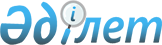 Қазақстан Республикасы Қорғаныс министрлігінің әскери бөлімдері мен мекемелерінің инфрақұрылымы объектілеріне, автомобиль және арнайы техникасына техникалық қызмет көрсетуді және олардың жұмыс істеуін қамтамасыз ететін жұмыскерлерінің еңбек нормаларын бекіту туралыҚазақстан Республикасы Қорғаныс министрінің 2018 жылғы 25 қыркүйектегі № 625 бұйрығы. Қазақстан Республикасының Әділет министрлігінде 2018 жылғы 4 желтоқсанда № 17852 болып тіркелді
      2015 жылғы 23 қарашадағы Қазақстан Республикасының Еңбек кодексі 101-бабының 2-тармағына сәйкес БҰЙЫРАМЫН:
      1. Қоса беріліп отырған Қазақстан Республикасы Қорғаныс министрлігінің әскери бөлімдері мен мекемелерінің инфрақұрылымы объектілеріне, автомобиль және арнайы техникасына техникалық қызмет көрсетуді және олардың жұмыс істеуін қамтамасыз ететін жұмыскерлерінің еңбек нормалары бекітілсін.
      2. Қазақстан Республикасы Қарулы Күштерінің Әскерлерді пәтерлерге орналастыру бас басқармасы Қазақстан Республикасының заңнамасында белгіленген тәртіппен:
      1) осы бұйрықты Қазақстан Республикасының Әділет министрлігінде мемлекеттік тіркеуді;
      2) осы бұйрықтың көшірмесін мемлекеттік тіркелген күннен бастап күнтізбелік он күн ішінде қазақ және орыс тілдерінде Қазақстан Республикасы нормативтік құқықтық актілерінің эталондық бақылау банкінде ресми жариялау және оған енгізу үшін Қазақстан Республикасы Әділет министрлігінің "Республикалық құқықтық ақпарат орталығы" шаруашылық жүргізу құқығындағы республикалық мемлекеттік кәсіпорнына жолдауды;
      3) осы бұйрықты алғашқы ресми жарияланғанынан кейін Қазақстан Республикасы Қорғаныс министрлігінің интернет-ресурсында орналастыруды;
      4) мемлекеттік тіркелген күннен бастап күнтізбелік он күн ішінде осы тармақтың 1), 2) және 3) тармақшаларында көзделген іс-шаралардың орындалуы туралы мәліметтерді Қазақстан Республикасы Қорғаныс министрлігінің Заң департаментіне жолдауды қамтамасыз етсін.
      3. Осы бұйрықтың орындалуын бақылау Қазақстан Республикасы Қорғаныс министрінің орынбасары генерал-лейтенант Т.Ж. Жанжүменовке жүктелсін.
      4. Осы бұйрық лауазымды адамдарға, оларға қатысты бөлігінде жеткізілсін.
      5. Осы бұйрық алғашқы ресми жарияланған күнінен кейін күнтізбелік он күн өткен соң қолданысқа енгізіледі.
      "КЕЛІСІЛДІ"
      Қазақстан Республикасының
      Еңбек және халықты әлеуметтік қорғау министрі
      М. Әбілқасымова
      2018 жылғы"___" _______ Қазақстан Республикасы Қорғаныс министрлігінің әскери бөлімдері мен мекемелерінің инфрақұрылымы объектілеріне, автомобиль және арнайы техникасына техникалық қызмет көрсетуді және олардың жұмыс істеуін қамтамасыз ететін жұмыскерлерінің еңбек нормалары  1-тарау. Жалпы бөлім
      1. Осы Қазақстан Республикасы Қорғаныс министрлігінің әскери бөлімдері мен мекемелерінің инфрақұрылымы объектілеріне, автомобиль және арнайы техникасына техникалық қызмет көрсетуді және олардың жұмыс істеуін қамтамасыз ететін жұмыскерлерінің еңбек нормалары (бұдан әрі - Еңбек нормалары) Қазақстан Республикасы Қорғаныс министрлігі инфрақұрылымының коммуналдық объектілеріне, автомобиль және арнайы техникасына қызмет көрсетумен айналысатын жұмыскерлердің (бұдан әрі - Жұмыскерлер) еңбегін нормалау, қажетті нормативтік санды, уақыт нормаларын айқындау және негіздеуүшін арналған.
      2. Еңбек нормалары 40 сағаттық жұмыс аптасы кезінде жұмыс уақытының жылдық нормасы ішінде бір жұмыскер орындайтын жұмыс ауқымында белгіленген және жұмыс уақытын анағұрлым толық және ұтымды пайдалануды ескере отырып әзірленді.
      3. Жұмыскерлердің Еңбек нормалары мынадай құжаттар:
      1) 2015 жылғы 23 қарашадағы Қазақстан Республикасы Еңбек кодексі;
      2) Қазақстан Республикасы Денсаулық сақтау және әлеуметтік даму министрінің 2015 жылғы 28 желтоқсандағы № 1036 бұйрығымен бекітілген Жұмыс берушінің еңбек нормаларын, еңбек жөніндегі үлгілік нормалар мен нормативтерді, қызметтің барлық салалары үшін еңбек жөніндегі бірыңғай және (немесе) салааралық үлгілік нормалар мен нормативтерді әзірлеу, бекіту, ауыстыру және қайта қарау қағидалары (Нормативтік құқықтық актілерді мемлекеттік тіркеу тізілімінде № 12736 болып тіркелген);
      3) жұмыстарды орындаудың және жұмыскерлердің еңбегін ұйымдастырудың ұйымдық-технологиялық шарттарын зерделеу материалдары;
      4) еңбек технологиясының, тәсілдері мен әдістерінің, жұмыс орындарына қызмет көрсету жүйелерінің, еңбек және демалу режимдерінің ұтымды нұсқасын таңдау;
      5) санға ықпал ететін факторлардың сандық мәндері;
      6) хранометраждық қадағалаулар, инфрақұрылым объектілері, автомобиль және арнайы техника жөніндегі деректер;
      7) жұмыскерлердің лауазымдық нұсқаулықтары негізінде әзірленді.
      4. Осы Еңбек нормалары:
      1) дайындау-қорытындылау жұмысына, демалуға, жеке қажеттіліктерге және жұмыс орнына қызмет көрсетуге жұмсалатын уақытты;
      2) жұмыстардың әрбір түрі үшін жұмыс уақытының пайдалы қорын ескере отырып,жұмыскерлер санын белгілейді.
      5. Жұмыскерлердің келу саны мынадай формула бойынша айқындалады: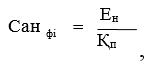 
      мұнда
      Ен - мынадай формула бойынша айқындалатын сағаттардағы жұмыстың орташа жылдық еңбек сыйымдылығы: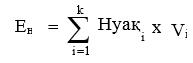 
      мұнда
      Нуақi - нақты нормаланатын жұмыс түрін орындауға жұмсалатын уақыт, сағ.;
      Vi - бір жылда орындалатын нақты жұмыс түрінің ауқымы;
      i=1,…,k - тиісті жұмыс түрі;
      k - функция бойынша жұмыскерлер жұмыстарының жалпы саны.
      Қп - бір жұмыскердің бір жылдағы жұмыс уақытының пайдалы қоры, сағ.
      6. Жұмыскерлердің тізімдік саны мынадай формула бойынша айқындалады: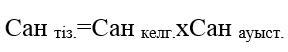 
      мұнда
      Кауыст. - жұмыскерлердің демалыс, сырқаттанған уақыттағы және тағы да басқа жағдайларда жоспарланған жұмысқа шықпауын ескеретін коэффициент, ол мынадай формула бойынша айқындалады: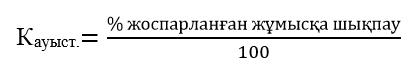 
      мұнда жоспарланған жұмысқа шықпау %-ы бухгалтерлік есеп деректері бойынша айқындалады.
      7. Жұмысшылар кәсіптерінің және басшылар, мамандар, басқа да қызметшілер лауазымдарының атаулары Жұмысшылардың жұмыстары мен кәсіптерінің бірыңғай тарифтік-біліктілік анықтамалығына, Басшылар, мамандар және басқа да қызметшілер лауазымдарының біліктілік анықтамалығына сәйкес келеді.
      8. Көрсеткіштердің (факторлардың) мәні есепті жылдың басында қалыптасқан олардың нақты мәндері бойынша айқындалады.
      "Дейін" деп көрсетілген осы Еңбек нормалары қолдану кезінде пайдаланылатын сандық көрсеткіштер шектерін "қоса алғанда" деп түсіну қажет.
      9. Егер нақты сан осы Еңбек нормаларында көзделгеннен аз болса, бұл ретте еңбек заңнамасында белгіленген шекте еңбек қауіпсіздігі және оны қорғау қағидаларының, белгіленген технологияның сақталуы және жұмыстардың жоғары сапасы қамтамасыз етілсе, онда осы Еңбек нормалары нақты санды арттыру үшін негіз болып табылмайды. 2-тарау. Еңбекті ұйымдастыру
      10. Жұмыскерлердің қызметі еңбек заңнамасымен, Басшылар, мамандар және басқа да қызметшілер лауазымдарының біліктілік анықтамалығына және Жұмысшылардың жұмыстары мен кәсіптерінің бірыңғай тарифтік-біліктілік анықтамалығына сәйкес әзірленетін функционалдық нұсқаулықтармен, құрылымдық бөлімшелердің жарғысымен регламенттеледі.
      11. Жұмыскерлердің өндірістік қызметі негізгі қызметті қамтамасыз ететін техникалық құралдар мен жабдықты пайдалана отырып жүзеге асырылады.
      12. Жұмыс орындарында еңбекті ұйымдастыру еңбек қауіпсіздігі және оны қорғау жағдайларына сәйкес болуға тиіс. Еңбектің техникалық шарттарын ұйымдастыру кешені қолданыстағы санитариялық-гигиеналық нормалар мен стандарттарға, өнеркәсіптік кәуіпсіздікке, өнеркәсіптік санитария мен гигиена қағидаларына сәйкес қалыпты жұмыс істеу мүмкіндігін қамтамасыз етуге тиіс.
      13. Орындаушылар арасында жұмыстарды бөлу кезінде олардың біліктілігі мен тәжірибесі ескерілуі керек, ол жұмыскерлердің қажетті дағдыларды меңгеруіне және тапсырмаларды орындауын тездетуге ықпал етуге тиіс.
      14. Жұмыскерлер өз қызметінде қызмет көрсету саласындағы заңнаманы басшылыққа алады.
      15. Жұмыскерлер белгіленген күн тәртібіне және барлық міндетті жұмыстарды регламенттеуге сүйене отырып, еңбек және демалыс режимін сақтауға тиіс. 3-тарау. Нормативтік бөлім
      16. "Өткізу режимі жұмысын ұйымдастыру" функциясы бойынша жұмыскерлер санының нормативі.
      Жұмыстың мәні:
      әкімшілік өкілімен немесе ауысатын күзетшімен бірлесіп, күзетілетін объектінің тұтастығын (құлып және басқа бекіту құрылғыларын, пломбылардың, өртке қарсы құралдың, дабылдаманың, телефондардың, жарықтың бар болуын) тексеру;
      объектіні күзетке қабылдауға мүмкіндік бермейтін ақаулық анықталған кезде (бұзылған есіктер, терезе, құлып, пломбалар мен мөрлердің болмауы және басқа), бұл туралы ол өзі бағынатын адамға, әкімшілік өкіліне және бөлім бойынша кезекшіге баяндау;
      полиция өкілдері келгенге дейін қылмыстың ізін күзетуді жүзеге асыру;
      объектіде өрт шыққан кезде дабыл қағу, өрт сөндіру командасын және бөлім бойынша кезекшіні хабардар ету, өртті сөндіру жөнінде шаралар қабылдау;
      ұйымның өткізетін орнында кезекшілік;
      жұмыскерлерді, келушілерді, автокөлікті ұйымның аумағына және кері қарай олар көрсеткен тиісті құжаттар бойынша өткізуді жүзеге асыру;
      ілеспе құжаттарды жүктің нақты бар болуын салыстырып тексеру;
      қақпаларды ашу және жабу;
      журналға тиісті жазба жасаумен кезекшілікті қабылдауды және тапсыруды жүргізу;
      өтетін жердегі үй-жайды тиісті санитариялық жай-күйде ұстау.
      Орындаушы - күзетші.
      Күзетшілер санының нормативтері Қазақстан Республикасы Денсаулық сақтау және әлеуметтік даму министрінің 2015 жылғы 23 желтоқсандағы № 1002 бұйрығымен бекітілген Мемлекеттік органдарға техникалық қызмет көрсетуді және олардың жұмыс істеуін қамтамасыз ететін жұмыскерлер санының бірыңғай салааралық нормативтеріне (бұдан әрі - Салааралық нормативтер) (Нормативтік құқықтық актілерді мемлекеттік тіркеу тізілімінде № 12670 болып тіркелген) сәйкес айқындалады.
      Бұл ретте күзетшілер саны бекеттердің орналасу орындарын және олардың жұмыс істеу режимін белгілеумен мекемелер комиссиясының бекітілген актісіне сүйене отырып есеппен айқындалады.
      Мамандандырылған күзет құрылымдарын тарту кезінде осы тармақ бойынша нормативтік сан есептелмейді.
      17. "Шаруашылық қызметті ұйымдастыру" функциясы бойынша жұмыскерлер санының нормативі.
      Жұмыстың мәні:
      шаруашылық жұмыскерлерінің жұмысына басшылық жасауды жүзеге асыру;
      жылыту маусымы басталар алдында және аяқталғаннан кейін тиісті құжаттаманы (қарап тексеру актілерін, ақаулық актілерін, есептен шығару актілерін) дайындаумен, инженерлік желілерді, коммуналдық объектілерді қарап тексеру жөніндегі жұмысты ұйымдастыру;
      қажетті шаруашылық құралмен, құрал-саймандармен және олардың толтырылуын қамтамасыз ету;
      шаруашылық бойынша жұмыстар жоспарын және кестесін басшылықпен келісу;
      басшылықтың бекітуі үшін шығыс материалдарын, қосалқы бөлшектерді, құрал-саймандарды және жабдықты есептен шығару және ауыстыру үшін құжаттама дайындау;
      шаруашылыққа түгендеу жүргізуге қатысу;
      жұмыскерлердің еңбек қауіпсіздігі және оны қорғау қағидаларын, өндірістік санитарияны және өрт қауіпсіздігі талаптарын сақтауын қамтамасыз ету.
      Орындаушы - шаруашылық бастығы.
      Шаруашылық (жылу шаруашылығы, электр шаруашылығы, желдету шаруашылығы, газ шаруашылығы, су құбыры-кәріз шаруашылығы, көлік шаруашылығы) бастықтары санының нормативі бір шаруашылыққа бір бірлік есебінен айқындалады.
      18. "Қызметтік үй-жайларды тазалау" функциясы бойынша жұмыскерлер санының нормативі.
      Жұмыстың мәні:
      үй-жайларды, дәліздерді, баспалдақтарды тазалау;
      жиһаздың, кілем бұйымдарының шаңын сүрту, қабырғаларды, едендерді, терезелерді машиналардың немесе айла-бұйымдардың көмегімен сыпыру және қолмен жуу;
      қоқыстарды және қалдықтарды белгіленген орынға жинау және тасымалдау;
      душ, гардероб және басқа да ортақ пайдаланылатын орындарды тазалау және зарарсыздандыру;
      жуу және зарарсыздандыру ерітінділерін дайындау;
      жуу құралдарын, құралдарды және сүрту материалдарын алу;
      тазалайтынүй-жайларда санитария және гигиена қағидаларын сақтау.
      Орындаушы- үй-жайларды тазалаушы.
      Үй-жайларды тазалаушылар санының нормативі Салааралық нормативтерге сәйкес ақындалады.
      19. "Аумақты тазалау" функциясы бойынша жұмыскерлер санының нормативі.
      Жұмыстың мәні:
      жолдардың жүру бөлігін және көшелер тротуарларын сыпыру, оларды қардан және мұздан тазалау, құм себу;
      су ағызу үшін арықтар мен науаларды қазу және тазарту;
      өрт сөндіру құдықтарына еркін келу үшін оларды қардан және мұздан тазарту;
      төселген жолдарды, тротуарларды, жас көшеттерді, клумбалар мен газондарды суару;
      көшедегі урналарды кезең-кезеңімен жуу және зарарсыздандыру, оларды қоқыстардан тазарту;
      қызмет көрсетілетін аумақтың санитариялық жай-күйін қадағалау.
      Орындаушы - аумақты тазалаушы (аула сыпырушы).
      Аумақты жинаушылар (аула сыпырушылар) санының нормативі Салааралық нормативтерге сәйкес айқындалады.
      20. "Әуеайлақтардың жасанды, топырақ төсемелеріне қызмет көрсету және күтіп ұстау" функциясы бойынша жұмыскерлер санының нормативі.
      1) жұмыстың мәні:
      асфальт-бетонды төсемдерді ерітіндімен жөндеу (шұңқырларды жөндеу);
      асфальт-бетонды төсемдердегі жарықтар мен ашық жерлерді бітеу;
      ақаулары бар монолитті темір-бетоннан жасалған бөлек плиталарды ауыстыру;
      төсемдердің соғылған плиталарын олардың астындағы негізді түзетіп құрастырылған темір-бетонды қайта салу;
      цемент-бетонды төсемдердегі деформацияланған жіктерді оларды бұзылып толып қалғаннан тазартып жөндеу;
      жасанды әуеайлақ төсемдерін таңбалау;
      ұшу алаңын шаңнан және балшықтан тазарту;
      төсемдерді қардан қолмен тазарту;
      тегіс алаңдарда шөпті қолмен шабу.
      Орындаушы - әуеайлақ жұмысшысы, әуеайлақ жұмысшылары санының нормативі осы Еңбек нормаларына 1-қосымшада келтірілген;
      2) жұмыстың мәні: 
      әуеайлақ жұмысшыларымен қауіпсіздік техникасы бойынша нұсқау беруді өткізу;
      ақаулар актілерін және жұмыстар ведомостарын жасай отырып, әуеайлақ төсемдеріне техникалық қарап тексерулер жүргізу;
      әуеайлақ төсемдерін ағымдағы жөндеу бойынша жүргізілген жұмыстар сапасын тексеру;
      ағымдағы жөндеуге арналған құрылыс материалдарына өтінімдер жасау;
      әуеайлақты күтіп ұстау және жөндеу бойынша жұмыстарды жүргізу кезінде материалдық-техникалық ресурстарды бөлу және есепке алу;
      орындалған жұмыстар актілерін жасау. 
      Орындаушы - техник (ұшу алаңын пайдалану жөніндегі), техниктер (ұшу алаңын пайдалану жөніндегі) санының нормативі осы Еңбек нормаларына 2-қосымшада келтірілген.
      21. "Жол төсемдеріне қызмет көрсету және ағымдағы жөндеу" функциясы бойынша жұмыскерлер санының нормативі осы Еңбек нормаларына 3-қосымшада келтірілген.
      1) жұмыстың мәні:
      барынша аз шығындар кезінде(материалдық, еңбек) бөлімшенің жоғары сапалы жол құрылысына бағытталған қызметін ұйымдастыру, жоспарлау және үйлестіру;
      автомобиль жолының бекітіліп берілген учаскесінің жол құрылысын оларға қойылатын талаптарға сәйкес құрылыс материалдарымен қамтамасыз ету.
      Орындаушылар - жол шебері;
      2) жұмыстың мәні:
      жол негіздері мен төсемдерін салу және жөндеу кезінде жол-құрылыс материалдарын бөлу;
      жер қазатын машиналардан кейін астауды қолмен тазарту;
      рельс-формаларды жамау;
      негіздерді, төсемдер мен бордюрлерді қолмен бөлшектеу;
      шым төсеу және жөндеу;
      тасымалданатын електерде құмды, қиыршықтасты және ұсақтасты қолмен елеу.
      Орындаушы - жол жұмысшысы.
      Жол төсемдеріне қызмет көрсетумен және ағымдағы жөндеумен айналысатын жол жұмысшылары санының нормативі төсем түрлері бойынша учаскенің ұзақтығына, жол төсемдеріне қызмет көрсету нормативтеріне (1 жол жұмысшысына 1 км) сүйене отырып айқындалады.
      22. "Техникалық күзет құралдарына қызмет көрсету және жөндеу" функциясы бойынша жұмыскерлер санының нормативі осы Еңбек нормаларына 4-қосымшада келтірілген.
      1) жұмыстың мәні:
      хабарламаларды тарату жүйелерін және дабылдама аспаптарын техникалық пайдалану жөніндегі жұмыстарды жоспарлау;
      хабарламаларды тарату жүйелерінің, дабылдама аспаптарының техникалық пайдалану жай-күйіне бақылау жүргізу;
      техникалық күзет құралдарының ақаулықтары мен жалған іске қосылуы объектілерді күзетке алмау себептерін анықтау және анықталған кемшіліктерді жою жөніндегі жұмыстарды ұйымдастыру;
      бекітіліп берілген объектілерде техникалық күзет құралдарының техникалық жай-күйін тексеру.
      Орындаушы - топ бастығы;
      2) жұмыстың мәні:
      электрмонтерлердің техникалық күзет құралдарына техникалық қызмет көрсету жөніндегі жұмыстарын ұйымдастыру;
      техникалық күзет құралдары кешендеріне техникалық қызмет көрсету регламенттерін орындаудың жоспар-кестелерін жасау;
      күзетілетін және күзетуге қабылдануға жататын объектілерді техникалық күзет құралдарымен жабдықтау жөніндегі монтаждау жұмыстарының орындалуына техникалық қадағалауды жүзеге асыру;
      ұйым балансындағы шығыс материалдарын, қосалқы бөлшектерді, құралдар мен техникалық күзет құралдарын есептен шығару үшін құжаттама дайындау. 
      Орындаушы- топ инженері;
      3) жұмыстың мәні:
      қызметтік және қосалқы үй-жайлардағы (баспалдақ торлары, вестибюльдер, жертөлелер, шатырлар асты) электр жабдығын жөндеу;
      тарату қалқандарын және іске қосу-тарату құрылғыларын жөндеу;
      шамдарды жөндеу және ауыстыру;
      автоматтарды, пакеттік ауыстырып қосқыштарды, қорғау-ажыратуқондырғыларын (ҚАҚ), ажыратқыштарды ауыстыру;
      электр сымыныңжекелеген жерлерінауыстыру;
      жертөлелерде, техникалық едендер астында, техникалық дәліздерде жарылуға қауіпсіз орындауда жарықты қалпына келтіру;
      жарық үй белгілерін және көшедегі сілтегіштерді пайдалану.
      Орындаушы - электр жабдықтарын жөндеу және қызмет көрсету жөніндегі электрмонтер;
      4) жұмыстың мәні:
      автоматтандырылған бақылау-өлшеу және басқа да аспаптар мен механизмдерді жөндеу, жинау, теңшеу, сынау, дәлдеу, монтаждау, дұрыстау және тапсыру;
      релейлік қорғау, электравтоматика, телемеханика құрылғыларын теңшеу және дұрыстау;
      аппаратура жұмысындағы ақауларды анықтау және жою;
      барлық бақылау-өлшеу аспаптарының, автореттегіштер мен қоректендіру автоматтарының түрлеріндәлдік сыныптары бойынша реттеу және тексеру.
      Орындаушы - бақылау-өлшеу аспаптары және автоматика жөніндегі слесарь;
      5) жұмыстың мәні:
      тарату пункттерін, тарату желілерінің электр тарату әуе және кабель желілерін қарап тексеру;
      электр тарату жабдығынжәне желілерді жөндеуді орындау;
      ақауларды жою, жабдыққа майды толтырып құю;
      түйіспелерді тарту және тазарту, ақаулы сақтандырғыштарды ауыстыру, майкөрсету шыныларын жөндеу;
      жаңа тарату пункттерінің (бұдан әрі - ТП), трансформаторлық қосалқы станциялардың (бұдан әрі - ТҚС), электр тарату әуе және кабель желілерінің құрылысы кезінде электр қондырғыларын орнату қағидаларының сақталуын қадағалау.
      Орындаушы - тарату желілерін пайдалану жөніндегі электрмонтер.
      23. "Ғимараттарды, құрылыстар мен жабдықты ағымдағы жөндеу" функциясы бойынша жұмыскерлер санының нормативі осы Еңбек нормаларына 5-қосымшада келтірілген.
      1) жұмыстың мәні:
      учаскенің өндірістік-шаруашылық қызметіне басшылық жасауды жүзеге асыру;
      объектілерді белгіленген мерзімдерде пайдалануға беру және жұмыс өндірісінің жобаларын сақтай отырып,барлық сандық және сапалық көрсеткіштер бойынша құрылыс-монтаждау және іске қосу-реттеу жұмыстарын орындауды қамтамасыз ету;
      жобалау құжаттамасына, құрылыс нормалары мен қағидаларына, техникалық шарттар менбасқа да нормативтік құжаттарға сәйкес құрылыс-монтаждау жұмыстарының өндірісін ұйымдастыру;
      учаскеде құрылыс-монтаждау жұмыстары өндірісінің технологиялық жүйелілігін сақтауды қамтамасыз ету.
      Орындаушы- жұмыстарды жүргізуші;
      2) жұмыстың мәні:
      учаскенің өнімді (жұмыстарды, көрсетілетін қызметтерді) өндіру ауқымы, сапасы, берілген номенклатурасы (ассортименті) бойынша өндірістік тапсырмалардың белгіленген мерзімдерде орындауын қамтамасыз ету;
      еңбек өнімділігін арттыру, жабдықты ұтымды жүктеу және оның техникалық мүмкіндіктерін пайдалану негізінде өнімнің еңбек сыйымдылығын төмендету, жабдықтың жұмыс ауысымының коэффициентін арттыру, шикізатты, материалдарды, отынды, энергияны үнемді жұмсау және олардың шығындарын төмендету;
      учаскені реконструкциялау, технологиялық жабдықты жөндеу, өндірістік процестерді және қол жұмыстарын механикаландыру және автоматтандыру жөніндегі аяқталған жұмыстарды қабылдауға қатысу;
      жұмысшыларға өндірістік нұсқау беруді жүзеге асыру, еңбекті қорғау, қауіпсіздік техникасы және өндірістік санитария, жабдық пен құралдарды техникалық пайдалану қағидаларын жеткізу жөніндегі іс-шараларды жүргізу, сондай-ақ олардың сақталуын бақылау. 
      Орындаушы - шебер;
      3) жұмыстың мәні:
      суағызатын науларды, қалпақтарды,түтін және желдеткіш құбырларына шатырларды әзірлеу және орнату;
      еңістерді, қосындылар мен тоғыспаларды, оның ішінде орамдық жабын болған кезде жабындық табақ болатпен қаптау;
      шатыр жабынының парақтарын ішінара ауыстыру;
      жабындық табақ болаттыашу, тазарту және олифамен майлау;
      табақтарды кесу;
      қатар жабын суреттерін дайындау;
      табақ болаттан жасалған төбе жабындарын бөлшектеу;
      дефлекторлардайындау және орнату.
      Орындаушы - металл төбе жабындары жөніндегі жабын төсеуші;
      4) жұмыстың мәні:
      орамдық материалдарды құмнан тазарту;
      екі жақты рубероидты және астарсыз орамдықматериалдарды қайта орау;
      негіздерді қолмен жапсырып бояу;
      орамдық кілемін катокпен таптау;
      орамдық және жеке материалдарын кесу;
      табақтар мен плиткалардың жиектерін кесу;
      саңылаулар жасау;
      табақтарды, плиткалармен жабынқыштарды сұрыптау;
      түйіспелер мен жіктерді сылау үшін ерітінді дайындау;
      жабынқыштар арасындағы жіктерді ерітіндімен бітеу және майлау;
      жеке және орамдық материалдардан жасалған төбе жабынын бөлшектеу;
      талшықтас-цемент, шифер және жабынқыш төбе жабынының жеке табақтарын ауыстыру;
      ішкі суағарларды жөндеу;
      төбені қардан және мұз қабыршағынан, қоқыстардан, балшықтан, жапырақтар мен бөгде заттардан тазарту;
      су ағатын, жерлерді оқшаулау, ұйымдастырылған төбе жабынынан су ағу жүйелерінің ақауларын жою.
      Орындаушы - орамдық жабындар бойынша және жеке материалдардан жасалған төбе жабыны бойынша жабын төсеуші;
      5) жұмыстың мәні:
      ағаш аралықтарды орнату;
      қабырғалар мен төбелерді сылақпен, қаптамамен қаптау;
      тұрғын және өнеркәсіптік ғимараттардың ағаш бөлшектерден элементтері мен конструкцияларын құрастыру және монтаждау;
      ағаш негіздер мен орындықтарды орнату және ауыстыру;
      қаңқа қабырғаларды орнату;
      қабырғалар мен төбелерді таза қаптау;
      жеке тақтайлардан жоғары тақтай жабындарын (таза едендерді) орнату, қайта төсеу және біріктіру;
      түйіскен жерлерді бітеумен бөренелерден, желімделген қалқандардан, ағашталшықты плиталардан, дөңбекпен өрнектеп төсемдерден, ағаш жоңқа плиталардан едендер салу;
      терезе және есік қораптарын, балкон блоктары мен терезе алды тақтайларын орнату.
      Орындаушы - балташы;
      6) жұмыстың мәні:
      жалпы құрылыс жұмыстарын жүргізу кезінде ұсталық жұмыстарды орындау;
      бөлшектерді дайындау және олардан барлық типтегі түзу сызықты үлгідегі есік жармасы мен терезе жақтауын жинау;
      артқы қабырғаларды орнату;
      қылқан жапырақты түрлерінен фанералар мен ағаштарды жапсыру;
      фанера аспаларын қолмен кесу;
      бөлшектерді салып жапсыру, қапталмаған кәдімгі кескіндегі ағаш бөлшектерін қолмен тазарту.
      Орындаушы - ағаш ұстасы;
      7) жұмыстың мәні:
      үстіңгі беттерді жабу және сылағын жөндеу;
      үстіңгі беттерді тұтас тегістеу;
      тік қабырғалардың, төбелердің, тегіс бағандардың, пилястралардың, құлама қуыстардың, қалыпты қиылған арқалықтардың тік бетінің жабындарын қолмен сылақ жағумен жақсарту және жақсартылған сылақпен жөндеу;
      еңістерді, тығындар мен құймаларды сылау;
      бұрыштарын өңдеу мен падугаларды тартып шығару;
      жоғары сапалы бояумен құмсыз жамылғыны орнату;
      төбе жабыны астына және еденге цемент-құм тартуды орнату;
      жиналмалы темір-бетон ара жабындарының плитары, қабырға панельдері арасындағы жіктерді өңдеу;
      ішкі тік бұрыштар мен сыртқы тік бұрыштарды өңдеу.
      Орындаушы - сылақшы;
      8) жұмыстың мәні:
      жоғары сапалы өңдеуді қажет ететін үстіңгі беттерді бояу,бірнеше түске тегістеу және бояумен лакты астарлап жаққаннан кейін оларды қол құрал-саймандарымен тегістеу, астарлау, олифа жағу және жылтырату;
      әртүрлі ағаш, мәрмәр және тас түрлерінің үстіңгі беттерін қарапайым сурет салуға бөлу;
      үстіңгі бетті бүркеумен өңдеу;
      үстіңгі беттерді таттануды тежегіштермен өңдеу;
      бүріккішке ауа мен бояудың берілуін реттеу;
      бұйымдарға битум негізіндегі нитролактар және лактар жағу;
      өңдеуге жоғары талаптар қойылмайтын кемелердің ауыспалы ватер желілерінің орналасқан орындарына лак-бояу жағу;
      күрделі емес трафареттер жасау;
      берілген үлгілер бойынша колер таңдау;
      сырлау жұмыстарын жүргізуде қолданылатын тетіктер мен керек-жарақтарын жөндеу.
      Орындаушы - сырлаушы;
      9) жұмыстың мәні:
      бар ғимараттардың кірпіш және шай тасты іргетастардың жекелеген учаскелерін жөндеу және ауыстыру;
      кірпіштен және ұсақ блоктардан орташа күрделі қабырғаларды қалау және қалау барысында жіктерді келтіре отырып салу;
      тас ғимараттарда темір-бетон арқалықтарды, аражабын плиталарын, аралық қабырғаларды, баспалдақ сатыларын, алаңдарды, балкон плиталарын, сатыларды монтаждау;
      терезе және есік, балкон қораптары мен блоктарын, терезеалды тақтайлары мен плиталарын орнату;
      кірпіштен, гипсолитті және басқа да плиталардан аралық қабырғалар салу;
      бұрын салынған қалау жіктерін келтіре отырып салу;
      қалауға болат элементтер мен бөлшектерді салу;
      шой тастан қабырғалар мен іргетасты қалақшамен қалау;
      қалыпты қима құдықтарды және тікбұрышты қима коллекторларды қалау;
      барлық түрдегі кірпіш тоғыспаларын бөлшектеу;
      қоқыс құбырына арналған асбест-цемент құбырларын монтаждау.
      Орындаушы - тас қалаушы;
      10) жұмыстың мәні:
      болат жеңіл салмақты және ауыр темірді оттегімен қолмен кесу және бензинмен кесетін және керосинмен кесетін аппараттармен кесу;
      барлық кеңістік жағдайларында бөлшектерді, бұйымдарды, конструкцияларды бекіту;
      қарапайым бөлшектерді балқытып құю;
      қарапайым бөлшектерде, тораптарда, құймаларда қаяулар мен жарықшақтарды жою;
      түзету кезінде конструкциялар мен бөлшектерді жылыту.
      Орындаушы - электр-газбен дәнекерлеушісі;
      11) жұмыстың мәні:
      өндірістік учаскелер мен құрылыс алаңдарында, қоймаларда, базаларда, сақтау орындарында және оған ұқсас жерлерде көмекші және қосалқы жұмыстарды орындау;
      сақтықты қажет етпейтін жүктерді (орамдық материалдарды, бумадағы паркетті, жәшіктерді, күбілерді,картонды, қағаздарды, фанераларды, кесілген ағаш дайындамаларды), сондай-ақ сусымалы шаңдатпайтын материалдарды (құмды, қиыршықтасты, шағылтасты, қожыртасты көмірді, қоқысты, ағаш жоңқасын, металл жоңқасын және өзге өндіріс қалдықтарын) қолмен немесе арбаларда (вагонеткаларда) тиеу, түсіру, орнын ауыстыру және қалап жинау;
      аумақтарды, жолдарды, кіреберіс жолдарды тазарту;
      цехтарды, құрылыс алаңдары мен санитариялық-тұрмыстық үй-жайларды жинау.
      Орындаушы - көмекші жұмысшы.
      24. "Авариялық-жөндеу жұмыстарын ұйымдастыру" функциясы бойынша жұмыскерлер санының нормативі осы Еңбек нормаларына 6-қосымшада келтірілген.
      1) жұмыстың мәні:
      объектілерде авариялық жағдайларды уақтылы жою;
      ұйымның жабдықтарын, ғимараттары мен құрылыстарын жөндеу және техникалық қызмет көрсету бойынша цехтің өндірістік-шаруашылық қызметіне басшылық жасауды жүзеге асыру;
      цехтің қалыпты жұмысын қамтамасыз ету және белгіленген мерзімдерде жөндеу тапсырмаларын орындау;
      жөндеу жұмыстарын жүргізуді және жабдықтарды сынауды бақылау;
      өндірістік жөндеу қызметі туралы есеп беру құжаттамасын және есепті жүргізу;
      жұмыс орындарын аттестаттау және оңтайландыру, еңбекті нормалауды жақсарту, еңбек ақы төлеу нысандары мен жүйелерін дұрыс қолдану және материалдық ынталандыру жөніндегі жұмыстарды жүргізу.
      Орындаушы - шебер;
      2) жұмыстың мәні:
      телефон бойынша өтінімдерді қабылдау және тіркеу, олардың себептері мен сипатын анықтау;
      бригадаларды авария болған жерге жіберу туралы мәселені жедел шешу;
      аварияны жою барысын жедел бақылау және жұмыстардың орындалу барысының бұзылуын ескерту, сондай-ақ оларды туындатқан себептердің алдын алу үшін желідегі жұмыс бригадаларымен байланысты жүзеге асыру.
      Орындаушы - диспетчер;
      3) жұмыстың мәні:
      коммуникациялық коллекторларды қарап тексеру, олардың газбен ластануының болмауын тексеру және оларды желдету;
      құрылыс конструкцияларын гидрооқшаулауды қалпына келтіру;
      баспалдақтардың, алаңдардың, өтпелер мен олардың таяныштарының бекітпелерін тексеру, оларды жөндеу;
      сорғыту жүйелерін қарау және тексеру;
      барлық жұмыс түрлері бойынша коллекторлардың электр жарық беру жұмыстарын тексеру және ақаулықтарын жою.
      Орындаушы - слесарь-жөндеуші;
      4) жұмыстың мәні:
      жылыту маусымы басталар алдында ғимараттардың инженерлік жабдығын және коммуникацияларын қарап тексеру (зерттеу), сондай-ақ ақаулықтарды анықтау және оларды жою мақсатында авариялық зақымданулардан, өрттерден, зілзала сипатындағы құбылыстардан кейінгі қарап тексеруді жүргізу;
      қалыпты жұмыс істеуін қамтамасыз ету, сумен жабдықтау жүйелерінде және кәріздерде ақаулықтарды жою, төсемдерді ауыстыру, ағуды болдырмай су бөлетін және су жинайтын арматуралардың тығыздамасын толтыру, жалғамаларды тығыздау;
      ұйым әкімшілігінің өтінімдері бойынша ақаулықтарды жою жөніндегі жұмыстарды орындау.
      Орындаушы - авариялық-қалпына келтіру жұмыстарының слесарі;
      5) жұмыстың мәні:
      маусымдық пайдалануға дайындық кезеңінде (көктем-жаз және күз-қыс кезеңдері) электр желілері мен электр жабдығын қарап тексеру (тексеру), сондай-ақ ақаулықтарды анықтау және оларды жою мақсатында авариялық зақымдаулардан, өрттерден, зілзала сипатындағы құбылыстардан кейін қарап тексеру;
      қызметтік және қосалқы үй-жайлардың (баспалдақ торларының, вестибюльдердің, жертөлелердің, шатырастының) электр жабдығын жөндеу;
      ұйым әкімшілігінің өтінімдері бойынша ақаулықтарды жою.
      Орындаушы - электр жабдығын жөндеу және қызмет көрсету жөніндегі электрмонтер;
      6) жұмыстың мәні:
      дәнекерлеу жіктерінен ағуды анықтау мақсатында жылыту маусымы басталар алдында ғимараттың инженерлік жабдығы мен коммуникацияларына жыл сайын қарап тексеруді жүргізу;
      берілген көлемде бөлшектердің, тораптардың, конструкциялар мен құбыр желілерінің барлық орналасу кеңістігінде дәнекерлеу жіктерін дәнекерлеуді орындау;
      ұзындығы екі метрге дейін орталық жылыту және ыстық сумен жабдықтау жүйелері құбыр желілерінің авариялық учаскелерін ауыстыру. 
      Орындаушы - электр-газбен дәнекерлеуші;
      7) жұмыстың мәні:
      көліктің авария болған жерге шығуға ұдайы әзірлікте болуын қамтамасыз ету;
      авария болған жерге келу;
      базаға қайтару немесе басқа авария болған жерге бару.
      Орындаушы - жүргізуші.
      25. "Электр желілерінің аудандары қызмет көрсетпейтін, басқа электрмен жабдықтау көздерінен қоректендірілетін электр шаруашылығы қызметін ұйымдастыру және қызмет көрсету" функциясы бойынша жұмыскерлер санының нормативі осы Еңбек нормаларына 7-қосымшада келтірілген.
      1) жұмыстың мәні:
      зертханалық жағдайларда және объектілерде жабдықпен жүйелерді дұрыстауды, теңшеуді, реттеуді және тәжірибелік тексеруді жүзеге асыру, оның ақаусыз жай-күйін қадағалау;
      эксперименттер мен сынауларды жүргізуге қатысу, аспаптарды іске қосу, қажетті сипаттамалар мен параметрлердітіркеу және алынған нәтижелерге өңдеу жүргізу.
      Орындаушы - техник;
      2) жұмыстың мәні:
      жоғары вольтты электрмашиналарымен әртүрлі типтегі аппараттарды бөлшектеу, күрделі жөндеу, жинау, орнату және центрлеу жөніндегі жұмыстарды орындау;
      бірінші және екінші коммутациялау мен қашықтықтан басқарудың ерекше күрделі схемалары бар өндірістік учаскелерге қызмет көрсету;
      технологиялық жабдықтың жауапты ерекше күрделі схемеларын,электр машиналары, аппараттар, аспаптар, автоматты желілерінің электр схемаларын дұрыстау, жөндеу және реттеу;
      өлшегіш трансформаторлардың дәлдік сыныбын тексеру;
      арнайы өңдеу құбыржолдарындағы кабель желілерін жөндеу, монтаждау және бөлшектеу, сондай-ақ жалғағыш муфталарды монтаждау жөніндегі жұмыстарды орындау.
      Орындаушы - электр жабдығын жөндеу және қызмет көрсету жөніндегі электрмонтер.
      26. "Жұмыс істейтін электр станцияларын ұйымдастыру және оларға қызмет көрсету" функциясы бойынша жұмыскерлер санының нормативі осы Еңбек нормаларына 8-қосымшада келтірілген.
      1) жұмыстың мәні:
      әскери бөлімдер мен коммуналдық құрылыстарға электр энергиясын үздіксіз беруді қамтамасыз ету;
      электротехникалық жабдықты, аппаратура мен желілерді техникалық пайдалануды және уақтылы жөндеуді ұйымдастыру;
      жабдықтың 0,4 кВ әуе және кабель желілерінің, электр жарық беру аспаптарының авариясыз жұмысын қамтамасыз ету;
      0,4 кВ электр желілеріндегі зақымдауларды жоюды қамтамасыз ету;
      жөндеу персоналының жұмысын жоспарлау және ұйымдастыру;
      электр жабдығын, материалдарды, қосалқы бөлшектерді сатып алуға өтінімдермен қажетті есептер жасауды қамтамасыз ету;
      өндірістік-шаруашылық қызметіне талдау жүргізу;
      электр энергиясының, материалдардың, құрал-саймандар мен айла-бұйымның ұтымды жұмсалуын бақылау. 
      Орындаушы - электр станциясының бастығы;
      2) жұмыстың мәні:
      өндірістік жабдықтың, машиналардың, станоктар мен құрал-саймандардың ақаусыз жай-күйін ұдайы бақылау, ақаусыз қоршаулар мен сақтандырғыш құрылғылардың бар болуын, жұмыстық жеке қорғану құралдарының қолданылуын бақылау;
      желдету құрылғыларының жұмысын және жұмыс орындарына қалыпты жарық беруді бақылау;
      жұмысшылардың қауіпсіздік техникасы мен өндірістік санитария жөніндегі қағидаларды, нормалар мен нұсқау берулерді орындауын және олардың жұмыс тәсілдерін қолдануын қамтамасыз ету.
      Орындаушы - шебер;
      3) жұмыстың мәні:
      барлық жүйелердің іштен жану қозғалтқыштарына қызмет көрсету;
      қозғалтқыштар мен олардың жекелеген тораптарының жұмысындағы ақаулықтарды анықтау және жою;
      қозғалтқыштарды орташа және күрделі жөндеуге, сондай-ақ монтаждауға, бөлшектеуге және сынауға қатысу.
      Орындаушы - іштен жану қозғалтқышының машинисі;
      4) жұмыстың мәні:
      жоғары вольтты электрмашиналарын және әртүрлі типтегі аппараттарды бөлшектеу, күрделі жөндеу, жинау, орнату және центрлеу жөніндегі жұмыстарды орындау;
      бірінші және екінші коммутация мен қашықтықтан басқарудың ерекше күрделі схемалары бар өндірістік учаскелерге қызмет көрсету;
      технологиялық жабдықтың жауапты ерекше күрделі схемаларын, электр машиналары, аппараттар, аспаптар автоматты желілерінің электр схемаларын, дұрыстау, жөндеу және реттеу;
      өлшегіш трансформаторлардың дәлдік сыныбын тексеру;
      арнайы өңдеу құбыржолдарындағы кабель желілерін жөндеу, монтаждау және бөлшектеу, сондай-ақ жалғағыш муфталарды монтаждау жөніндегі жұмыстарды орындау.
      Орындаушы - электр жабдығын жөндеу және қызмет көрсету жөніндегі электрмонтер;
      5) жұмыстың мәні:
      өндірістік учаскенің жабдығын жөндеу;
      жабдықтың мерзімінен бұрын тозу себептерін анықтау, олардың алдын алу және жою жөнінде шаралар қабылдау;
      техникалық жабдықты жөндеу, станоктар тораптары мен механизмдеріне жөндеу жүргізу.
      Орындаушы - слесарь-жөндеуші;
      6) жұмыстың мәні:
      болат жеңіл салмақты және ауыр металл сынығын қол оттегімен кесу және бензинді кескіш пен керосинді кескіш аппараттармен кесу;
      барлық орналасу кеңістігінде бөлшектерді, бұйымдарды, конструкцияларды бекіту;
      қарапайым бөлшектерді ерітіп дәнекерлеу;
      қарапайым бөлшектерде, тораптарда, құймаларда ойықтар мен жарықтарды жою;
      түзету кезінде конструкциялар менбөлшектерді жылыту.
      Орындаушы - электр-газбен дәнекерлеуші.
      27. "Резервтегі электрстанцияларына қызмет көрсету" функциясы бойынша жұмыскерлер санының нормативі осы Еңбек нормаларына 9-қосымшада келтірілген.
      Жұмыстың мәні:
      зертханалық жағдайларда және объектілерде жабдық пен жүйелерді дұрыстауды, теңшеуді, реттеуді және тәжірибелік тексеруді жүзеге асыру, оның ақаусыз жай-күйін бақылау;
      эксперименттер мен сынауларды жүргізуге, аспаптарды іске қосуға қатысу;
      қажетті сипаттамалар мен параметрлерді тіркеу, алынған нәтижелерге өңдеу жүргізу.
      Орындаушы - техник.
      28. "Электр желілерінің аудандары қызмет көрсететін электр шаруашылығы қызметін ұйымдастыру" функциясы бойынша жұмыскерлер санының нормативі осы Еңбек нормаларына 10-қосымшада келтірілген.
      1) жұмыстың мәні:
      әскери бөлімдерде электр қондырғыларының, электр желілерінің, 0,4 кВ әуе және кабель желілерінің үздіксіз және сенімді жұмысын қамтамасыз ету;
      электр жабдығын, материалдарды, қосалқы бөлшектерді сатып алуға өтінімдер, қажетті есептер жасауға қатысу;
      персоналдың біліктілігін арттыруды ұйымдастыру;
      техникалық құжаттаманың жүргізілуін бақылау;
      оны тасымалдауға және шаруашылық мұқтаждарына электр энергиясының шығысын төмендетужөніндегі іс-шаралардың орындалуын қамтамасыз ету.
      Орындаушы - бас инженер (немесе инженер);
      2) жұмыстың мәні:
      0,4-10 кВ әуе және кабель желілеріне қызмет көрсету жөніндегі жұмыстарды ұйымдастыру;
      ТКС-ға, тарату құрылғылары мен тарату пункттеріне қызмет көрсетуді ұйымдастыру;
      электрмен үздіксіз жабдықтауды және оның қарамағындағы электр қондырғыларының жұмысын қамтамасыз ету;
      электр қондырғыларына уақтылы қызмет көрсетуді, электр жабдығына, аппаратура мен желілерге профилактикалық сынаулар мен ағымдағы жөндеулер жүргізу.
      Орындаушы - өндірістік учаскенің шебері.
      29. "Электр желілерінің аудандары қызмет көрсететін электр шаруашылығын жөндеу және қызметіне қызмет көрсету" функциясы бойынша жұмыскерлер санының нормативі осы Еңбек нормаларына 11-қосымшада келтірілген.
      1) жұмыстың мәні:
      электр станциясының электржабдығына қызмет көрсету және оның сенімді жұмыс істеуін қамтамасыз ету;
      релелік қорғаныстың, қашықтықтан басқарудың, дабылдамамен электрлік автоматиканың жай-күйін, турбогенераторлардың жұмыс режимін бақылау;
      тарату құрылғыларындағы жедел ауыстырып қосулар;
      генераторларды сутекті салқындатудан ауаға ауыстыру және керісінше;
      мегаомметрмен электр жабдығын оқшаулаудың жай-күйін тексеру, электр өлшегіш тістеуіктермен электр параметрлерін өлшеу.
      Орындаушы - электр станциясының электр жабдығына қызмет көрсету жөніндегі электрмонтер;
      2) жұмыстың мәні:
      кернеуі 35-100 кВ электртарату желілерін, оқшаулау және найзағайдан қорғау құралдарын механикаландыру құралдарын қолдана отырып, жөндеу, монтаждау, бөлшектеу;
      барлық кернеудегі электр тарату желілеріне техникалық қызмет көрсету;
      тіректерді жерге түйістіру контурларының кедергісін өлшеу;
      кернеумен және ажыратылған желіде биіктікте жұмыстарды орындау кезінде металл және темір-бетон тіректерінің, механизмдер мен қорғау құралдарының жай-күйін тексеру.
      Орындаушы - әуе электр тарату желілерін жөндеу жөніндегі электрмонтер;
      3) жұмыстың мәні:
      бірінші және екінші коммутацияның ерекше күрделі схемалары бар өндірістік объектілерге қызмет көрсету;
      күрделі қашықтықтан қорғауды реттеу;
      қуат және жарық беретін қондырғыларға қызмет көрсету;
      бақылау-өлшегіш аспаптар мен ведомстволық ТКС трансформаторларын ауыстыру;
      оларды кернеуден толық ажыратумен кіші станцияларда жұмыстарды орындау, электр желілеріне жедел қосу, трансформаторларды, ауыстырып-қосқыштарды, ажыратқыштар мен оларға сымдарды тексеру.
      Орындаушы - жедел-көшпелі бригаданың электрмонтер;
      4) жұмыстың мәні:
      кез келген кернеудегі кабель желілерін тексеру, жөндеу, монтаждау және бөлшектеу кезінде анағұрлым күрделі және жауапты жұмыстарды тікелей орындау;
      арнайы конструкциядағы кабельдерде жұмыстарды орындау;
      газ толтырылған және май толтырылған кабель желілеріне (қысымды өлшеу, майды толық құю) техникалық қызмет көрсету;
      ерекше жауапты кабель желілерін және бірегей кабель аппаратурасын жөндеу.
      Орындаушы - кабель желілерін жөндеу және монтаждау жөніндегі электрмонтер;
      5) жұмыстың мәні:
      ТП-ны, ТКС-ны, тарату желілерінің электр тарату әуе және кабель желілерін қарап тексеру;
      жабдыққа және электр тарату желілеріне жөндеу жүргізу;
      ақаулықтарды жою, жабдыққа майды толық құю, түйіспелерді тарту және тазарту, ақаулы сақтандырғыштарды ауыстыру, май көрсететін шыныларды жөндеу. 
      Орындаушы - тарату желілерін пайдалану жөніндегі электрмонтер;
      6) жұмыстың мәні:
      кернеуі 220 кВ дейін электр жабдығына күрделі емес сынауларды орындау, жоғары кернеумен сынау, оқшаулау кедергісін өлшеу, жабық және ашық тарату құрылғыларын жерге түйістіру контурларының кедергісін өлшеу;
      түйіспелердің ауыспалы кедергісін өлшеу;
      өлшеу штангілерінің көмегімен ақаулы оқшаулағыштарды анықтау;
      алып жүрілетін аспаптармен кернеуді және жүктемені өлшеу;
      қорғау құралдары мен айла-бұйымдарды электрлік сынау,сынау мен өлшеу кезінде қолданылатын аппаратураны жөндеу. 
      Орындаушы - сынау мен өлшеу жөніндегі электрмонтер;
      7) жұмыстың мәні:
      кернеуі 10 кВ дейінтарату құрылғыларының жабдығын, 35 кВ дейін ендірмелерді орамаларын ауыстыра отырып қуаттылығы 1000 кВ-А дейін, кернеуі 10 кВ дейін майлы және құрғақ қуат трансформаторларын бөлшектеу, жөндеу және жинау;
      электр қозғалтқыштарының, электр аппараттары мен электр аспаптарының күрделі емес тораптары мен бөлшектерін бөлшектеу, жөндеу және жинау;
      станциялар мен кіші станциялар тарату құрылғыларының жабдығын, трансформаторлар мен ендірмелерді жөндеу және техникалық қарап тексеру кезіндегі қосымша жұмыстар;
      бөлшектерді 12-14 квалитет (5-7 дәлдік сыныптары) бойынша слесарьлық өңдеу.
      Орындаушы - тарату құрылғыларының жабдығын жөндеу жөніндегі электр слесарь;
      8) жұмыстың мәні:
      кернеуі 1000 В дейін электр қондырғыларында электр есептегіштерін орнату және пайдаланып қызмет көрсету;
      токпен кернеудің өлшегіш трансформаторлары арқылы қосылған тікелей нүктелі есептегіштер мен орындалатын энергияны есепке алусхемаларын үлгілік есептегіш бойынша немесе зертханалық ваттметрлерді қолдана отырып тексеру;
      өлшегіш трансформаторлардың, электр есептегіштерінің жарамдылығын айқындау және оларды ауыстыру.
      Орындаушы - электр есептегіштерін пайдалану жөніндегі электрмонтер;
      9) жұмыстың мәні:
      қарапайым электрлік өлшеу құралдарының және тұрақты және ауыспалы ток аппаратурасының релесін, қарапайым реле және өлшеу құралдарының механикалық бөліктерін бөлшектеу және жинау;
      релелік қорғау мен автоматиканың қарапайым аппаратурасын жөндеу және техникалық қызмет көрсету, стенділерге өлшеу құралдарын орнату және оларды тексеру үшін іске қосу.
      Орындаушы - релелік қорғау және автоматика аппаратурасын жөндеу жөніндегі электрмонтер;
      10) жұмыстың мәні:
      қарапайым аппаратураны және екінші коммутация тізбектерін бөлшектеу және жинау;
      аспаптар мен аппаратураның тораптары мен бөлшектерін жуу және тазалау, түйіспелер мен түйіспелі беттерді тазалау;
      бөлшектерді таттануға қарсы майлау;
      электр өлшегіш аспаптар мен аппаратураны тасымалдау үшін орау;
      қарапайым диспетчерлік жабдық пен автоматика аппаратурасын жөндеу және техникалық қызмет көрсету.
      Орындаушы - екінші коммутацияны және байланысты жөндеу жөніндегі электрмонтер;
      11) жұмыстың мәні:
      кіші станциялардың жабдығын қарап тексеру;
      кернеу, жүктеме, температура және басқа да параметрлер бойынша белгіленген режимді қамтамасыз ету;
      кіші станциялардың тарату құрылғыларында режимдік жедел ауыстырып қосуды жүргізу;
      авариялық жағдайларды жою;
      қалқандарда және өз мұқтаждары үшін құрастыруда, коммутациялық аппараттардың жетектерінде, жабық және ашық тарату құрылғыларының екінші коммутация тізбектерінде ақаулықтарды жою бойынша ауқымы бойынша шағын және қысқа мерзімді жұмыстарды жүргізу;
      аккумулятор батареяларының параметрлерін айқындау.
      Орындаушы - кіші станцияға қызмет көрсету жөніндегі электрмонтер;
      12) жұмыстың мәні:
      жоғары вольтты электрмашиналарын және әртүрлі типтегі аппараттарды бөлшектеу, күрделі жөндеу, жинау, орнату және орталықтандыру жөніндегі жұмыстарды орындау;
      бірінші және екінші коммутация мен қашықтықтан басқарудың ерекше күрделі схемалары бар өндірістік учаскелерге қызмет көрсету;
      технологиялық жабдықтың жауапты ерекше күрделі схемаларын, электрмашиналары, аппараттар, аспаптар автоматты желілерінің электр схемаларын жөндеуді және реттеуді дұрыстау;
      өлшегіш трансформаторлардың дәлдігі сыныбын тексеру;
      арнайы өңдеу құбыр жолдарында кабель желілерін жөндеу, монтаждау және бөлшектеу, сондай-ақ жалғағыш муфталарды монтаждау жөніндегі жұмыстарды орындау;
      қызмет көрсету және дәнекерлеу жұмыстарын реттеу.
      Орындаушы - электр жабдығын жөндеу және қызмет көрсету жөніндегі электрмонтер;
      13) жұмыстың мәні:
      орамдар мен оқшаулауды жөндеу, сондай-ақ қуаттылығы 40 кВт дейін тұрақты және ауыспалы ток электр машиналарының орамдарын жартылай немесе толық қайта орау жөніндегі жұмыстарды орындау;
      статорлардың, роторлар мен зәкірлердің секцияларын, орауыштары мен орамдарын бөлшектеу және реттеп салу;
      ойықтар арқылы сымдарды тарту, бұрыштарды икемдеу, алдыңғы бөліктер орамдары мен олардың қосындыларын ауыстыруды және реттеп салуды орындау;
      орамдар мен оқшаулаудың сіңуін және кептірілуін жүргізу;
      орамдарды сынауға дайындау;
      механикалық және қол қайшыларда оқшаулауды дайындау. 
      Орындаушы - электр жабдығының орамдарын жөндеу және оқшаулау жөніндегі электрмонтер;
      14) жұмыстың мәні:
      бөлшектерді 12-14 квалитет (5-7 дәлдік сыныбы) бойынша слесарьлық өңдеу;
      бөлшектенген бөлшектерді тазалау, жуу және сүрту, қарапайым металл және оқшаулау конструкцияларын жасау;
      слесарьлық құрал-сайманды, құрал-жабдықты, айла-бұйымдар мен материалдарды жұмыс орнына беру, жұмысқа дайындау және жинау;
      қарапайым слесарьлық құрал-сайман мен айла-бұйымдарды қолдана отырып, электрмашиналарының қарапайым бөлшектері мен тораптарын, аспаптар мен қосымша аппаратураны бөлшектеу, жөндеу және жинау.
      Орындаушы - электрмашиналарын жөндеу жөніндегі электр слесарь.
      Электр желілерінің аудандары мен өндірістік учаскелердің жұмысшылары санының нормативі бір жұмысшыға 105 шартты бірлік жүктемесі есебінен шартты бірліктерде жұмыстың нақты көлемі бойынша айқындалады.
      30. "Жылжымалы (стационарлық) электрөлшегіш өндірістік зертханаларды (бұдан әрі - ЭӨЗ) ұйымдастыру және қызмет көрсету" функциясы бойынша жұмыскерлер санының нормативі осы Еңбек нормаларына 12-қосымшада келтірілген.
      1) жұмыстың мәні:
      ЭӨЗ-ны техникалық пайдалануды және уақтылы жөндеуді ұйымдастыру;
      жабдықталым аудандық пайдалану бөліміне зертхананың жұмыс істеуі және жөндеу үшін қажетті материалдарға, аспаптарға, құрал-саймандар мен басқа да мүлікке өтінімдерді уақтылы ұсынуды қамтамасыз ету;
      ЭӨЗ жұмыскерлерінің жұмысын жоспарлау және ұйымдастыру;
      аспаптарды метрологиялық қызметке тексеруге беруді бақылау;
      кадрларды іріктеуді және орналастыруды қамтамасыз ету.
      Орындаушы - зертхана бастығы;
      2) жұмыстың мәні:
      ЭӨЗ-ның үздіксіз және сенімді жұмысын қамтамасыз ету;
      сынаулар басталғанға дейін сынаулар жүргізу тәртібін, анықталған кемшіліктерді және сынаулар хаттамасын беруді тиісті электр желілері ауданының бастығымен немесе әскери бөлімдердің электр шаруашылығына жауапты адаммен келісу;
      бағынысты персоналдың біліктілігін арттыру үшін техникалық оқытуды жүргізу, жұмыс жоспарын жасау;
      жабдықталым аудандық пайдалану бөлімдеріне зертхананың жұмыс істеуі және жөндеу үшін қажетті материалдарға, аспаптарға, құрал-саймандар мен пәтер-пайдалану қызметінің мүлкіне өтінімдерді уақтылы беруді қамтамасыз ету.
      Орындаушы - инженер; 
      3) жұмыстың мәні:
      кернеуі 220 кВ дейін электр жабдығына күрделі емес сынауларды орындау;
      жоғары кернеумен сынау, оқшаулау кедергісін өлшеу, жабық және ашық тарату құрылғыларын жерге түйістіру контурларының кедергісін өлшеу;
      түйіспелердің ауыспалы кедергісін өлшеу;
      кабель және әуе желілерінің зақымданған жерлерін айқындау;
      өлшеу штангілерінің көмегімен ақаулы оқшаулағыштарды анықтау;
      алып жүрілетін аспаптармен кернеу мен жүктемені өлшеу;
      қорғау құралдары мен айла-бұйымдарды электрлік сынау, сынаулар мен өлшеулер кезінде қолданылатын аппаратураны жөндеу;
      тарату желілерінде сынаулар жүргізу үшін жұмыс орындарын дайындау;
      құжаттамада сынау және өлшеу нәтижелерін ресімдеу.
      Орындаушы - сынаулар мен өлшемдер жөніндегі электрмонтер.
      31. "Су құбыры-кәріз шаруашылығын ұйымдастыру және қызмет көрсету" функциясы бойынша жұмыскерлер санының нормативі осы Еңбек нормаларына 13-қосымшада келтірілген.
      1) жұмыстың мәні:
      есептеу техникасы,коммуникациялар және байланыс құралдарын пайдалана отырып, жобалау, құрылыс, ақпараттық қызмет көрсету, өндірісті, еңбек пен басқаруды ұйымдастыру, метрологиялық қамтамасыз ету, техникалық бақылау жөніндегі ғылыми-техникалық қызмет саласындағы жұмысты орындау;
      әдістемелік және басқа да құжаттарды, техникалық құжаттаманы, сондай-ақ әзірленген жобалар мен бағдарламаларды жүзеге асыру жөніндегі ұсыныстар мен іс-шараларды және су құбыры-кәріз шаруашылығына қызмет көрсету жөніндегі бағдарламаларды әзірлеу.
      Орындаушы - инженер;
      2) жұмыстың мәні:
      зертханалық жағдайларда және объектілерде жабдық пен жүйелерді дұрыстауды, теңшеуді, реттеуді және тәжірибелік тексеруді жүзеге асыру, оның ақаусыз жай-күйін қадағалау;
      эксперименттер мен сынауларды жүргізуге қатысу, аспаптарды іске қосу, қажетті сипаттамалар мен параметрлерді тіркеу және алынған нәтижелерге өңдеу жүргізу.
      Орындаушы - техник;
      3) жұмыстың мәні:
      сорғы станциялары жұмыс режимінің сақталуын бақылау;
      материалдардың үнемді жұмсалуын, құрал-саймандар мен жабдықтың сақталуын қамтамасыз ету;
      үй-жайда өртке қарсы сорғы құралдарының, медициналық және техникалық дәрі қобдишаның бар болуын қамтамасыз ету;
      су және электр энергиясының үнемді жұмсалуын бақылау;
      су құбыры-кәріз шаруашылығының инженерлік желілерін және коммуналдық объектілерін көктемгі және күзгі қарап тексеруге қатысу; 
      жұмыскерлер өтінімдері негізінде жабдыққа және шаруашылықтың инженерлік желілеріне жөндеу жүргізу, оларды ауыстыру қажеттілігі туралы басшылыққа баяндау;
      орындалған жөндеу, регламенттелген жұмыстарды және жабдықтарды орнату жөніндегі жұмыстарды қабылдау; 
      жұмыскерлердің жұмыс орындарына шығуын бақылау және белгілеу.
      Орындаушы - шебер.
      32. "Су құбырлары сорғы станцияларының жабдығына техникалық қызмет көрсету" функциясы бойынша жұмыскерлер санының нормативі осы Еңбек нормаларына 14-қосымшада келтірілген.
      Жұмыстың мәні:
      сорғы қондырғыларына қызмет көрсету;
      қозғалтқыштар мен сорғыларды іске қосу, жұмыс режимін реттеу және тоқтату;
      қызмет көрсетілетін учаскедегі сорғылардың, жетекті қозғалтқыштардың, арматура мен құбыр жолдардың үздіксіз жұмысын, сондай-ақ ағынды судың қысымын қадағалау;
      сорғыларды, су айдау құрылғыларын, бақылау аспаптарын, автоматика мен сақтандырғыш құрылғыларды қарап тексеру және реттеу;
      сорғы қондырғылары жабдығының жұмысындағы ақаулықтарды анықтау және оларды жою;
      қондырғылардың жұмысы туралы журналда жазба жүргізу;
      сорғы жабдығын жөндеуді орындау.
      Орындаушы - сорғы қондырғысының машинисі.
      33. "Кәріз сорғы станцияларының жабдығына техникалық қызмет көрсету" функциясы бойынша жұмыскерлер санының нормативі осы Еңбек нормаларына 15-қосымшада келтірілген.
      1) жұмыстың мәні:
      сорғы агрегатын іске қосу, жұмыс режимін реттеу және тоқтату;
      құбыр жолдардағы қысымды, резервуарлардағы сұйықтық деңгейін бақылау;
      сорғы қондырғысының жұмысындағы ұсақ ақаулықтарды жою;
      мойын тіректерді майлау, тығыздаманы толтыру;
      жабдықты профилактикалық қарап тексеру;
      жабдықты ағымдағы жөндеуге қатысу;
      екі және одан да көп сорғыны пайдалану;
      жабдық пен бақылау-өлшегіш аспаптардың жұмысын есепке алу журналын жүргізу;
      жабдықты және жұмыс орнын тазалықта ұстау.
      Орындаушы - сорғы қондырғыларының машинисі;
      2) жұмыстың мәні:
      су құбыры мен кәріз желілерін, су жинау және оның арматураларын (бұрандалар, тиектер, гидранттар), аспаптарды, жабдықты, резервуарларды, су жинау колонкаларын техникалық қарап тексеру, тазалау және жуу;
      уақтылы анықталған ақауларды жою;
      су құбырының, кәріздің негізгі және қосалқы жабдығына жөндеу жүргізу және гидроагрегаттың механикалық жабдығы мен барлық қосалқы жабдықтың авариясыз жұмысын қамтамасыз ету.
      Орындаушы - слесарь-жөндеуші; 
      3) жұмыстың мәні:
      су құбыры-кәріз, санитариялық-техникалық жабдықты, арматураларды, баспалдақтарды профилактикалық және авариялық жөндеу кезінде электрмен дәнекерлеу, газбен дәнекерлеу жұмыстарын орындау;
      әртүрлі болаттан, шойыннан, түсті металдар мен қорытпалардан тораптарды, конструкциялар мен құбыр жолдарды қолмен электрмен және газбен дәнекерлеу.
      Орындаушы - электр-газбен дәнекерлеуші.
      34. "Айдау станцияларының сорғы қондырғыларын пайдалану" функциясы бойынша жұмыскерлер санының нормативі осы Еңбек нормаларына 16-қосымшада келтірілген.
      Жұмыстың мәні:
      агрегаттарды іске қосу және тоқтату;
      қондырғының механикалық және электрлік бөлігін майлау, техникалық қызмет көрсету;
      сорғы қондырғысының берілген жұмыс режимін ұстау;
      жабдықтың жұмысындағы ақаулықтарды анықтау және жою, ағымдағы жөндеуге қатысу;
      жабдықты және жұмыс орнын тазалықта ұстау.
      Орындаушы - сорғы қондырғысының машинисі.
      35. "Артезиан ұңғымаларының сорғы қондырғыларын пайдалану" функциясы бойынша жұмыскерлер санының нормативі осы Еңбек нормаларына 17-қосымшада келтірілген.
      Жұмыстың мәні:
      ұңғыма сорғысының берілген жұмыс режимін жүргізу және реттеу;
      сорғыны іске қосу, режимін реттеу және тоқтату, бақылау-өлшегіш аспаптардың жұмысы мен көрсеткіштерін бақылау;
      жабдықты қарап тексеру, тазалау, майлау және ұсақ жөндеу;
      резервуардағы су деңгейін бақылау;
      сорғы агрегатының жұмысы мен бақылау-өлшегіш аспаптардың көрсеткіштері туралы есепке алумен есептілігі журналын жүргізу;
      ұңғыма сорғысын бөлшектеу жөніндегі жұмыстарға қатысу;
      жабдықты және жұмыс орнын тазалықта ұстау.
      Орындаушы - сорғы қондырғыларының машинисі.
      36. "Тазарту су құбыры станцияларын ұйымдастыру және қызмет көрсету" функциясы бойынша жұмыскерлер санының нормативі осы Еңбек нормаларына 18-қосымшада келтірілген.
      1) жұмыстың мәні:
      станцияның өндірістік-шаруашылық қызметіне басшылық жасауды жүзеге асыру;
      өндірістік тапсырмаларды орындауды, жоғары сапалы өнімді қалыпты шығаруды, негізгі және айналымдағы қаражатты тиімді пайдалануды қамтамасыз ету;
      өндірісті ұйымдастыруды, оның технологиясын жетілдіру, өндірістік процестерді механикаландыру және автоматтандыру, ақаулықтың алдын алу және бұйым сапасын арттыру, ресурстардың барлық түрлерін үнемдеу, еңбекті ұйымдастырудың прогрессивті нысандарын енгізу, жұмыс орындарын аттестаттау және оңтайландыру, еңбек өнімділігін арттыру резервтерін пайдалану және өндіріс шығындарын төмендету жөнінде жұмыстар жүргізу.
      Орындаушы - тазарту станциясының бастығы; 
      2) жұмыстың мәні:
      суық суды тұтыну және сарқынды суларды ағызу көлеміне бақылау жүргізу;
      құрылыстардың техникалық пайдаланылуын бақылау;
      коммуналдық құрылыстар бойынша жүргізілетін жөндеу-құрылыс жұмыстарына бақылауды жүзеге асыру;
      коммуналдық қызметтерді іске қосуға техникалық шарттарды дайындау.
      Орындаушы - инженер; 
      3) жұмыстың мәні:
      сорғы станцияларының режимін сақтау;
      материалдардың үнемді жұмсалуын, құрал-саймандар мен жабдықтың сақталуын, үй-жайда өртке қарсы сорғы құралдарының бар болуын қамтамасыз ету;
      техникалық пайдалану, қауіпсіздік техникасы қағидаларын, өртке қарсы іс-шараларды сақтауды бақылау.
      Орындаушы - шебер;
      4) жұмыстың мәні:
      су құбырының, кәріздің негізгі және қосалқы жабдығына жөндеу жүргізу және гидроагрегат механикалық жабдығының және толтыру және босату жүйелері бар төменгі, шлюзді шахталардың барлық қосалқы жабдығының авариясыз жұмысын қамтамасыз ету;
      бекітілген жабдықты майлау, тазалау және оның жұмысындағы ұсақ ақаулықтарды жою.
      Орындаушы - слесарь-жөндеуші;
      5) жұмыстың мәні:
      хлораторлы, аммиакты, фтораторлы ерітінділер жасау бойынша қондырғыларға және күкіртті газ қондырғыларына қызмет көрсету;
      хлорды, аммиакты, күкіртті газды, фторды белгіленген мөлшерде ұстау;
      хлордың, аммиактың, күкіртті газдың, фтордың тұрақты шығысын бақылау, оларды аппараттар бойынша бөлу, аппараттарды қайта қосу;
      жабдықтың, механизмдердің жұмысын бақылау;
      баллондардышағын ағымдағы жөндеу;
      белгіленген тәртіппен баллондарды сақтау, хлораторлы үй-жайда тұрақты температураны ұстау;
      баллондарды ауыстыру, жабдық пен қондырғыларды ағымдағы жөндеу жөніндегі жұмысқа қатысу;
      авариялық жағдайларда баллондардан, бөшкелерден және аппаратурадан газдың шығуын болдырмау.
      Орындаушы - хлоратор қондырғысының операторы;
      6) жұмыстың мәні:
      бекітілген әдістемелер бойынша әртүрлі химиялық-бактериологиялық су талдауларын жүргізу;
      барлық сатыларда суды өңдеу режимін уақтылы бақылау, көміртекті май заттарының, тұздардың және сол сияқтылардың қышқылдығын, құрамының тығыздығын, капиллярлығын, хлорлы, күкірт қышқылды және кальций тұздарының болуын, май және балауыз тәрізді заттардың және сол сияқтылардың құрамын айқындау;
      бақылау-есепке алу жазбаларын жүргізу.
      Орындаушы - химиялық-бактериологиялық талдау зертханашысы.
      37. "Су көзін өңдеу" функциясы бойынша жұмыскерлер санының нормативі (осы функция су құбыры тазарту станциялары болмаған кезде көзделеді) осы Еңбек нормаларына 19-қосымшада келтірілген.
      1) жұмыстың мәні:
      сүзгілерге қызмет көрсету;
      толтыру материалдарын шаю және сұрыптау;
      торларды, тазалау құрылыстарының, арналардың, камералардың, құдықтардың бетін тазалау, тазаланған заттарды алып тастау;
      су құбыры тазарту құрылыстарын шаю және тазалау сапасын қадағалау;
      сүзгілерді, түйіспелі жарықтандырғыштарды технологиялық шаю;
      тазалау құрылыстарының технологиялық және қосалқы жабдығының жұмысын қадағалау, берілген режимнен ауытқуын анықтау;
      құрылыстарды технологиялық және санитариялық өңдеу, профилактикалық және авариялық жөндеу сапасын бақылау.
      Орындаушы - сүзгілердегі оператор;
      2) жұмыстың мәні:
      хлораторлы, аммиакты, фтораторлы ерітінділер жасау жөніндегі қондырғыларға және күкіртті газ қондырғыларына қызмет көрсету;
      хлорды, аммиакты, күкіртті газды, фторды белгіленген мөлшерде ұстау;
      хлордың, аммиактың, күкіртті газдың, фтордың тұрақты шығысын бақылау, оларды аппараттар бойынша бөлу, аппараттарды қайта қосу;
      жабдықтың, механизмдердің жұмысын қадағалау;
      баллондарды шағын ағымдағы жөндеу;
      баллондарды белгіленген тәртіппен сақтау, хлораторлы үй-жайда тұрақты температураны ұстау;
      баллондарды ауыстыру, жабдық пен қондырғыларды ағымдағы жөндеу жөніндегі жұмысқа қатысу;
      авариялық жағдайларда баллондардан, бөшкелерден және аппаратурадан газдың шығуын болдырмау.
      Орындаушы - хлоратор қондырғысының операторы;
      3) жұмыстың мәні:
      реагенттердің бірнеше түрлерін дайындау жөніндегі қондырғыларға қызмет көрсету;
      реагенттердің жұмыс ерітінділерін дайындау;
      реагент ерітіндісін жұмыс бактарына айдау және оларды мөлшерлегіш құрылғыларға жіберу;
      мөлшерлегіш құрылғылардың жұмысын реттеу және автоматты мөлшерлеу жүйелеріне қызмет көрсету;
      механикалық араластырғыштарға қызмет көрсету;
      шығырларды, сорғыларды, компрессорлар мен басқа да реагент шаруашылығы механизмдерін пайдалану.
      Орындаушы - ұйытушы;
      4) жұмыстың мәні:
      компрессорларға қызмет көрсету;
      компрессорлардың барынша тиімді жұмыс режимін белгілеу және ұстау;
      компрессорлар қозғалтқыштарының, аспаптардың, қосалқы механизмдер мен басқа да жабдықтың ақаусыздығын қадағалау;
      компрессорларды жөндеуді орындау;
      жабдықты жөндеуге ақаулық ведомостарын жасау;
      қызмет көрсетілетін компрессорлардың жұмысы туралы есептік-техникалық құжаттаманы жүргізу. 
      Орындаушы - компрессорлық қондырғылар машинисі.
      38. "Тазарту кәріз станцияларын ұйымдастыру және қызмет көрсету" функциясы бойынша жұмыскерлер санының нормативі осы Еңбек нормаларына 20-қосымшада келтірілген.
      1) жұмыстың мәні:
      станцияның өндірістік-шаруашылық қызметіне басшылық жасауды жүзеге асыру;
      өндірістік тапсырмаларды орындауды, жоғары сапалы өнімді қалыпты шығаруды, негізгі және айналымдағы құралдарды тиімді пайдалануды қамтамасыз ету;
      өндірісті, оның технологиясын ұйымдастыруды жетілдіру, өндірістік процестерді механикаландыру және автоматтандыру, ақаулардың алдын алу және бұйымдардың сапасын арттыру, ресурстардың барлық түрлерін үнемдеу, еңбекті ұйымдастырудың прогрессивті нысандарын енгізу, жұмыс орындарын аттестаттау және оңтайландыру, еңбек өнімділігін арттыру резервтерін пайдалану және өндіріс шығындарын төмендету жөніндегі жұмыстарды жүргізу.
      Орындаушы - тазарту станциясының бастығы;
      2) жұмыстың мәні:
      сорғы станцияларының режимін сақтау;
      материалдардың үнемді жұмсалуын, құрал-саймандар мен жабдықтың сақталуын, үй-жайда өртке қарсы сорғы құралдарының бар болуын қамтамасыз ету;
      техникалық пайдалану, қауіпсіздік техникасы қағидаларының, өртке қарсы іс-шаралардың сақталуын бақылау. 
      Орындаушы - шебер; 
      3) жұмыстың мәні:
      бекітілген әдістемелер бойынша суға, азық-түлік өнімдеріне, шикізатқа, жартылай фабрикаттарға және дайын бұйымдарға әртүрлі химиялық-бактериологиялық талдаулар жүргізу;
      барлық сатыларда суды өңдеу режимін уақтылы бақылау;
      көміртекті майзаттарының, тұздардың және сол сияқтылардың қышқылдығын, құрамының тығыздығын, капиллярлығын, хлорлы, күкірт қышқылды және кальций тұздарының бар болуын, май және балауыз тәрізді заттардың және сол сияқтылардың құрамын айқындау;
      бақылау-есепке алу жазбаларын жүргізу.
      Орындаушы - химиялық-бактериологиялық талдау зертханашысы;
      4) жұмыстың мәні:
      су құбырының, кәріздің негізгі және қосалқы жабдығына жөндеу жүргізу және гидроагрегаттың механикалық жабдығының және толтыру және босату жүйелері бар төменгі,шлюзді шахталардың барлық қосалқы жабдығының авариясыз жұмыс істеуін қамтамасыз ету;
      бекітілген жабдықты майлау, тазарту және оның жұмысындағы ұсақ ақаулықтарды жою. 
      Орындаушы - слесарь-жөндеуші;
      5) жұмыстың мәні:
      метантенктер құрылыстары кешенінің агрегаттары мен механизмдеріне (мөлшерлеу камераларына, ашыған шөгіндіні айдайтын сорғыларға, газ тарату құрылғыларына, механикалық араластырғыштарға, гидроэлеваторларға, газгольдерлерге және басқаларға) қызмет көрсету;
      жаңа шөккен шөгіндіні және қою тұнбаны түсіру;
      түсірілетін ашыған шөгіндінің мөлшерін есепке алу;
      метантенктердегі шөгіндінің деңгейін және температураны қадағалау;
      әрбір метантенкке шөгіндінің бірдей түсуін қамтамасыз ету;
      араластырғыш қондырғылардың (эжекторлардың, гидроэлеваторлардың) жұмысын бақылау, ал оның мөлшерін ескере отырып, шөгіндіні араластыру процесінде газдың кедергісіз шығуын бақылау;
      метантенктер, жабдық жұмысын есепке алу журналын жүргізу және бақылау-өлшеу аспаптарының көрсеткіштерін жазу.
      Орындаушы - метантенктердегі оператор; 
      6) жұмыстың мәні:
      биосүзгі секцияларына қызмет көрсету және судың олардың бетіне бірдей таралуын қадағалау;
      спринклерлі және реактивті ылғалдандыруды тарату құрылғыларын тазарту;
      мөлшерлеу құрылғыларын теңшеумен зарядтау және сүзгілерді зарядтау кезеңдерін кезектестіру;
      сүзгіге ауаның берілуін тексеру;
      сүзгі бетіндегі қалқыған заттарды қажеттілігіне қарай жою, қиыршық тастың, доменді қождың сүзу қабатын бекіту;
      биосүзгі жұмысын есепке алу журналын жүргізу. 
      Орындаушы - биосүзгідегі оператор;
      7) жұмыстың мәні:
      аэротенктерге қызмет көрсету;
      аэротенктер бойымен ағынды сұйықтықты және белсенді тұнбаны біркелкі тарату;
      аэротенктердің берілген жұмыс режимін сақтау;
      ауа жіберу жүйесінбасқару;
      құрылыстардың, агрегаттардың, механизмдердің авариясыз жұмыс істеуін қамтамасыз ету;
      аэротенктердің жұмыс істеуін бақылау-өлшеу аспаптары бойынша қадағалау;
      құрылыстар мен механизмдердің жұмысын есепке алу журналын жүргізу;
      құрылыстарды профилактикалық қарап тексеру.
      Орындаушы - аэротенктердегі оператор;
      8) жұмыстың мәні:
      хлораторлы, аммиакты, фтораторлы ерітінділерді дайындау жөніндегі қондырғыларға және күкіртті газ қондырғыларына қызмет көрсету;
      хлорды, аммиакты, күкіртті газды, фторды белгіленген мөлшерде ұстау;
      хлордың, аммиактың, күкіртті газдың, фтордың тұрақты шығысын бақылау, оларды аппараттар бойынша бөлу, аппараттарды қайта қосу;
      жабдықтың, механизмдердің жұмысын қадағалау;
      баллондарды шағын ағымдағы жөндеу;
      баллондарды белгіленген тәртіппен сақтау, хлораторлық үй-жайда тұрақты температураны ұстау;
      баллондарды ауыстыру, жабдықпен қондырғыларды ағымдағы жөндеу жөніндегі жұмыстарға қатысу;
      авариялық жағдайларда баллондардан, бөшкелерден және аппаратурадан газдың шығуын болдырмау.
      Орындаушы - хлоратор қондырғысының операторы;
      9) жұмыстың мәні:
      торларды жинақталған қалдықтардан тазалау;
      механикалық тырмаларға қызмет көрсету, тырмалардан қалып қойған қалдықтарды жою;
      қалқан тиектеріне, уатқыштарға, желдету құрылғыларына және басқа да механизмдерге қызмет көрсету;
      барлық қызмет көрсетілетін жабдықтың жұмыс режимін қадағалау және реттеу, оның авариясыз және үздіксіз жұмыс істеуін қамтамасыз ету;
      уатқышқа қалдықтарды тасымалдау және оларды уату, оның істен шығуына әкеп соқтыратын қатты заттарды жою;
      жылдың жылы маусымында шығарылуға тиіс қалдықтарды хлорлы әкпен өңдеу.
      Орындаушы - тор операторы;
      10) жұмыстың мәні:
      тұнба алаңдарын немесе тұнба тоғандарын аралап тексеру;
      шөгіндінің тұнба алаңы каскадтары бойымен біркелкі таралуын қадағалау және сүзгілеу қабатын түсіруді реттеу;
      жеткізу арналарын,сорғытқыларды, жерасты тарату арналарын тұнбадан тазарту және жазғы уақытта алаңның жерасты біліктеріндегі арамшөпті тазарту;
      камералардың, астаулардың, құбырлардың, шиберлердің жай-күйін қадағалау және оларды уақтылы шаю, тазалау.
      Орындаушы - тұнба алаңдарындағы оператор;
      11) жұмыстың мәні:
      полигонға қатты тұрмыстық қалдықтарды жеткізетін көлікті жіберу және есепке алу;
      қатты тұрмыстық қалдықтардың нақты жай-күйін және бар болуын ілеспе құжаттардағы деректермен салыстырып тексеру;
      қатты тұрмыстық қалдықтарды түсіру орындарын көрсету және түсірілуін қадағалау;
      репер көмегімен қатты тұрмыстық қалдықтардың төгілетін қабаты берілген биіктігінің сақталуын және тығыздалу дәрежесін бақылау;
      ванналарды зарарсыздандыру ерітіндісімен толтыру;
      жылжымалы тор қоршаулардың орнын ауыстыру және тазалау;
      репер орнату.
      Орындаушы - елді мекендерді жайластыру жөніндегі жұмысшы.
      39. "Су құбырының және кәріздің сыртқы желілері мен жүйелеріне қызмет көрсету" функциясы бойынша жұмыскерлер санының нормативі осы Еңбек нормаларына 21-қосымшада келтірілген.
      1) жұмыстың мәні:
      магистральды су құбырларын, коллекторларды және бекітпе кәріз, су құбыр жолдарын, көше, аула желілері мен тексеру құдықтарын аралап тексеру;
      құрылыстарды, эстакадаларды, көпірлерді, вантуздары бар вантузды құдықтарды, арнайы құдықтардағы авариялық ысырмаларды қарап тексеру;
      оған барлық анықталған кемшіліктерді белгілей отырып, құрылыстарды аралап тексеру журналын жүргізу;
      арнайы бригадаларды шақыртуды талап етпейтін желідегі ақаулықтарды жою.
      Орындаушы - су құбыры-кәріз желісін аралап тексеруші;
      2) жұмыстың мәні:
      кәріз желілерін, коллекторларды және дюкерлерді тазалау;
      желідегі және су құбырларындағы аварияларды және ақауларды жою;
      күрделі жерасты жұмыстарын жүргізу;
      желі мен коллекторлардың кездейсоқ қоқыстануын жою;
      желі мен коллекторлардағы авариялар мен ақауларды жою;
      ағымдағы жөндеу жөніндегі жұмыстарды орындау;
      қазан мойындықтарын, құдықтарды жөндеу, люктер мен қақпақтарды ауыстыру, жылжымалы тоғындар мен сатыларды орнату, астауларды жөндеу және ұсақ слесарьлық жұмыстарды орындау;
      су құбырлары желілерін жөндеу, келте құбырларға қорғасын және әртүрлі алмастырғыштар құю, тығындау жөніндегі жұмыстарды орындау;
      желілер мен магистральдардағы ақаулықтардың сипатын айқындау;
      құбыржолдардың жекелеген учаскелерін ажырату;
      құбыржолдарды шаю;
      құбыр желілері мен магистральдардағы ысырмалардың жұмысын реттеу;
      механикалық жетектерді орнату, реттеу және жөндеу;
      манометр бойынша қысым көрсеткіштерін алу.
      Орындаушы - авариялық-қалпына келтіру жұмыстарының слесары.
      40. "Су құбыры және кәріз жүйесінің ішкі желілеріне қызмет көрсету" функциясы бойынша жұмыскерлер санының нормативі осы Еңбек нормаларына 22-қосымшада келтірілген.
      Жұмыстың мәні:
      су құбырының, кәріздің негізгі және қосалқы жабдығына жөндеу жүргізу және гидроагрегаттың механикалық жабдығы мен толтыру және босату жүйелері бар төменгі, шлюзді шахталардың барлық қосалқы жабдығының авариясыз жұмыс істеуін қамтамасыз ету;
      бекітіліп берілген жабдықты майлау, тазалау және оның жұмысындағы ұсақ ақаулықтарды жою.
      Орындаушы-слесарь-жөндеуші.
      41. "Жылу шаруашылығын ұйымдастыру және қызмет көрсету" функциясы бойынша жұмыскерлер санының нормативі осы Еңбек нормаларына 23-қосымшада келтірілген.
      Жұмыстың мәні:
      отын жөніндегі есеп беру құжаттамасын жүргізу және жабдықтың шығыс материалдарын есептен шығаруға актілерді уақтылы ұсыну;
      қазандардың қақтан, күйеден және құрымнан уақтылы тазартылуын, кезекші ауысымдардың жұмысын, персоналдың қауіпсіздік техникасы қағидаларын және қазандық жабдығын техникалық пайдалану қағидаларын білуін бақылау;
      шығыс материалдарының, құрал-саймандардың дұрыс пайдаланылуын бақылау және жұмыскерлерден оларға ұқыпты және үнемді қарауды талап ету;
      ңұсқау беруді өткізу журналын жүргізу;
      қазандық қондырғыларының жабдығын күрделі жөндеуге жұмыстар тізбесі мен көлемін уақтылы жасау және басшылыққа ұсыну;
      күрделі жөндеуді ұйымдастыруға және жүргізуге қажетті шаралар қабылдау, жөндеу сапасын бақылау және белгіленген мерзімдерде оны орындау. 
      Орындаушы - шебер.
      42. "Жиынтық жылу өнімділігі 3,5 Гкал/сағ дейін жұмыс қысымы 0,7 кгс/см2 артық бу қазандарымен жабдықталған әскери қалашықтардың қазандықтарына, сондай-ақ әртүрлі қысымдағы бу қазандары бар және судың температурасы 115 градусқа дейін және жиынтық жылу өнімділігі 4,0 Гкал/сағ дейін су жылытатын қазандары бар қазандықтарға қызмет көрсету" функциясы бойынша жұмыскерлер санының нормативі осы Еңбек нормаларының 43 және 44-тармақтарына сәйкес айқындалады.
      43. "Газ тәрізді, сұйық отынмен немесе электр жылуымен жұмыс істейтін қазандарға қызмет көрсету" кішіфункциясы бойынша жұмыскерлер санының нормативі осы Еңбек нормаларына 24-қосымшада келтірілген.
      1) жұмыстың мәні:
      газ тәрізді, сұйық отынмен немесе электр жылуымен жұмыс істейтін су жылыту және бу қазандарына қызмет көрсету;
      қазандық агрегатының, газ және қазандық жабдығының сенімді жұмыс істеуін, сондай-ақ отынның қауіпсіз және үнемді жағылуын сақтау кезінде будың немесе ыстық судың қажетті мөлшерінің бөлінуін қамтамасыз ету;
      қазандарды жағу, іске қосу және тоқтату және оларды сумен толтыру;
      қазан арматурасы мен аспаптарын тазалау;
      экономайзерлердің, ауажылытқыштардың, қоректендіру сорғыларының, форсункалардың бу қыздырғыштарының жұмыс істеуін реттеу және қадағалау;
      негізгі агрегаттарға қызмет көрсету аймағында орналасқан жылужелілік бойлер қондырғыларына немесе сығылған бу станцияларына қызмет көрсету.
      Орындаушы - қазандық операторы;
      2) жұмыстың мәні:
      суқұбыры мен кәріз жүйелерінің тазалау құрылыстарына қызмет көрсету;
      судағы коагуляцияның қалқып жүрген бөлшектерін жою, сода-әкпенсуды жұмсарту;
      барлық су дайындау жүйесінің ақаусыз жұмысын, аппараттардың уақтылы тазартылуын және шайылуын және барлық механизмдер бөлшектерінің майлануын қамтамасыз ету;
      өндірістік журналда химиялық суды тазарту процесінің көрсеткіштеріне жазбалар жүргізу;
      қондырғы камераларында сынапты-кварцты шамның үздіксіз жұмысын қамтамасыз ету;
      регламентте көзделген технологиялық режим параметрлерін бақылауды жүзеге асыру;
      қысым температурасы, су беру жылдамдығы, бақылау-өлшеу аспаптарының көрсеткіштері және химиялық талдау нәтижелері бойынша регенерацияланатын ерітінділердің концентрациясы.
      Орындаушы - химиялық су тазарту аппаратшысы;
      3) жұмыстың мәні:
      жерасты және жерүсті жылу желілерінің трассаларын аралап тексеру;
      жерасты құбыржолдарын сыртқы және жерасты сумен басудан сақтау;
      ілеспе дренаждардың, дренажды құдықтардың, қоқыс шайғыштардың және тұндырғыштардың жай-күйін тексеру және тазарту, камералар мен құдықтардан суды сорғызу;
      бекітпе және реттегіш арматураны, төмен түсірілетін және ауа крандарын, тіректерді, металлконструкцияларды, сальникті компенсаторларды және басқа дажабдықты және жылу желілерінің құрылыстарын қарап тексеру, қызмет көрсету, ағымдағы жөндеу.
      Орындаушы - жылу желілеріне қызмет көрсету жөніндегі слесарь.
      44. "Қатты отынмен жұмыс істейтін қазандарға қызмет көрсету" кішіфункциясы бойынша жұмыскерлер санының нормативі осы Еңбек нормаларына 25-қосымшада келтірілген.
      1) жұмыстың мәні:
      қатты отынмен жұмыс істейтін су жылыту және бу қазандарына қызмет көрсету;
      қазандарды жағу, іске қосу, тоқтату және оларды сумен толтыру;
      отынды ұсақтау, қазан пешіне салу және көсеу;
      отынның жануын реттеу;
      бақылау-өлшеу аспаптары бойынша қазандағы судың деңгейін, бу қысымын және жылыту жүйесіне берілетін судың температурасын қадағалау;
      тартқыш және күл-қождарды алатын құрылғыларды, стокерді, экономайзерлерді, ауажылытқыштарды, буқыздырғыштарды және қоректендіру сорғыларын іске қосу, тоқтату, реттеу және жұмыс істеуін қадағалау;
      негізгі агрегаттарға қызмет көрсету аймағында орналасқан жылу желілік бойлер қондырғыларына немесе сығылған бу станцияларына қызмет көрсету;
      пештерден және бу және су жылыту қазандарының бункерлерінен қож бен күлді қолмен және механикаландырылған тәсілмен алу;
      күл мен қожды қолмен немесе механизмдердің көмегімен белгіленген жерге оларды тасымалдау мен арбаларға, вагоншаларға немесе вагондарға тиеу;
      арнайы аппараттармен қож бен күлді жуу;
      жөндеуден кейін қазандар мен қосалқы механизмдерді қабылдау және оларды жұмысқа дайындау.
      Орындаушы - қазандық машинисі (от жағушы);
      2) жұмыстың мәні:
      тораптар мен механизмдерді бөлшектеу, жөндеу, жинау және сынау;
      күрделі жабдықты, агрегаттарды және машиналарды жөндеу, монтаждау, бөлшектеу, сынау, реттеу, теңшеу және жөндеуден кейін тапсыру;
      7-10 квалитет бойынша бөлшектер мен тораптарды слесарьлық өңдеу;
      жөндеу мен монтаждау үшін күрделі айла-бұйымдарды дайындау;
      жөндеуге ақаулықтар ведомосын жасау;
      көтергіш-көлік механизмдері мен арнайы айла-бұйымдарды қолданумен такелаждық жұмыстарды орындау.
      Орындаушы - слесарь-жөндеуші;
      3) жұмыстың мәні:
      су құбыры мен кәріз жүйелерінің тазарту құрылыстарына қызмет көрсету;
      судағы коагуляцияның қалқып жүрген бөлшектерін жою, сода-әкпен суды жұмсарту;
      барлық су дайындау жүйесінің ақаусыз жұмысын, аппараттардың уақтылы тазартылуын және шайылуын және барлық механизмдер бөлшектерінің майлануын қамтамасыз ету;
      өндірістік журналда химиялық суды тазарту процесінің көрсеткіштеріне жазбалар жүргізу;
      қондырғы камераларында сынапты-кварцты шамның үздіксіз жұмыс істеуін қамтамасыз ету;
      регламентте көзделген технологиялық режим параметрлерін: қысым температурасын, су беру жылдамдығын, бақылау-өлшеу аспаптарының көрсеткіштері және химиялық талдау нәтижелері бойынша регенерацияланатын ерітінділердің концентрациясын бақылауды жүзеге асыру.
      Орындаушы - химиялық су тазарту аппаратшысы.
      45. "Жиынтық өнімділігі 3,5 Гкал/сағ және одан жоғары жұмыс қысымы 0,7 кгс/см2 артық бу қазандарымен немесесудың температурасы 115 градустан жоғары су жылытатын қазандарымен жабдықталған қазандықтарға қызмет көрсету және жөндеу" функциясы бойынша жұмыскерлер санының нормативі осы Еңбек нормаларына 26-қосымшада келтірілген.
      1) жұмыстың мәні:
      қазандықтың өндірістік-шаруашылық қызметіне басшылық жасау;
      жылу желілеріжай-күйінің ақаусыздығын бақылау;
      жабдыққа, мүкәммалға техникалық қызмет көрсетуді уақтылы орындауды, күрделі, орташа және ағымдағы жөндеуді және материалдардың, қосалқы бөлшектер мен отынның үнемді жұмсалуын бақылау;
      пайдалану және жөндеу жүргізу мұқтаждары үшін құрал-саймандарға, қосалқы бөлшектерге, материалдар мен бақылау-өлшеу аспаптарына өтінімдерді ұдайы және уақтылы жасау және ұсыну.
      Орындаушы - қазандық бастығы;
      2) жұмыстың мәні:
      қазандық агрегаттарының және барлық қосалқы жабдықтың үздіксіз және үнемді жұмыс істеуін қамтамасыз ету;
      электр энергиясының, отынның, майлау және басқа да қосалқы материалдардың үнемді жұмсалуын бақылау;
      қазандық қондырғысында механизмдер мен жүйелердің дұрыс қосылуын және қайта қосылуын, уақтылы үрлеп шығаруды, үрлеп өңдеуді және су көрсеткіш аспаптары мен басқа да бақылау-өлшеу аспаптарының жұмыс істеуін бақылау.
      Орындаушы - инженер (қазандық);
      3) жұмыстың мәні:
      барлық қазандық жабдығының үнемді және авариясыз жұмыс істеуін, қазандықта пайдаланылатын барлық манометрлерді уақтылы тексеруді, сумен, электр энергиясымен, отынмен, майлау материалдарымен, қосалқы бөліктермен және бөлшектермен қамтамасыз ету;
      қазандыққа және оған құйылатын суға талдау жүргізуді бақылау;
      қазандық қондырғысы су режимінің белгіленген нормаларға сәйкес дұрыс сақталуын, су сынамаларын уақтылы алуды және талдау жүргізуді бақылау.
      Орындаушы - шебер;
      4) жұмыстың мәні:
      бақылау-өлшеу автоматты және басқа да аспаптар мен механизмдерді жөндеу, жинау, реттеу, сынау, түзету, монтаждау, реттеу және тапсыру;
      релелік қорғау, электроавтоматика, телемеханика құрылғыларын теңшеу және дұрыстау;
      жылу автоматикасы құрылғыларын тексеру үшін схемаларды жинау;
      әртүрлі дәнекермен дәнекерлеу;
      оларды кейіннен жетілдіру мен бөлшектерді жылумен өңдеу;
      шәкілдерді, торларды сызу және күрделі эскиздерді жасау;
      жылу және электрлік бақылау-өлшеу аспаптарының барлық түрлерін, автореттегіштер мен қоректендіру автоматтарын реттеу және тексеру.
      Орындаушы - бақылау-өлшеу аспаптары мен автоматика жөніндегі слесарь;
      5) жұмыстың мәні:
      күрделі тораптар мен механизмдерді бөлшектеу, жөндеу, жинау және сынау;
      күрделі жабдықты, агрегаттарды және машиналарды жөндеу, монтаждау, бөлшектеу, сынау, реттеу, дұрыстау және жөндеуден кейін тапсыру;
      7-10 квалитет бойынша бөлшектер мен тораптарды слесарьлық өңдеу;
      жөндеу мен монтаждауға арналған күрделі айла-бұйымдарды жасау;
      жөндеуге ақаулықтар ведомосын жасау;
      көтергіш-көлік механизмдері мен арнайы айла-бұйымдарды қолданумен, такелаждық жұмыстарды орындау.
      Орындаушы - слесарь-жөндеуші;
      6) жұмыстың мәні:
      күш және жарық беру электрқондырғыларына қызмет көрсету;
      оларды кернеуден толық ажырату мен трансформаторлы кіші электр станцияларының электржабдығын жөндеу және қызмет көрсету бойынша жұмыстарды орындау;
      трансформаторларды, ажыратқыштарды, айырғыштарды және конструктивтік элементтерді бөлшектеусіз оларға жетектерді тексерумен электр желілерінде жедел қайта қосуды орындау;
      электрлі аспаптарды, электромагниттік, магниттік-электрлік және электродинамикалық жүйелерді бөлшектеу, жөндеу, жинау, дұрыстау және қызмет көрсету;
      трансформаторларды, ауыстырып қосқыштарды, реостаттарды, басқару бекеттерін, магниттік іске қосқыштарды, түйіспелер мен басқа да аппаратураны жөндеу;
      трансформаторлар орамдарының оқшаулау кедергісін, кабельдердің мегометрмен шығуы мен кіруін тексеру және өлшеу. 
      Орындаушы - электр жабдығын жөндеу және оған қызмет көрсету жөніндегі электрмонтер;
      7) жұмыстың мәні:
      бекітілген әдістемелер бойынша суға, азық-түлік өнімдеріне, шикізатқа, жартылай фабрикаттарға және дайын өнімдерге әртүрлі химиялық-бактериологиялық талдаулар жүргізу;
      барлық сатыларда суды өңдеу режимін уақтылы бақылау;
      май көміртекті заттардың, тұздардың және сол сияқтылардың қышқылдығын құрамының тығыздығын, капиллярлықты, хлорлы, күкірт қышқылды және кальций тұздарының болуын, май және балауыз тәрізді
      заттардың және сол сияқтылардың құрамын айқындау;
      бақылау-есепке алу жазбаларын жүргізу.
      Орындаушы - химиялық-бактериологиялық талдау зертханашысы;
      8) жұмыстың мәні:
      су құбыры мен кәріз жүйелерінің тазарту құрылыстарына қызмет көрсету;
      судан коагуляцияның өлшенген бөлшектерін жою, сода-әк пен суды жұмсарту;
      барлық су дайындау жүйесінің ақаусыз жұмысын, аппараттардың уақтылы тазартылуын және шайылуын және барлық механизмдер бөлшектерінің майлануын қамтамасыз ету;
      өндірістік журналда химиялық сутазарту процесінің көрсеткіштеріне жазбалар жүргізу;
      қондырғы камераларында сынапты-кварцты шамның үздіксіз жұмысын қамтамасыз ету;
      регламентте көзделген технологиялық режим параметрлерін: қысым температурасын, су беру жылдамдығын, бақылау-өлшеу аспаптарының көрсеткіштері және химиялық талдау нәтижелері бойынша регенерациялау ерітінділерінің концентрациясын бақылауды жүзеге асыру.
      Орындаушы - химиялық су тазарту аппаратшысы; 
      9) жұмыстың мәні:
      қатты және сұйық отын берудің барлық жабдығына қызмет көрсету және оның үздіксіз жұмысын қамтамасыз ету;
      отын беру жабдығының механизмдерін іске қосу, тоқтату және жылулық схемаларда орны бойынша және басқару қалқанынан сұйық отынды беруді қайта қосу;
      сұйық отынды айдаудың берілген қысымы мен температурасын ұстап тұру;
      отын беру механизмдерінің ақаулықтарын анықтау және оларға техникалық қызмет көрсетуге және жөндеуге қатысу;
      қызмет көрсетілетін механизмдерді тазарту және майлау;
      құрал-саймандар мен айла-бұйымдардың жиынтығын ақаусыз жай-күйде ұстау;
      авариялық жағдайларды жоюға қатысу. 
      Орындаушы - отын беру машинисі.
      46. "Қазандықтың өнімділігі 3,5 Гкал/сағ бастап және одан жоғары болған кезде қолмен жағылатын қатты отынмен жұмыс істейтін әртүрлі су температурасы бар су жылытатын қазандарға және әртүрлі қысымдағы бу қазандарына қызмет көрсету" функциясы бойынша жұмыскерлер санының нормативі осы Еңбек нормаларына 27-қосымшада келтірілген.
      Жұмыстың мәні:
      суды жылыту және бу қазандарына қызмет көрсету;
      қазандарды жағу, іске қосу, тоқтату және оларды сумен толтыру;
      отынды ұсақтау, қазан пешіне салу және көсеу;
      отынның жануын реттеу;
      бақылау-өлшеу аспаптары бойынша қазандағы су, бу қысымы және жылыту жүйесіне берілетін судың температурасының деңгейін бақылау;
      тартқыш және күлкождардыалатын құрылғыларды, стокерді, экономайзерлерді, ауажылытқыштарды, бу жылытқыштары мен қоректендіру сорғыларын іске қосу, тоқтату, реттеу және оның жұмыс істеуін бақылау;
      бу және сужылыту қазандарының бункерлерінен кожбен күлді пештерден және қолмен және механикаландырылған тәсілмен алу;
      жөндеуден қазандар мен қосалқы механизмдерді қабылдау және оларды жұмысқа дайындау.
      Орындаушы - қазандық машинисі (от жағушы).
      47. "Ғимараттарды орталық жылыту және ыстық сумен жабдықтау жүйесіне қызмет көрсету" функциясы бойынша жұмыскерлер санының нормативі осы Еңбек нормаларына 28-қосымшада келтірілген.
      Жұмыстың мәні:
      жылу трассасын күнделікті аралауды және қарап тексеруді жүзеге асыру;
      құбырлардың, бекіткіш және реттеу арматурасының, бақылау-өлшеу аспаптарының жұмыс істеуін бақылау;
      жылыту және ыстық сумен жабдықтау жүйесіндегі қысымды бақылау;
      жұмыс кестесіне және қоршаған ортаның температурасына байланысты ыстық сумен жабдықтау және жылыту жүйесі жұмысының оңтайлы режимін таңдау;
      жылу желілерінің жоспардан тыс және жоспарлы-алдын алу жөндеулерді жүргізу;
      құбырларға, бекіткіш және реттеу арматураға, бақылау-өлшеу аспаптарына техникалық қызмет көрсетуді ұдайы, жұмыс ауысымы бойы жүргізу.
      Орындаушы - слесарь-жөндеуші.
      48. "Ғимараттарды жылумен жабдықтау жүйесіне қызмет көрсету" функциясы бойынша жұмыскерлер санының нормативі осы Еңбек нормаларына 29-қосымшада келтірілген.
      Жұмыстың мәні:
      жылу тасымалдағышы бар - бу немесе су, топтық және орталық жылу пункттерінің (бұдан әрі - ОЖП) үздіксіз және үнемді жұмыс істеуін қамтамасыз ету;
      желілік су және бу қысымының берілген температурасын ұстау;
      шайқау, араластыру, конденсаттық және басқа да сорғылардың жұмысын бақылау;
      жылу пунктінің схемасына қайта қосу бойынша операцияны орындау;
      жабдықтың жұмысындағы ақаулықтарды анықтау және жою;
      авариялық жағдайларды жою;
      жедел құжаттаманы жүргізу;
      жұмыс орнын жинау. 
      Орындаушы - жылу пунктінің операторы. 
      49. "Желдету мен ауа баптаудың механикалық, сору-сыртқа тарту жүйелерін ұйымдастыру және қызмет көрсету" функциясы бойынша жұмыскерлер санының нормативі осы Еңбек нормаларына 30-қосымшада келтірілген.
      1) жұмыстың мәні:
      аспаптардың және психрометриялық кестелердің көмегімен мекемелер үй-жайларында ауаның берілген температурасы мен ылғалдылығын ұстап отыру үшін желдету мен салқындату жүйелерін реттеу;
      желдеткіштерді, форсункаларды, калориферлер мен сорғыларды қарап тексеру, тазалау және жөндеуге қатысу, автоматты реттеу аспаптарының жай-күйін және жұмыс істеуін бақылау;
      дұрыс жұмыс істемейтін форсункаларды ауыстыру және психрометрлерді қайта зарядтау;
      белгіленген уақытта психрометрлердің көрсеткіштерін жазу үшін журнал жүргізу.
      Орындаушы - шебер;
      2) жұмыстың мәні:
      желдету және тозаң-газ режимі бойынша құжаттарды жасауды және жүргізуді қамтамасыз ету;
      жабдықтарды жөндеу кестелерінің орындалуын бақылау;
      газдан тазалау, желдету және шаң басу жобаларын әзірлеу;
      желдету жабдығын есепке алу;
      желдету жабдығының техникалық жай-күйін және жөндеу сапасын тексеру;
      ауа қозғалысының жылдамдығы мен мөлшерін бақылап өлшеуді ұйымдастыру;
      жабдықтарға техникалық қызмет көрсету, пайдалану және жөндеу, оны таттанудан қорғау бойынша нормативтік құжаттарды әзірлеуді жүзеге асыру.
      Орындаушы - жөндеу жөніндегі инженер;
      3) жұмыстың мәні:
      желдету және ауа баптау жүйелерінде жоспарлы жөндеу жұмыстарын орындау;
      температураны өлшеу және жылу процестерін, қысым аспаптарының автоматты реттеу үшін аспаптарға барлық жөндеу түрлерін жүргізу;
      температураны өлшеудің автоматтандырылған құралдарын және жаңа аспаптардың тәжірибелік үлгілерін әзірлеуді және енгізуді жүргізу;
      жылу процестері мен қысым процестерін бақылау менреттеудің жаңа, жетілдірілген әдістерін енгізуді жүргізу;
      экспериментальдық, тәжірибелік және бірегей жылу өлшегіш, автоматтандырылған және электрондық аппаратураны жөндеу, реттеу, монтаждау, сынау, дұрыстау, реттеу және сынау.
      Орындаушы - бақылау-өлшеу аспаптары және автоматика жөніндегі слесарь;
      4) жұмыстың мәні:
      ауа өткізгіштердің, ауа қабылдағыштардың майысу, ажырау, бұзылған дроссель-қақпақшалар мен тетіктер түріндегі механикалық зақымдауларды жою;
      ауа өткізгіштер тығыздық сыздығын жою;
      ернемек жалғағышта бұрандамалардың тартылуын тексеру;
      ауаны тасымалдайтын ауа өткізгіштерді ерекше бақылау;
      барлық желдеткіш желілері элементтерінің мықты бекітілуін тексеру;
      ернемек арасындағы төсемдерді ауыстыру. 
      Орындаушы - желдету және салқындату жүйелерін жөндеу және оларға қызмет көрсету жөніндегі слесарь.
      Әскери қалашықтың жеделдету шаруашылығы шартты жеделдету қондырғыларының саны осы Еңбек нормаларына 30-қосымшаның 2-кестесінде келтірілген.
      50. "Газ құбыры мен газ жабдығына қызмет көрсету" функциясы бойынша жұмыскерлер санының нормативі осы Еңбек нормаларына 31-қосымшада келтірілген.
      Жұмыстың мәні:
      газ құбырлары мен олардағы құрылыстарды аралап шығу және техникалық қарап тексеру;
      олардың жай-күйін бағалау мақсатында газ құбырларын, шкафтың бөліну пункттерін (бұдан әрі - ШБП), газ-реттеу пункттерін (бұдан әрі - ГРП) тексеру;
      қысымның ең үлкен төмендеуімен өлшемдік нүктелерді анықтау;
      газ құбырларын, ГРП, ШБП техникалық қызмет көрсету және техникалық жөндеу, сақтандырғыш бекітпе қақпаны (бұдан әрі - СБҚ) және сақтандырғыш түсіру клапанын (бұдан әрі - СТК) күйге келтіру;
      газ құбырында газдың шығуы мен бітелуін жою, бітеуіштерді орнату және алу, газ құбырларын, ГРП, ШБП ажырату, үрлеп тазарту және бөлшектеу;
      газ қысымының сәйкессіздігі анықталған кезде ГРП, ШБП газ беру режимін өзгерту үшін мәліметтер беру. 
      Орындаушылар құрамы: газ жабдығын пайдалану және жөндеу жөніндегі слесарь, жерасты газ құбырларын пайдалану және жөндеу жөніндегі слесарь, электр-газбен дәнекерлеуші-ойып орнатушы, желілік аралап қараушы.
      51. "Жатақхана жұмыстарын ұйымдастыру" функциясы бойынша жұмыскерлер санының нормативі осы Еңбек нормаларына 32-қосымшада келтірілген.
      1) жұмыстың мәні:
      ғимараттарды, сондай-ақ оларға жататын құрылыстар мен қоршаған аумақты тиісті тәртіпте ұстау жөніндегі жұмыстарды басқару;
      тазалықты өткізуді ұйымдастыру және ғимараттың ішкі үй-жайларында жинау және тазалықтың сақталуын бақылау;
      ғимарат үйжайларын күзгі-қысқы пайдалану режиміне дайындау;
      есіктердің, терезелердің, құлыптардың, перделер мен басқа да мүкәммалдың уақтылы жөнделуін ұйымдастыру;
      оның қарамағындағы мүліктің сақталуын және ақаусыз жай-күйде ұсталуын қамтамасыз ету;
      мүліктің қолда барына есеп жүргізу, кезең-кезеңімен қарап тексеруді жүргізу және оны есептен шығаруға актілер жасау;
      көмекші жұмыскерлерге және жинап тазалаушыларға мүкәммалды, шаруашылық қызмет көрсету заттарын беру және тиісті жедел есепке алуды жүзеге асыру;
      санитариялық талаптардың және өрт қауіпсіздігі қағидаларының орындалуын бақылау;
      санитариялық және өрт сөндіруді есепке алу жазбаларын есепке алу кітабын жүргізу.
      Орындаушы - комендант;
      2) жұмыстың мәні:
      ғимараттың кіреберіс есігіндегі кезекшілік;
      күзетілетін объектінің тұтастығын тексеру (құлыптар мен басқа дабекітпе құрылғыларының, пломбалардың болуын, дабыл беру құрылғыларының, телефондардың, жарық берудің ақаусыздығын, өртке қарсы мүкәммалдың болуын);
      тұратын адамдардың құжаттарын тексеру және журналда оларды белгілеу.
      Орындаушы - кезекші (вахтер).
      52. "Қонақүйлік қызмет көрсету" функциясы бойынша жұмыскерлер санының нормативі осы Еңбек нормаларына 33-қосымшада келтірілген.
      1) жұмыстың мәні:
      келушілерге тиімді және мәдени қызмет көрсету жөніндегі жұмысты жүзеге асыру, олар үшін қолайлы жағдайлар жасау;
      қызмет көрсету мәселелері бойынша келушілерге кеңес беру;
      үй-жайға және оған немесе ғимаратқа іргелес аумақтың тазалығы мен тәртібін қамтамасыз ету;
      іскерлік қарым-қатынас әдебін сақтау;
      бағынысты жұмыскерлердің еңбек және өндірістік тәртіптің, қауіпсіздік пен еңбекті қорғау қағидаларының, өндірістік санитария мен гигиена талаптарының сақталуын бақылау.
      Орындаушы - қонақүй әкімшісі;
      2) жұмыстың мәні:
      арнайы киімді, арнайы аяқ киімді, санитариялық киімді,ішкі киімдерді, алынбалы-салынбалы құрал-жабдықтарды (тыстар, портьерлер және оған ұқсас) және сақтандырғыш айла-бұйымдарды алу, тексеру және беру;
      арнайы киімнің, ішкі киімнің және басқа да құрал-жабдық пен материалдардың т.б. дұрыс пайдаланылуын есепке алуды жүргізу және бақылау;
      белгіленген құжаттаманы ресімдеу.
      Орындаушы - кастелянша;
      3) жұмыстың мәні:
      ғимаратқа кіреберіс есігіндегі кезекшілік, күзетілетін объектінің тұтастығын тексеру (құлыптар мен басқа да бекітпе құрылғыларының, пломбалардың болуын тексеру, дабыл беру құрылғыларының, телефондардың, жарық берудің ақаусыздығы, өртке қарсы мүліктің болуы);
      құжаттарды тексеру және оларды журналда белгілеу.
      Орындаушы - кезекші (вахтер);
      53. "Тауар-материалдық қоймаларға қызмет көрсету" функциясы бойынша жұмыскерлер санының нормативі осы Еңбек нормаларына 34-қосымшада келтірілген.
      1) жұмыстың мәні:
      тауар-материалдық құндылықтарды қоймалық қабылдау, сақтау және беру жөніндегі, қоймалық алаңдарды анағұрлым ұтымды пайдалануды қажетті материалдарды, құрал-жабдықтарды іздеуді жеңілдетуді және тездетуді есепке ала отырып, оларды орналастыру жөніндегі жұмыстарға басшылық жасау;
      еңбек қауіпсіздігі және еңбекті қорғау жөніндегі нормаларды, қағидалар мен нұсқаулықтарды сақтаумен қоймада тиеу-түсіру жұмыстарын жүргізуді ұйымдастыру.
      Орындаушы - тауар-материалдық қоймасының меңгерушісі;
      2) жұмыстың мәні:
      қоймаға қабылдау, қоймадан әртүрлі материалдық құндылықтарды: отынды, шикізатты, жартылай фабрикаттарды, дайын өнімді, бөлшектерді, құрал-саймандарды, заттарды және басқа да материалдарды, тауарларды және өнімдерді өлшеу, сақтау және беру;
      олардың бүлінуін және жоғалтылуын болдырмау мақсатында материалдар мен өнімдердің сақталуын ұйымдастыру;
      материалдық құндылықтардың сақталуын қамтамасыз ету. 
      Орындаушы - зат сақтаушы;
      3) жұмыстың мәні:
      жүктерді қоймаішілік қайта өңдеуді орындау;
      қолмен немесе қарапайым тиеу-түсіру айла-бұйымдарын және тасымалдау құралдарын (қол арбаларды,арбаларды, көлікті және басқа да көтеру-көлік механизмдерін) қолдана отырып, сұрыптауды, реттеп салуды, орнын ауыстыруды, қайта өлшеп салуды, өлшеп орауды орындау;
      жүктерді қоймаларға және көлік құралдарына бекітуді және бүрмелеуді жүзеге асыру;
      қалқандар мен тораптарды тасымалдау;
      жүктерді тиеуге және түсіруге арналған шығырларды, көтеру блоктарын, уақытша көлбеу құрылғыларын және басқа да айла-бұйымдарды орнату;
      қызмет көрсетілетін тиеу-түсіру айла-бұйымдары мен тасымалдау құралдарын тазалау және майлау.
      Орындаушы - жүкші.
      54. "Отын қоймаларына қызмет көрсету және ұйымдастыру" функциясы бойынша жұмыскерлер санының нормативі осы Еңбек нормаларына 35-қосымшада келтірілген.
      1) жұмыстың мәні:
      отынмен уақтылы және үздіксіз жабдықтау;
      қойманың барлық жабдығының ақаусыз жай-күйін, үнемді және авариясыз жұмыс істеуін бақылау;
      пайдалану және жөндеу жүргізу мұқтаждары үшін құралдарға, қосалқы бөлшектерге, материалдарға өтінімдер дайындау және ұсыну;
      жабдыққа, мүкәммалға техникалық қызмет көрсетуді, күрделі, орташа және ағымдағы жөндеуді және материалдарды, қосалқы бөлшектерді үнемді жұмсауды орындау;
      еңбек қауіпсіздігі және еңбекті қорғау, кезекші ауысым бойынша журналды жүргізу;
      жеке құрамның кінәсінен авариялар мен бұзылуларды, қоймаларда еңбек қауіпсіздігімен еңбекті қорғау қағидаларының бұзылуын болдырмау.
      Орындаушы - отын қоймасының меңгерушісі;
      2) жұмыстың мәні:
      цистерналар мен баржалардан мұнай мен мазутты құйып алу және айдау;
      құю және тұтыну үшін сақтау орнына оны жеткізу кезінде сұйық отынды жылыту;
      мұнай және басқа да мұнай өнімдерін қабылдау;
      автоматты және жартылай автоматты машиналарда өнімді құю ыдысына құю;
      құйып алынатын және құйылатын өнімдердің келіп түсуін есепке алу.
      Орындаушы - құюшы-төгуші;
      3) жұмыстың мәні:
      мұнай, мазут және басқа да сұйықтықтарды айдау бойынша сорғы қондырғыларына қызмет көрсету;
      мұнай және басқа да айдалатын сұйықтықтардың берілуін реттеу;
      қозғалтқыштар мен сорғыларды іске қосу және тоқтату.
      Орындаушы - сорғы қондырғыларының машинисі.
      55. "Көлік шаруашылығын ұйымдастыру және қызмет көрсету" функциясы бойынша жұмыскерлер санының нормативі осы Еңбек нормаларына 36-қосымшада келтірілген.
      1) жұмыстың мәні:
      гараж машиналарына техникалық қызмет көрсету және ағымдағы жөндеу жөніндегі жұмыстарды ұйымдастыру;
      парктен шығатын және паркке қайта оралатын машиналардың техникалық жай-күйін тексеру;
      шеберханадағы аспаптардың, айла-бұйымдардың және отын тарату колонкаларының техникалық жай-күйін бақылау;
      жанар-жағармай материалдарының, қосалқы бөлшектердің және басқа да мүліктің дұрыс қолданылуы мен үнемді жұмсалуын қамтамасыз ету, машина бактарындағы жанармай қалдығын тексеру.
      Орындаушы - механик;
      2) жұмыстың мәні:
      жүргізушінің жол парағын жазып беру және жүргізу;
      айлар бойынша машиналардың жүріп өтуін есепке алуды жүргізу;
      гараж жүргізушілерінде гараждан шығу алдында және қайтып оралғаннан кейін тиесілі құжаттардың бар болуын тексеру;
      автомашиналардың автопарк аумағынан шығуына және автопарк аумағына қайтып оралуына бақылау жүргізу;
      диспетчерлік журналды жүргізу, есептік баянаттарды және басқа да техникалық құжаттаманы жасау.
      Орындаушы - диспетчер;
      4) жұмыстың мәні:
      тиесілі құжаттардың бар болуы мен дұрыс ресімделуін, машинаның сыртқы түрін, оған жанармайдың, салқындатқыш сұйықтықпен майдың құйылуын тексеру;
      бақылау аспаптарының көрсеткіштерін, қозғалыс қауіпсіздігін қамтамасыз ететін агрегаттардың, жүйелер мен механизмдердің ақаусыздығын тексеру;
      спидометрлердің ақаусыздығы мен пломбалануын тексеру;
      аккумуляторлық батареялардың жай-күйі мен бекітілуі;
      жолаушылар мен жүктерді тасымалдауға арналған жабдықтың ақаусыздығы.
      Орындаушы - бақылау-техникалық пункт бастығы.
      56. "Жылжымалы құрамға қызмет көрсету" функциясы бойынша жұмыскерлер санының нормативі осы Еңбек нормаларына 37-қосымшада келтірілген.
      Жылжымалы құрамға қызмет көрсетумен айналысатын жұмыскерлер санының есебі техникалық қызмет көрсету (бұдан әрі ТҚК-1, ТҚК-2) және техникалық жөндеу жұмыстарының түріне (бұдан әрі - ТЖ), жүк көтергіштігіне, қозғалтқыштардың жұмыс көлеміне, автобустың ұзындығына байланысты осы Еңбек нормаларына 38-қосымшаның 1-13-кестелеріне сәйкес жүргізіледі. 
      1) жұмыстың мәні:
      аккумуляторларды бөлшектеу және жинау;
      аккумулятор сауыттарын майсыздандыру;
      тазартылған суды сүзгілеу, дайындау және біліктілігі анағұрлым жоғары аккумуляторшының жетекшілігімен зарядтау станцияларының жабдығына қызмет көрсету;
      аккумуляторларды жөндеу мен зарядтауға дайындау.
      Орындаушы - аккумуляторшы;
      2) жұмыстың мәні:
      технологиялық процесті жүргізу және күрделілігіорташа конструкциялардың вулканизациялық жабдығында: үлкен қазандарда, үздіксіз жұмыс істейтін вулканизациялау аппараттарында резеңкеден, резеңке желімдерден, латекстен және асбеттен жасалған бұйымдарды вулканизациялау бойынша ерекше күрделі жұмыстарды орындау.
      Орындаушы - вулканизаторшы;
      3) жұмыстың мәні:
      әртүрлі автомобильдердің барлық типтегі және көлемдегі шиналарын монтаждауды және бөлшектеуді жүзеге асыру;
      шиналар мен камералардың ақаулығын анықтауды және жіктеуді жүзеге асыру, жөндеу түрлерін айқындау;
      зақымдауларды жою, шұра табандарын ауыстыру, камералар шұраларының табандарын жасау;
      камераларды жөндеу сапасын бақылау.
      Орындаушы - шиналар монтаждаушы;
      4) жұмыстың мәні:
      әртүрлі қима мен пішіндегі тектес бұрып жіберудің көп саны бар табақты металдан және құбырлардан жасалған күрделі бөлшектерді, бұйымдар мен тораптарды жасау, жөндеу, монтаждау және орнату;
      табақты металдан бұйымдарды жасау кезінде қолданылатын әртүрлі станоктарды, аппараттар мен бақылау аспаптарын реттеу.
      Орындаушы - қаңылтыршы;
      5) жұмыстың мәні:
      өңдеу өлшемдері мен әдіптерін сақтаумен салмағы аз қарапайым бөлшектерді қолмен соғу;
      дөңгелек, шаршы және жолақты металды созу және ию.
      Орындаушы - қолмен соғатын ұста;
      6) жұмыстың мәні:
      реттелген барабандардағы, автоматтардағы бөлшектерді бітеусіз және бояусіңдірусіз батырып алу әдісімен және бояу жаққышпен бояу;
      олифа жағу және бояу сіңдіру;
      қол бояу езгіштерделак-бояу материалдарын ысқылау;
      лак-бояу материалдарын сүзгілеу;
      боялған бұйымдарды кептіру.
      Орындаушы - сырлаушы;
      7) жұмыстың мәні:
      табақты металдан және құбырлардан қарапайым бұйымдарды жасау;
      түсті металдарды белгі бойынша кесу және шабу;
      табақты металды, құбырлар мен әзірлемелерді күйдіру;
      бұйымды жұмсақ қорытумен өңдеу, қалайылау және дәнекерлеу;
      сауыттардағы қаяуларды қорғасынмен дәнекерлеу, қысыммен жұмыс істеуге арналмаған қорғасын құбырларының ұшын құю.
      Орындаушы - мысшы;
      8) жұмыстың мәні:
      ұсталық бұйымдарды жөндеу кезінде қаптайтын материалдарды алу;
      беткі емес жапсыру материалдарын (түк, мақта және т.б.) жұмысқа дайындау;
      желім жасау;
      біліктілігі анағұрлым жоғары жасау жапсырушының жетекшілігімен қатты және жартылай жұмсақ жиһазды қаптау.
      Орындаушы - жапсырушы;
      9) жұмыстың мәні: шегелерді қаға отырып, құрғақ орама жабынды және далада материалдардан жабынды құру кезінде қарапайым ұсталық және шегелеу жұмыстарын орындау.
      Орындаушы - ағаш шебері;
      10) жұмыстың мәні:
      автомобильдердің қарапайым тораптарын бөлшектеу;
      кескішпен, арамен кесу, аралау, қылауларды тазалау, бұранданы жуу, сүлеу, автомобильде кондуктор бойынша саңылауларды ою, батпақтан тазалау, бөлшектеуден кейін жуу және бөлшектерді майлау;
      біліктілігі анағұрлым жоғары слесарьдың жетекшілігімен жөндеуге қатысу.
      Орындаушылар - автомобильдерді жөндеу жөніндегі слесарь,
      жол-құрылыс машиналары мен тракторларды жөндеу жөніндегі слесарь;
      11) жұмыстың мәні: 
      карбюраторлық және дизельді қозғалтқыштардың отын аппаратурасының қарапайым тораптарын бөлшектеу, жөндеу және жинау;
      карбюраторлық және дизельді қозғалтқыштардағы аппаратураны бөлшектеу және монтаждау;
      карбюратордың қалтқы камерасындағы отын деңгейін реттеу.
      Орындаушы - отын аппаратурасы жөніндегі слесарь;
      12) жұмыстың мәні:
      қарапайым қол керек-жарақтары мен құрал-саймандарын қолданумен электрмен жарық түсірудің қарапайым тораптарды, аппараттар мен арматураны бөлшектеу, жөндеу және жинау;
      қысылған ауамен электр жабдықтың бөлшектері мен аспаптарын тазарту, жуу, сүрту және үрлеу;
      сұрыпты металдан күрделі емес бөлшектерді әзірлеу;
      қарапайым электр монтаждау схемалары бойынша электрмашиналардың, электраспаптардың бөлшектері мен тораптарын жалғау;
      қосылыс муфталарды, үстіктер мен корапшаларды орнату;
      ақаулықтар ведомстарын жасау.
      Орындаушы - электр жабдығын жөндеу жөніндегі слесарь-электрик;
      13) жұмыстың мәні:
      әртүрлі конструкциядағы металл қылшақтарды жинау;
      станоктарда әртүрлі маркадағы сымдарды қажет етілетін ұзындыққа кесу және оларды қатпарлау;
      дискілерді толтыру;
      белгіленген технологиялық процесс бойынша дискілер мен қылшықтарды тексеру, реттеу және орталықтандыру;
      корунд және ақық тастарын тегістеу және ысып жылтырату үшін қолмен және станоктарда капроннан, сымнан, қылшақтан және түктен қылшақтар жасау;
      қызмет көрсететін станоктарды жөндеу;
      Орындаушы - металл қылшақ жинаушы.
      14) жұмыстың мәні:
      белгіленген мерзімдердемашиналар механизмдерінің, қозғалтқыштардың бөлшектерін, агрегаттардың, автомашиналардың, тракторлардың және басқа да жабдық пен машиналардың жетектерін майлау;
      редукторлар мен беріліс қораптарындағы, лубрикаторлар мен басқа да қолданыстағы қысыммен майлауға арналған автоматты аспаптардағы майлау материалдарын ауыстыру және құю;
      майды май бөлімдеріне құю;
      өңделген майларды тазарту үшін жинау;
      трансмиссиялық біліктерді шаңнан және кірден тазалау.
      Орындаушы - майлаушы;
      15) жұмыстың мәні:
      токарь станогын жұмысқа дайындау, токарьлық жұмыстарды жүзеге асыру;
      жасалатын бұйымдар сапасын бақылау.
      Орындаушы - токарь және (немесе) фрезерші;
      16) жұмыстың мәні:
      жеңіл салмақты және ауыр болат металл сынығын қолмен оттегімен кесу және бензин кескіш және керосин кескіш аппараттармен кесу;
      көміртекті болаттан жасалған қарапайым бөлшектерді, тораптар мен конструкцияларды қолмен доғалап, плазмалық, газды, автоматты және жартылай автоматты дәнекерлеу.
      Орындаушы - электр-газбен дәнекерлеуші.
      57. "Көлік шаруашылығына қызмет көрсету" функциясы бойынша жұмыскерлер санының нормативі осы Еңбек нормаларына 39-қосымшада келтірілген.
      1) жұмыстың мәні:
      жеңіл, жүк және арнайы автомобильдерді, тіркемелерді, жартылай тіркемелерді және арнайы автомобильдерді оларды өңдеудің санитариялық-гигиеналық талаптарына сәйкес қолмен және механикаландырылған жуу және жинау, сыртқы және ішкі тазалауды орындау;
      механизмдерді, айла-бұйымдарды, мүкәммалды, сондай-ақ автомобильдерді жууға арналған үй-жайлар мен алаңдарды тазалықта және ақаусызжай-күйде ұстау.
      Орындаушы - жылжымалы құрамды жуып-тазалаушы;
      2) жұмыстың мәні:
      полигонға қатты тұрмыстық қалдықтарды жеткізетін көлікті өткізу және есепке алу;
      ілеспе құжаттардағы деректерді қатты тұрмыстық қалдықтардың нақты жай-күйімен және бар болуымен салыстырып тексеру;
      қатты тұрмыстық қалдықтарды түсіру орындарын көрсету және түсірілуін қадағалау;
      репер көмегімен қатты тұрмыстық қалдықтардың төгілетін қабатының белгіленген биіктігінің сақталуына және тығыздалу дәрежесіне бақылау жасау;
      ванналарды зарарсыздандыру ерітіндісімен толтыру;
      тасымалданатын торлықоршаулардың орнын ауыстыру және тазалау;
      репер орнату.
      Орындаушы - елді мекендерді жайғастыру жөніндегі жұмысшы;
      3) жұмыстың мәні:
      автомобильді уақтылы беруді қамтамасыз ету;
      жүргізушіге бекітіліп берілген автомобильді техникалық ақаусыз жай-күйде ұстау;
      автомобильді және оның ішіндегі мүлікті сақтау жөнінде шаралар қабылдау;
      жолаушылардың өмірі мен денсаулығының сақталуын барынша қамтамасыз ететін автомобиль жүргізуді жүзеге асыру.
      Орындаушы - автомобиль жүргізушісі, автомобиль жүргізушілері санының нормативі осы Еңбек нормаларына 39-қосымшаның 3-кестесінде келтірілген;
      4) жұмыстың мәні:
      қоқыс жүгін тасымалдау кезінде әртүрлі жүйедегі және жүк көтергішіндегі көлік-жинау машиналарын басқару;
      тиеуді және түсіруді қадағалау;
      көлік-жинау машинасына техникалық қызмет көрсету және оны ақаусыз жай-күйде ұстау.
      Орындаушы - көлік-жинау машиналарының жүргізушісі;
      5) жұмыстың мәні:
      тіркемелі айла-бұйымдарды немесе құрылғыларды қолдана отырып әртүрлі салмақтағы және габариттегі әртүрлі жүктерді, машиналарды, механизмдерді, металлконстукцияларды және құрылыстарды тасымалдау;
      тасымалданатын жүктерді тиеуді, бекітуді және түсіруді қадағалау. 
      Орындаушы - тракторист;
      6) жұмыстың мәні:
      автомобиль жолдарының үстіңгі қабатын және өзге де құрылысты салу және жөндеу кезінде қолданылатын әртүрлі типтегі және мақсаттағы машиналар мен механизмдерді басқару;
      машинаға техникалық қызмет көрсету, оның жүйелері мен тораптарының ақаусыздығын тексеру;
      қызмет көрсетілетін машиналар мен механизмдердің жұмысындағы ақаулықтарды анықтау және жою;
      профилактикалық жөндеу және жөндеудің басқа да түрлеріне қатысу.
      Орындаушы - машинист (автожол құрылыс машиналары). Әуеайлақ жұмысшылары санының нормативі Техниктер (ұшу алаңын пайдалану жөніндегі) санының нормативі "Жол төсемдеріне қызмет көрсету және ағымдағы жөндеу" функциясы бойынша жұмыскерлер санының нормативі  1-кесте. Жол шеберлері санының нормативі 2-кесте. Жол төсемдеріне қызмет көрсету нормативі
      Ескертпе: нормалар 6-7,5 м жүру бөлігінің ені үшін берілген;
      Жүру бөлігінің 3 жолақты ені кезінде 1,25 коэффициенті қолданылады;
      4 жолақты болған кезде - 1,5;
      6 жолақты болған кезде - 1,75. "Техникалық күзет құралдарына қызмет көрсету және жөндеу" функциясы бойынша жұмыскерлер санының нормативі  1-кесте. Топ басшыларының және инженерлертобы санының нормативі 2-кесте. Техникалық күзет құралдарына қызмет көрсетумен және жөндеумен айналысатын жұмыскерлер санының нормативі
      Ескертпе: ғимараттың жалпы ауданын есептеген кезде техникалық күзет құралдары орнатылған ғимараттардың ауданы ескеріледі.  "Ғимараттарды, құрылыстар мен жабдықты ағымдағы жөндеу" функциясы бойынша жұмыскерлер санының нормативі  1-кесте. Жұмыс жүргізушілер санының нормативі 2-кесте. Шеберлер санының нормативі 3-кесте. Ғимараттарды, құрылыстар мен жабдықты ағымдағы жөндеумен айналысатын жұмыскерлер санының нормативі
      Ескертпе: жабық және оқшауланған әскери қалашықтардағы ғимараттардың жалпы ауданын есептеген кезде әскери бөлімдердің тұрғын үйлері мен жатақханалары ауданы ескеріледі. "Авариялық-жөндеу жұмыстарын ұйымдастыру" функциясы бойынша жұмыскерлер санының нормативі
      Ескертпе: екі және одан көп қызмет көрсетілетін гарнизондар болған кезде қосымша ауысымға 1 бірлік электр жабдығын жөндеу және қызмет көрсету жөніндегі электрмонтер ұстауға рұқсат етіледі. "Электр желілері аудандары қызмет көрсетпейтін, басқа электрмен жабдықтау көздерінен қоректендірілетін электр шаруашылығы қызметін ұйымдастыру және қызмет көрсету" функциясы бойынша жұмыскерлер санының нормативі  1-кесте. Техниктер санының нормативі 2-кесте. Электр жабдықтарын жөндеу және қызмет көрсету жөніндегі электромонтерлер санының нормативі
      Ескертпе: жұмыс сипаты бойынша электр қондырғыларын тәулік бойы бақылау талап етілетін объектілерде электр жабдығын жөндеу және қызмет көрсету жөніндегі кезекші (ауысатын) электрмонтерлер көзделеді. "Қолданыстағы электр станцияларын ұйымдастыру және қызмет көрсету" функциясы бойынша жұмыскерлер санының нормативі
      Ескертпе: электр станциясының жиынтық қуаты 500 кВт жоғары болған кезде ауысымға 1 бірлік қосымша іштен жану қозғалтқышының машинисі енгізіледі. "Резервтегі электр станцияларына қызмет көрсету" функциясы бойынша жұмыскерлер санының нормативі "Электр желілері аудандарына қызмет көрсететін электр шаруашылығының қызметін ұйымдастыру" функциясы бойынша жұмыскерлер санының нормативі  1-кесте. Бас инженер және (немесе) инженерлер санының нормативі
      Ескертпе: электр желілері ауданының жұмыс көлемі 500-денастам 1500-ге дейін шартты бірлікке дейін бір инженер лауазымы ұсталады. 2-кесте. Өндірістік учаске шеберлері санының нормативі "Электр желілері аудандарына қызмет көрсететін электр шаруашылықтарының қызметін жөндеу және қызмет көрсету" функциясы бойынша жұмыскерлер санының нормативі "Жылжымалы (стационарлық) ЭӨЗ-ны ұйымдастыру және қызмет көрсету" функциясы бойынша жұмыскерлер санының нормативі
      Ескертпе: жалпы жұмыс көлемі қызмет көрсетуге бір зертханаға бекітілген электр қондырғылары бойынша шартты бірлікте 3200 шартты бірліктен астам артық болған жағдайда ЭӨЗ жанында электр желілері аудандары құрылады. "Су құбыры-кәріз шаруашылығын ұйымдастыру және қызмет көрсету" функциясы бойынша жұмыскерлер санының нормативі "Су құбырлары сорғы станцияларының жабдығына техникалық қызмет көрсету" функциясы бойынша жұмыскерлер санының нормативі
      Ескертпе: 
      1) қосарланған сорғы станцияларына бір және сол персонал бір уақытта қызмет көрсеткен кезде сорғы станцияларының өнімділігі бір уақытта қызмет көрсетілетін сорғы станцияларының жиынтық өнімділігі бойынша айқындалады; 
      2) бір уақытта екі және одан астам сорғы станцияларына қызмет көрсетілген кезде сорғы қондырғыларының машинистер саны 1,1 коэффициентін ескере отырып, сорғы станцияларының белгіленген жиынтық өнімділігін негізге ала отырып айқындалады; 
      3) ішінара автоматтандырылған сорғы қондырғыларына қызмет көрсету үшін машинистер саны осы нормативтерге 20-кестедегі нормативтік мәндерге төмендейтін коэффициентпен (0,5-тен аспайтын) автоматтандыру деңгейін ескере отырып белгіленеді. "Кәріздік сорғы станцияларының жабдығына техникалық қызмет көрсету" функциясы бойынша жұмыскерлер санының нормативі  1-кесте. Сорғы қондырғыларының машинистері санының нормативі
      Ескертпе: ішінара автоматтандырылған сорғы қондырғыларына қызмет көрсету үшін машинистер саны нормативтік мәндерге төмендейтін коэффициентпен (0,5-тен аспайтын) автоматтандыру деңгейін ескере отырып белгіленеді. 2-кесте. Кәріздік сорғы станциясының жабдығына техникалық қызмет көрсетумен айналысатын жұмыскерлер санының нормативі
      Ескертпе: 
      1) осы кестеде өндірістік база жағдайларында механикалық жөндеу жұмыстарын орындауды ескере отырып, су құбырының және жеке кәріз желісінің сорғы станцияларының жабдығын жөндеу және қызмет көрсету жөніндегі жұмысшылардың саны айқындалады;
      2) бір сорғының орташа өнімділігі 300 м3 астам болған кезде осы кесте бойынша белгіленген нормативке сағатына 1,4 коэффициенті қолданылады;
      3) фактордың аралық мәндері үшін жұмысшылардың сандық нормативі сызықтық интерполяция әдісімен айқындалады. "Айдау станцияларының сорғы қондырғыларын пайдалану" функциясы бойынша жұмыскерлер санының нормативі
      Ескертпе: айдау агрегаттарын ішінара автоматтандырылған басқару кезінде сорғы қондырғылары машинистерінің саны нормативтік мәндерге 0,8-ге тең төмендеу коэффициентімен белгіленеді. "Артезиан ұңғымаларының сорғы қондырғыларын пайдалану" функциясы бойынша жұмыскерлер саныныңнормативі
      Ескертпе:
      1) 50-ден астам ұңғымаға қызмет көрсеткен кезде әрбір келесіге 0,1 адам нормативі қолданылады; 
      2) ұңғымалар сорғы станциясынан 500 м дейін орналасқан кезде жерасты сутоғандарын пайдалану үшін қажетті қосымша жұмысшылар саны көзделмейді, өйткені осындай жағдайларда оларға қызмет көрсетуді сорғы станциясының персоналы жүргізеді. "Тазарту су құбыры станцияларын ұйымдастыру және қызмет көрсету" функциясы бойынша жұмыскерлер санының нормативі
      Ескертпе:
      1) су құбыры-кәріз шаруашылығы үшін химиялық-бактериологиялық талдау зертханашысы лауазымы тек азаматтық зертханаларда немесе санитариялық-эпидемиялық жасақтарда су талдауын жүргізу мүмкін болмаған жағдайда көзделеді;
      2) аумақтан шалғай немесе бөлімшелері технологиялық тұрғыдан әртүрлі тазарту құрылыстары кешеніне бір уақытта қызмет көрсету мүмкін болмаған кезде жұмыскерлердің саны әрбір бөлімшенің өнімділігі бойынша белгіленеді. "Су көзін өңдеу" функциясы бойынша жұмыскерлер санының нормативі
      Ескертпе:
      1) өнімділігі тәулігіне 50 мың м3 дейін тазарту құрылыстары үшін коагулянттар нормативтері реагенттердің бірнеше түрін дайындауды ескере отырып белгіленген;
      2) өнімділігі тәулігіне 50 мың м3 жоғары тазарту құрылыстары үшін коагулянттар саны нормативтері реагенттің бір түрін дайындауды ескере отырып белгіленген. Реагенттердің бірнеше түрі қолданылған жағдайда коагулянттар санының нормативтері 1,3 коэффициентін ескере отырып есептеледі. "Тазарту кәріз станцияларын ұйымдастыру және қызмет көрсету" функциясы бойынша жұмыскерлер санының нормативі  1-кесте. Тазарту кәріз станцияларын ұйымдастырумен және қызмет көрсетумен айналысатын жұмыскерлер санының нормативі
      Ескертпе: су құбыры-кәріз шаруашылығы үшін химиялық-бактериологиялық талдау зертханашыларының лауазымы тек азаматтық зертханаларда немесе санитариялық-эпидемиялық жасақтарда су талдауын жүргізу мүмкін болмаған жағдайда көзделеді. 2-кесте. Тазарту кәріз станциялары операторлары санының нормативі
      Ескертпе: өнімділігіне 500 м3 дейін тазарту құрылыстары кешеніне қызмет көрсету үшін тазарту құрылыстары операторларының саны 4 адам деп белгіленеді. 3-кесте. Елді мекендерді жайластыру жөніндегі жұмысшылар санының нормативі
      Ескертпе: тәулігіне келіп түсетін қалдықтар көлемі 1000 м3 астам болған кезде әрбір келесі 250 м3 көлемге - 0,2 адам нормативі қосылады. "Су құбырының және кәріздің сыртқы желілері мен жүйелеріне қызмет көрсету" функциясы бойынша жұмыскерлер санының нормативі  1-кесте. Су құбыры-кәріз желісін аралап тексерушілер санының нормативі
      Ескертпе: 
      1) желі ұзындығы 100 км астам болған кезде желінің әрбір келесі километріне 0,1 адам нормативі қолданылады;
      2) бірнеше әскери қалашықтарда су құбыры желісіне қызмет көрсету кезінде жұмысшылар саны әрбір әскери қалашық бойынша жеке айқындалады. 2-кесте. Авариялық-қалпына келтіру жұмыстары слесарьлары санының нормативі
      кестенің жалғасы
      Ескертпе:
      1) желі ұзындығы 250 км астам болған кезде желінің әрбір келесі километріне 0,1 адам нормативі қолданылады;
      2) бірнеше әскери қалашықтарда кәріз желісіне қызмет көрсету кезінде жұмысшылар саны әрбір жеке әскери қалашық бойынша жеке айқындалады. "Су құбыры және кәріз жүйесі ішкі желілеріне қызмет көрсету" функциясы бойынша жұмыскерлер санының нормативі "Жылу шаруашылығын ұйымдастыру және қызмет көрсету" функциясы бойынша жұмыскерлер санының нормативі
      Ескертпе: 
      1) әскери бөлімдерді пәтерлерге орналастыру кезінде бірнеше елді мекендерде тиісті көлем көрсеткіштері болған кезде елді мекеннің әрбір әскери қалашығында бір шебер ұстауға рұқсат етіледі;
      2) әскери қалашықта бірнеше әскери бөлімдер болған кезде шебер лауазымы жылу шаруашылығының барынша үлкен көлемі бар әскери бөлімдердің бірінің жанында болады. "Газ тәрізді, сұйық отынмен немесе электр жылуымен жұмыс істейтін қазандарға қызмет көрсету" кіші функциясы бойынша жұмыскерлер санының нормативі "Қатты отынмен жұмыс істейтін қазандарға қызмет көрсету" кіші функциясы бойынша жұмыскерлер санының нормативі
      Ескертпе:
      1) электр жылуымен жұмыс істейтін 1-3 қазаны бар қазандықта оларға қызмет көрсету үшін ауысымға бір қазандық операторы көзделеді;
      2) жылу желілеріне қызмет көрсету жөніндегі слесарьлар санының нормативі қазандық пен жылу пункттерінен жалпы ұзындығы 1-10 км болатын сыртқы жылу трассаларының болуы кезінде 2 бірлік болып есептеледі. Әрбір келесі 10 км қосымша бір бірлік жылу желілеріне қызмет көрсету жөніндегі слесарь көзделеді;
      3) жылытылатын қазандықтар үшін қазандық операторлары мен қазандық машинистері (от жағушы) жылыту жүйелерін іске қосуға және тоқтатуға дайындауға қажетті маусым басталғанға дейін 25 күнді және жылыту маусымы аяқталғаннан кейін 5 күнді қоса алғанда жылыту маусымы уақытында көзделеді;
      4) слесарь-жөндеуші лауазымы жыл бойына көзделеді. Ыстық сумен және бумен жабдықтауға арналған қазандықтардың барлық персоналы жыл бойына көзделеді. "Жиынтық өнімділігі 3,5 Гкал/сағ. және одан жоғары жұмыс қысымы 0,7 кгс/см2 бу қазандарымен немесе жоғары су температурасы 115 градустан жоғары су жылытатын қазандармен жабдықталған қазандықтарға қызмет көрсету және жөндеу" функциясы бойынша жұмыскерлер санының нормативі
      Ескертпе:
      1) 4-тен және одан жоғары Гкал/сағ көрсеткіші 115 градусқа дейінгі су температурасы бар су жылытатын қазандары және әртүрлі қысымдағы бу қазандары бар қазандықтар үшін көзделген;
      2) жиынтық жылу өнімділігі 4 Гкал/сағ бастап көзделген және су температурасы 115 градусқа дейін су жылытатын қазандары және әртүрлі қысымдағы бу қазандары бар қазандықтарда инженер тек механикалық пешпен, сондай-ақ қазандарға механикаландырылған отын берумен және механикаландырылған күл-қожды алумен жабдықталған қазандары бар қазандықтарда ғана көзделеді;
      3) Қазақстан Республикасы Қорғаныс министрлігінің өз қазандықтары бар үй басқармаларында қазандық бастығы лауазымын қазандықтың жылу өнімділігі 1,8 Гкал/сағ. бастап және одан жоғары болған кезде көздеуге рұқсат беріледі;
      4) күл алудың механикалық жүйелерімен жабдықталған қазандықтарда, оларға қызмет көрсету үшін ауысымына бір бірлік машинисін (от жағушыны) көздеуге рұқсат беріледі;
      5) слесарь-жөндеуші лауазымы жыл бойы ұсталады. Ыстық сумен және бумен жабдықтауға арналған қазандықтардың барлық персоналы жыл бойы ұсталады. "Қазандықтың өнімділігі 3,5 және одан жоғары болған кезде қолмен жағылатын қатты отынмен жұмыс істейтін әртүрлі су температурасы бар су жылытатын қазандарға және әртүрлі қысымдағы бу қазандарына қызмет көрсету" кіші функциясы бойынша жұмыскерлер санының нормативі "Ғимараттарды орталық жылыту және ыстық сумен жабдықтау жүйесіне қызмет көрсету" функциясы бойынша санының нормативі "Ғимараттарды жылумен жабдықтау жүйесіне қызмет көрсету" функциясы бойынша жұмыскерлер санының нормативі "Желдету мен ауа баптаудың механикалық, сору-сыртқа тарту жүйелерін ұйымдастыру және қызмет көрсету" функциясы бойынша жұмыскерлер санының нормативі  1-кесте. Желдету мен ауа баптаудың механикалық, сору-сыртқа тарту жүйелерін ұйымдастырумен және қызмет көрсетумен айналысатын жұмыскерлер санының нормативі
      Ескертпе: әскери қалашықтың желдету шаруашылығы шартты желдету қондырғыларының саны осы қосымшаның 2-кестесіне сәйкес айқындалады.  2-кесте. Әскери қалашықтың желдету шаруашылығы шартты желдету қондырғыларының саны "Газ құбыры мен газ жабдығына қызмет көрсету" функциясы бойынша жұмыскерлер санының нормативі
      Ескертпе: аудандық пайдалану бөлімінде газды қазандықтар болған кезде ауысымына 1 адам есебімен қосымша газ жабдығын пайдалану және жөндеу жөніндегі слесарь лауазымы енгізіледі.  "Жатақхана жұмысын ұйымдастыру" функциясы бойынша жұмыскерлер санының нормативі  1-кесте. Коменданттар санының нормативі
      Ескертпе: комендант санының нормативтері Қазақстан Республикасы Қорғаныс министрлігінің жабық және оқшауланған әскери қалашықтарында орналасқан жатақханалар үшін көзделеді. 2-кесте. Кезекшілер (вахтерлар) санының нормативі
      Ескертпе: кезекші (вахтер) санының нормативтері Қазақстан Республикасы Қорғаныс министрлігінің жабық және оқшауланған әскери қалашықтарында орналасқан бір кіреберісі бар жатақханалар үшін көзделеді. "Қонақүйлік қызмет көрсету" функциясы бойынша жұмыскерлер санының нормативі  1-кесте. Қонақүй әкімшілері санының нормативі 2-кесте. Кастеляншалар санының нормативі
      Ескертпе: 100 төсек-орынан аз қонақүйлер үшін қонақ-үйге кастеляншалар санының келу нормативі - 0,5 адам. 3-кесте. Кезекші (вахтер) санының нормативі "Тауар-материалдық қоймаларға қызмет көрсету" функциясы бойынша жұмыскерлер санының нормативі  1-кесте. Тауар-материалдық қойманың меңгерушілері және қоймашылар санының нормативі
      Ескертпе: 
      1) қойма меңгерушісі мен қоймашының санын айқындау кезінде сан нормативтері ең аз көрсеткішпен айқындалады; 
      2) жылдық жүк айналымын есептеу 2014 жылғы жағдай бойынша жүргізілді.  2-кесте. Жүкшілер санының нормативі
      Ескертпе:
      1) қойманың 21-130 млн.тг жылдық жүк айналымы кезінде жүк тиегішті қолдану көзделеді; 
      2) жылдық жүк айналымын есептеу 2014 жылғы жағдай бойынша жүргізілді.  "Отын қоймаларына қызмет көрсету және ұйымдастыру" функциясы бойынша жұмыскерлер санының нормативі
      Ескертпе:
      1) отын қоймалары меңгерушілері санының нормативтері отын қоймасының бір түріне бір адам есебінен есептеледі;
      2) құюшы-төгушілер, сорғы қондырғылары машинистері санының нормативтері отын қоймаларында сұйық отын болған кезде объектіде ауысымына 1 адам есебінен айқындалады. "Көлік шаруашылығын ұйымдастыру және қызмет көрсету" функциясы бойынша жұмыскерлер санының нормативі  1-кесте. Механиктер санының нормативі 2-кесте. Диспетчерлер санының нормативі
      Ескертпе: бір ауысымды жұмыс режимі кезінде 1 адам, тәулік бойы жұмыс режимі кезінде 4 адам көзделеді. 3-кесте. Бақылау-техникалық пунктінің бастығы санының нормативтері "Жылжымалы құрамға қызмет көрсету" функциясы бойынша жұмыскерлер санының нормативі Жылжымалы құрамға қызмет көрсетумен айналысатын жұмыскерлер санының есебі  1-кесте. Жүк автомобильдері 2-кесте. Жеңіл автомобильдер 3-кесте. Тіркемелер және жартылай тіркемелер 4-кесте. Автобустар 5-кесте. Экскаваторлар 6-кесте. Жерқазу жұмыстарына арналған машиналар 7-кесте. Жол төсемдерін орнатуға арналған машиналар 8-кесте. Көтеру-көлік машиналары 9-кесте. Тұтас жүк тиегіштер 10-кесте. Басқа да құрылыс машиналары 11-кесте. Тракторлар 12-кесте. Коммуналдық энергетика 13-кесте. Су құбыры-кәріз шаруашылығы "Көлік шаруашылығына қызмет көрсету" функциясы бойынша жұмыскерлер санының нормативі  1-кесте. Жылжымалы құрамды жуып-тазалаушылар санының нормативі 2-кесте. Елді мекендерді жайластыру жөніндегі жұмысшылар санының нормативі
      Ескертпе: тәулігіне 1000 м3 астам келіп түсетін қалдықтар көлемі болған кезде әрбір келесі 250 м3 көлемге - 0,2 адам нормативі қосылады. 3-кесте. Автомобильдер,көлік-тазалау машиналарының жүргізушілері, трактористер мен машинистер санының нормативі
      Ескертпе: автомобильдік-жебелі кран бірлігіне 1 бірлік жүргізуші және 0,5 бірлік автомобиль краны машинисі көзделеді.
					© 2012. Қазақстан Республикасы Әділет министрлігінің «Қазақстан Республикасының Заңнама және құқықтық ақпарат институты» ШЖҚ РМК
				
      Қазақстан Республикасының
Қорғаныс министрі

Н. Ермекбаев
Қазақстан Республикасы
Қорғаныс министрінің
2018 жылғы 25 қыркүйектегі
№ 625 бұйрығымен
бекітілгенҚазақстан Республикасы
Қорғаныс министрлігінің
әскери бөлімдері мен
мекемелерінің инфрақұрылымы
объектілеріне, автомобиль және
арнайы техникасына
техникалық қызмет көрсетуді
және олардың жұмыс істеуін
қамтамасыз ететін
жұмыскерлерінің еңбек
нормаларына
1-қосымша
Р/с

№
Қызмет көрсетілетін әуеайлақ төсемдерінің ауданы, м2
Сан нормативі, адам
1.
13 678-ге дейін
0,5
2.
13 679-дан 27 356-ға дейін
1,0
3.
27 357-ден 41 034-ке дейін
1,5
4.
41 035-тен 54 712-ге дейін
2,0
5.
54 713-тен 68 391-ге дейін
2,5
6.
68 392-ден 82 069-ға дейін
3,0
7.
82 070-тен 95 747-ге дейін
3,5
8.
95 748-ден 109 425-ке дейін
4,0
9.
109 426-дан 123 103-ке дейін
4,5
10.
123 104-тен 136 781-ге дейін
5,0
11.
136 782-ден 150 459-ға дейін
5,5
12.
150 460-тан 164 137-ге дейін
6,0
13.
164 138-ден 177 816-ға дейін
6,5
14.
177 817-ден 191 494-ке дейін
7,0
15.
191 495-тен 205 172-ге дейін
7,5
16.
205 173-тен 218 850-ге дейін
8,0
17.
218 851-ден 232 528-ге дейін
8,5
18.
232 529-дан 246 206-ға дейін
9,0
19.
246 207-ден 259 884-ке дейін
9,5
20.
259 885-тен 273562-ге дейін
10,0
21.
273563-тен 287 240-қа дейін
10,5
22.
287241-ден 300 918-ге дейін
11,0
23.
300919-дан 314 596-ға дейін
11,5
24.
314 597-ден және одан жоғары
12,0Қазақстан Республикасы
Қорғаныс министрлігінің
әскери бөлімдері мен
мекемелерінің инфрақұрылымы
объектілеріне, автомобиль және
арнайы техникасына
техникалық қызмет көрсетуді
және олардың жұмыс істеуін
қамтамасыз ететін
жұмыскерлерінің еңбек
нормаларына
2-қосымша
Р/с

№
Әуеайлақ жұмысшыларының орташа тізімдік саны, адам
Сан нормативі, адам
1.
8-ге дейін
0,5
2.
9-дан 15-ке дейін
1,0
3.
16-дан 23-ке дейін
1,5
4.
24-тен 30-ға дейін
2,0
5.
31-ден 38-ге дейін
2,5
6.
39-дан 45-ке дейін
3,0
7.
46-дан 53-ке дейін
3,5
8.
54-тен 60-қа дейін
4,0
9.
61-ден 68-ге дейін
4,5
10.
69-дан және одан жоғары
5,0Қазақстан Республикасы
Қорғаныс министрлігінің
әскери бөлімдері мен
мекемелерінің инфрақұрылымы
объектілеріне, автомобиль және
арнайы техникасына
техникалық қызмет көрсетуді
және олардың жұмыс істеуін
қамтамасыз ететін
жұмыскерлерінің еңбек
нормаларына
3-қосымша
Кәсіп атауы
Қызмет көрсетілетін шебер учаскесінің ұзындығы, км.
Сан нормативі, адам
Жол шебері
86
1
Р/с

№
Төсем түрі
1 жол жұмысшысына жол ұзындығы, км
1.
Асфальт-бетонды
5
2.
Қара қиыршық тасты және қара ұсақ тасты
6
3.
Ұсақ тасты және қиыршықтасты
7,5
4.
Жақсартылған топырақты
10
5.
Пішінделген топырақты
12Қазақстан Республикасы
Қорғаныс министрлігінің
әскери бөлімдері мен
мекемелерінің инфрақұрылымы
объектілеріне, автомобиль және
арнайы техникасына
техникалық қызмет көрсетуді
және олардың жұмыс істеуін
қамтамасыз ететін
жұмыскерлерінің еңбек
нормаларына
4-қосымша
Р/с

№
Лауазым атауы
Ұйымның жалпы штат саны, адам
Ұйымның жалпы штат саны, адам
Ұйымның жалпы штат саны, адам
Р/с

№
Лауазым атауы
50-ден 150-ге дейін
151-ден 299-ға дейін
300-ден және одан астам
Р/с

№
Лауазым атауы
Сан нормативі, адам
Сан нормативі, адам
Сан нормативі, адам
1.
Топ бастығы
-
1
1
2.
Топ инженері
1
1
2
Р/с

№
Кәсіп атауы
Өлшем бірлігі
Сан нормативі, адам
1.
Электржабдығын жөндеу және қызмет көрсету жөніндегі электрмонтер
ғимарат жалпы ауданының 1000 м2
0,37
2.
Бақылау-өлшеу аспаптары мен автоматика жөніндегі слесарь
ғимарат жалпы ауданының 1000 м2
0,18
3.
Тарату желілерін пайдалану жөніндегі электрмонтер
105 шарты бірлік
1Қазақстан Республикасы
Қорғаныс министрлігінің
әскери бөлімдері мен
мекемелерінің инфрақұрылымы
объектілеріне, автомобиль және
арнайы техникасына
техникалық қызмет көрсетуді
және олардың жұмыс істеуін
қамтамасыз ететін
жұмыскерлерінің еңбек
нормаларына
5-қосымша
Лауазым атауы
Шеберлердің орташа тізімдік саны, адам
Сан нормативі, адам
Жұмыс жүргізушісі
3
1
Кәсіп атауы
Учаске жұмыскерлерінің орташа тізімдік саны, адам
Сан нормативі, адам
Шебер
17
1
Р/с

№
Кәсіп атауы
Өлшем бірлігі
Бір өлшем бірлігіне сан нормативі, адам
Бір өлшем бірлігіне сан нормативі, адам
Бір өлшем бірлігіне сан нормативі, адам
Р/с

№
Кәсіп атауы
Өлшем бірлігі
кірпіштен және тастас салынған ғимараттар
ірі панельден - блоктан салынған ғимараттар
ағаш және басқа да материалдардан салынған ғимараттар
1.
Металл төбе жабыны жөніндегі төбе жабушы
1000 м2 төбе жабыны болаттан жасалған төбе жабыны
0,07
-
-
2.
Орамдық төбе жабыны жөніндегі және жеке материалдардан төбе жабындары жөніндегі төбе жабушы
1000 м2 қарақағаз рубероидынан және басқа да орамдық материалдардан төбе жабыны
0,08
-
-
2.
Орамдық төбе жабыны жөніндегі және жеке материалдардан төбе жабындары жөніндегі төбе жабушы
1000 м2 талшықтас-цемент шиферінен, төбе жабындары мен өзге де материалдардан төбе жабыны
0,06
-
-
3.
Балташы
ғимараттың жалпы ауданының 1000 м2
0,03
0,01
0,03
4.
Ағаш ұстасы
ғимараттың жалпы ауданының 1000 м2
0,02
0,01
0,04
5.
Сылақшы
ғимараттың жалпы ауданының 1000 м2
0,02
0,002
0,02
6.
Сырлаушы
ғимараттың жалпы ауданының 1000 м2
0,02
0,02
0,02
7.
Тас қалаушы
ғимараттың жалпы ауданының 1000 м2
0,02
0,01
-
8.
Электр-газбен дәнекерлеуші
ғимараттың жалпы ауданының 1000 м2
0,02
0,02
-
9.
Көмекші жұмысшы
ғимараттардың, шатыр астының, жертөлелердің, техникалық қабаттарының жалпы ауданының 1000 м2
0,03
-
-Қазақстан Республикасы
Қорғаныс министрлігінің
әскери бөлімдері мен
мекемелерінің инфрақұрылымы
объектілеріне, автомобиль және
арнайы техникасына техникалық
қызмет көрсетуді және олардың
жұмыс істеуін қамтамасыз
ететін жұмыскерлерінің
еңбек нормаларына
6-қосымша
Р/с

№
Кәсіп атауы
Сан нормативі, адам
1.
Шебер
1
2.
Диспетчер
ауысымға 1-еу
3.
Слесарь-жөндеуші
ауысымға 2-еу
4.
Авариялық-қалпына келтіру жұмыстарының слесарі
ауысымға 2-еу
5.
Электр жабдығын жөндеу және қызмет көрсету жөніндегі электрмонтер
ауысымға 1-еу
6.
Электргазбен дәнекерлеуші
ауысымға 1-еу
7.
Жүргізуші
1Қазақстан Республикасы
Қорғаныс министрлігінің
әскери бөлімдері мен
мекемелерінің инфрақұрылымы
объектілеріне, автомобиль және
арнайы техникасына техникалық
қызмет көрсетуді және олардың
жұмыс істеуін қамтамасыз
ететін жұмыскерлерінің
еңбек нормаларына
7-қосымша
Кәсіп атауы
Электр қабылдағыштардың жалпы белгіленген қуаты, кВт
Сан нормативі, адам
Техник
750-ден астам
1
Кәсіп атауы
Электр қабылдағыштардың жалпы белгіленген қуаты, кВт
Электр қабылдағыштардың жалпы белгіленген қуаты, кВт
Электр қабылдағыштардың жалпы белгіленген қуаты, кВт
Электр қабылдағыштардың жалпы белгіленген қуаты, кВт
Электр қабылдағыштардың жалпы белгіленген қуаты, кВт
Электр қабылдағыштардың жалпы белгіленген қуаты, кВт
Электр қабылдағыштардың жалпы белгіленген қуаты, кВт
Электр қабылдағыштардың жалпы белгіленген қуаты, кВт
Электр қабылдағыштардың жалпы белгіленген қуаты, кВт
Кәсіп атауы
100-ге дейін
100-ден астам 300-ге дейін
300-ден астам 600-ге дейін
600-ден астам 1000-ға дейін
1000-нан астам 2000-ға дейін
2000- нан астам 4000-ға дейін
4000-нан астам 6000-ға дейін
6000-нан астам 10000-ға дейін
10000- нан астам және жоғары
Кәсіп атауы
Сан нормативі, адам
Сан нормативі, адам
Сан нормативі, адам
Сан нормативі, адам
Сан нормативі, адам
Сан нормативі, адам
Сан нормативі, адам
Сан нормативі, адам
Сан нормативі, адам
Электр жабдығын жөндеу және қызмет көрсету жөніндегі электрмонтер
1
1-2
3-4
4-6
8-10
10-12
12-14
14-16
18-20Қазақстан Республикасы
Қорғаныс министрлігінің
әскери бөлімдері мен
мекемелерінің инфрақұрылымы
объектілеріне, автомобиль және
арнайы техникасына техникалық
қызмет көрсетуді және олардың
жұмыс істеуін қамтамасыз
ететін жұмыскерлерінің
еңбек нормаларына
8-қосымша
Р/с

№
Кәсіп атауы
Объектідегі электр станциясының жиынтық қуаты, кВт
Объектідегі электр станциясының жиынтық қуаты, кВт
Объектідегі электр станциясының жиынтық қуаты, кВт
Объектідегі электр станциясының жиынтық қуаты, кВт
Объектідегі электр станциясының жиынтық қуаты, кВт
Объектідегі электр станциясының жиынтық қуаты, кВт
Объектідегі электр станциясының жиынтық қуаты, кВт
Р/с

№
Кәсіп атауы
60-қа дейін
60-тан астам 100-ге дейін
100-ден астам 500-ге дейін
500-ден астам 2000-ға дейін
2000-нан астам 4000-ға дейін
4000-нан астам 6000-ға дейін
6000-нан астам және жоғары
Р/с

№
Кәсіп атауы
Сан нормативі, адам
Сан нормативі, адам
Сан нормативі, адам
Сан нормативі, адам
Сан нормативі, адам
Сан нормативі, адам
Сан нормативі, адам
1.
Электр станция бастығы
-
1
1
1
1
1
1
2.
Шебер
-
-
-
1
1
1
1
3.
Іштен жанатын қозғалтқыштар машинисі
ауысымға 1-еу
ауысымға 1-еу
ауысымға 1-еу
ауысымға 1-еу
ауысымға 2-еу
ауысымға 4-еу
ауысымға 5-еу
4.
Электр жабдығын жөндеу және қызмет көрсету жөніндегі электрмонтер
ауысымға 1-еу
ауысымға 1-еу
ауысымға 1-еу
ауысымға 1-еу
ауысымға 1-еу
ауысымға 1-еу
ауысымға 1-еу
5.
Слесарь-жөндеуші
-
-
1
1
1
1
1
6.
Электр-газбен дәнекерлеуші
-
-
-
1
1
1
1Қазақстан Республикасы
Қорғаныс министрлігінің
әскери бөлімдері мен
мекемелерінің инфрақұрылымы
объектілеріне, автомобиль және
арнайы техникасына техникалық
қызмет көрсетуді және олардың
жұмыс істеуін қамтамасыз
ететін жұмыскерлерінің
еңбек нормаларына
9-қосымша
Кәсіп атауы
Электр станциясының жиынтық қуаты, кВт
Сан нормативі, адам
Техник
300-ден астам
1Қазақстан Республикасы
Қорғаныс министрлігінің
әскери бөлімдері мен
мекемелерінің инфрақұрылымы
объектілеріне, автомобиль және
арнайы техникасына техникалық
қызмет көрсетуді және олардың
жұмыс істеуін қамтамасыз
ететін жұмыскерлерінің
еңбек нормаларына
10-қосымша
Лауазым атауы
Электр желілері ауданының жұмыс көлемі, шартты бірлік
Сан нормативі, адам
Бас инженер
1500-ден астам
1
Инженер
500-1500
1
Кәсіп атауы
Өндірістік учаскенің жұмыс көлемі, шартты бірліктер
Сан нормативі, адам
Өндірістік учаскенің шебері
400-ден астам
1Қазақстан Республикасы
Қорғаныс министрлігінің
әскери бөлімдері мен
мекемелерінің инфрақұрылымы
объектілеріне, автомобиль және
арнайы техникасына техникалық
қызмет көрсетуді және олардың
жұмыс істеуін қамтамасыз
ететін жұмыскерлерінің
еңбек нормаларына
11-қосымша
Р/с

№
Кәсіп атауы
Электр желілері аудандарының және өндірістік учаскелердің жұмыс көлемі, ш.б.
Сан нормативі, адам
1.
Электр станциясының электр жабдығына қызмет көрсету жөніндегі электрмонтер
105
1
2.
Әуедегі электр беретін желілерді жөндеу жөніндегі электрмонтер
105
1
3.
Жедел-көшпелі бригаданың электрмонтері
105
1
4.
Кабель желілерін жөндеу және монтаждау жөніндегі электрмонтер
105
1
5.
Тарату желілерін пайдалану жөніндегі электрмонтер
105
1
6.
Сынаулар мен өлшемдер жөніндегі электрмонтер
105
1
7.
Тарату құрылғыларының жабдығын жөндеу жөніндегі электрслесарь
105
1
8.
Электрсанауыштарын пайдалану жөніндегі электрмонтер
105
1
9.
Релелік қорғау және автоматика аппаратурасын жөндеу жөніндегі электрмонтер
105
1
10.
Қайталама коммутацияны және байланысты жөндеу жөніндегі электрмонтер
105
1
11.
Қосалқы станцияларға қызмет көрсету жөніндегі электрмонтер
105
1
12.
Электр жабдығы орамасын жөндеу және оқшаулау жөніндегі электрмонтер
105
1
13.
Электр жабдығын жөндеу және қызмет көрсету жөніндегі электрмонтер
105
1
14.
Электр машиналарын жөндеу жөніндегі электрслесарь
105
1Қазақстан Республикасы
Қорғаныс министрлігінің
әскери бөлімдері мен
мекемелерінің инфрақұрылымы
объектілеріне, автомобиль және
арнайы техникасына техникалық
қызмет көрсетуді және олардың
жұмыс істеуін қамтамасыз
ететін жұмыскерлерінің
еңбек нормаларына
12-қосымша
Р/с

№
Лауазым атауы
Электр қондырғылар жұмысының жалпы көлемі, шартты бірліктер
Сан нормативі, адам
1.
Зертхана бастығы
3200
1
2.
Инженер
3200
1
3.
Сынаулар мен өлшеулер жөніндегі электрмонтер
3200
1Қазақстан Республикасы
Қорғаныс министрлігінің
әскери бөлімдері мен
мекемелерінің инфрақұрылымы
объектілеріне, автомобиль және
арнайы техникасына техникалық
қызмет көрсетуді және олардың
жұмыс істеуін қамтамасыз
ететін жұмыскерлерінің
еңбек нормаларына
13-қосымша
Р/с

№
Лауазым атауы
Объектіде тәулігіне тұтынушыларға су таратудың және ағынды суларды тазартудың (өткізудің) жиынтық мөлшері, мың м3
Сан нормативі, адам
1.
Инженер
20-дан астам
1
2.
Техник
20-ға дейін
1
3.
Шебер
0,5-тен астам
1Қазақстан Республикасы
Қорғаныс министрлігінің
әскери бөлімдері мен
мекемелерінің инфрақұрылымы
объектілеріне, автомобиль және
арнайы техникасына техникалық
қызмет көрсетуді және олардың
жұмыс істеуін қамтамасыз
ететін жұмыскерлерінің
еңбек нормаларына
14-қосымша
Кәсіп атауы
Сорғы станцияларының өнімділігі, тәулігіне мың м3
Сорғы станцияларының өнімділігі, тәулігіне мың м3
Сорғы станцияларының өнімділігі, тәулігіне мың м3
Сорғы станцияларының өнімділігі, тәулігіне мың м3
Сорғы станцияларының өнімділігі, тәулігіне мың м3
Сорғы станцияларының өнімділігі, тәулігіне мың м3
Сорғы қондырғысының машинисі
15
50
150
300
500
500-денастам
Сорғы қондырғысының машинисі
Сан нормативі, тәулігіне бір адам
Сан нормативі, тәулігіне бір адам
Сан нормативі, тәулігіне бір адам
Сан нормативі, тәулігіне бір адам
Сан нормативі, тәулігіне бір адам
Сан нормативі, тәулігіне бір адам
Сорғы қондырғысының машинисі
3,6
4,0
4,4
4,8
5,3
6,2Қазақстан Республикасы
Қорғаныс министрлігінің
әскери бөлімдері мен
мекемелерінің инфрақұрылымы
объектілеріне, автомобиль және
арнайы техникасына техникалық
қызмет көрсетуді және олардың
жұмыс істеуін қамтамасыз
ететін жұмыскерлерінің
еңбек нормаларына
15-қосымша
Кәсіп атауы
Сорғы станцияларының өнімділігі, тәулігіне мың м3
Сорғы станцияларының өнімділігі, тәулігіне мың м3
Сорғы станцияларының өнімділігі, тәулігіне мың м3
Сорғы станцияларының өнімділігі, тәулігіне мың м3
Сорғы станцияларының өнімділігі, тәулігіне мың м3
Сорғы станцияларының өнімділігі, тәулігіне мың м3
Сорғы қондырғыларының машинисі
15
50
150
300
500
500-ден астам
Сорғы қондырғыларының машинисі
Сан нормативтері, тәулігіне бір адам
Сан нормативтері, тәулігіне бір адам
Сан нормативтері, тәулігіне бір адам
Сан нормативтері, тәулігіне бір адам
Сан нормативтері, тәулігіне бір адам
Сан нормативтері, тәулігіне бір адам
Сорғы қондырғыларының машинисі
3,7
4,1
4,6
5,1
6,2
6,5
Р/с

№
Объектінің сорғы станцияларында орнатылған жалпы сорғы саны, бірл.
Сан нормативі, адам
1.
10
1
2.
20
2
3.
50
4
4.
100
8
5.
200
16
6.
300
24
7.
400
32
8.
500
40
9.
600
48
10.
700
56
11.
800
64
12.
900
72Қазақстан Республикасы
Қорғаныс министрлігінің
әскери бөлімдері мен
мекемелерінің инфрақұрылымы
объектілеріне, автомобиль және
арнайы техникасына техникалық
қызмет көрсетуді және олардың
жұмыс істеуін қамтамасыз
ететін жұмыскерлерінің
еңбек нормаларына
16-қосымша
Кәсіп атауы
Бір уақытта қызмет көрсетілетін айдау агрегаттының саны, бірл.
Бір уақытта қызмет көрсетілетін айдау агрегаттының саны, бірл.
Бір уақытта қызмет көрсетілетін айдау агрегаттының саны, бірл.
Бір уақытта қызмет көрсетілетін айдау агрегаттының саны, бірл.
Кәсіп атауы
дейін
дейін
дейін
дейін
Сорғы қондырғысының машинисі
3
5
10
15
Сорғы қондырғысының машинисі
Сан нормативі, тәулігіне бір адам
Сан нормативі, тәулігіне бір адам
Сан нормативі, тәулігіне бір адам
Сан нормативі, тәулігіне бір адам
Сорғы қондырғысының машинисі
3,2
3,5
4,2
4,7Қазақстан Республикасы
Қорғаныс министрлігінің
әскери бөлімдері мен
мекемелерінің инфрақұрылымы
объектілеріне, автомобиль және
арнайы техникасына техникалық
қызмет көрсетуді және олардың
жұмыс істеуін қамтамасыз
ететін жұмыскерлерінің
еңбек нормаларына
17-қосымша
Кәсіп атауы
Объектіде жұмыс істейтін ұңғымалар саны, бірлік
Объектіде жұмыс істейтін ұңғымалар саны, бірлік
Объектіде жұмыс істейтін ұңғымалар саны, бірлік
Объектіде жұмыс істейтін ұңғымалар саны, бірлік
Объектіде жұмыс істейтін ұңғымалар саны, бірлік
Объектіде жұмыс істейтін ұңғымалар саны, бірлік
Кәсіп атауы
дейін
дейін
дейін
дейін
дейін
дейін
Сорғы қондырғыларының машинисі
1
4
10
15
30
50
Сорғы қондырғыларының машинисі
Сан нормативі, тәулігіне бір адам
Сан нормативі, тәулігіне бір адам
Сан нормативі, тәулігіне бір адам
Сан нормативі, тәулігіне бір адам
Сан нормативі, тәулігіне бір адам
Сан нормативі, тәулігіне бір адам
Сорғы қондырғыларының машинисі
2,3
3,2
4,0
4,6
6,1
8,2Қазақстан Республикасы
Қорғаныс министрлігінің
әскери бөлімдері мен
мекемелерінің инфрақұрылымы
объектілеріне, автомобиль және
арнайы техникасына техникалық
қызмет көрсетуді және олардың
жұмыс істеуін қамтамасыз
ететін жұмыскерлерінің
еңбек нормаларына
18-қосымша
Р/с

№
Кәсіп атауы
Тазарту құрылыстары кешендерінің өнімділігі, тәулігіне мың м3
Тазарту құрылыстары кешендерінің өнімділігі, тәулігіне мың м3
Тазарту құрылыстары кешендерінің өнімділігі, тәулігіне мың м3
Тазарту құрылыстары кешендерінің өнімділігі, тәулігіне мың м3
Тазарту құрылыстары кешендерінің өнімділігі, тәулігіне мың м3
Р/с

№
Кәсіп атауы
1-ге дейін, автоматты аппаратурамен жабдықталған
1-ге дейін, қолмен басқару
1-ден астам 10-ға дейін
10-нан астам 40 дейін
40-тан астам және одан жоғары
Р/с

№
Кәсіп атауы
Сан нормативі, адам
Сан нормативі, адам
Сан нормативі, адам
Сан нормативі, адам
Сан нормативі, адам
1.
Тазарту станциясының бастығы
-
-
-
1
1
2.
Инженер
-
-
1
-
-
3.
Шебер
1
1
1
2
3
4.
Слесарь-жөндеуші
1
1
3
3
3
5.
Хлоратор қондырғысының операторы
ауысымға 1-еу
ауысымға 1-еу
ауысымға 1-еу
ауысымға 1-еу
ауысымға 2-еу
6.
Химиялық бактериологиялық талдау зертханашысы
ауысымға 1-еу
ауысымға 1-еу
ауысымға 1-еу
ауысымға 1-еу
ауысымға 1-еуҚазақстан Республикасы
Қорғаныс министрлігінің
әскери бөлімдері мен
мекемелерінің инфрақұрылымы
объектілеріне, автомобиль және
арнайы техникасына техникалық
қызмет көрсетуді және олардың
жұмыс істеуін қамтамасыз
ететін жұмыскерлерінің
еңбек нормаларына
19-қосымша
Р/с

№
Кәсіп атауы
Тазарту құрылыстарының өнімділігі, тәулігіне мың м3
Тазарту құрылыстарының өнімділігі, тәулігіне мың м3
Тазарту құрылыстарының өнімділігі, тәулігіне мың м3
Тазарту құрылыстарының өнімділігі, тәулігіне мың м3
Тазарту құрылыстарының өнімділігі, тәулігіне мың м3
Тазарту құрылыстарының өнімділігі, тәулігіне мың м3
Тазарту құрылыстарының өнімділігі, тәулігіне мың м3
Тазарту құрылыстарының өнімділігі, тәулігіне мың м3
Тазарту құрылыстарының өнімділігі, тәулігіне мың м3
Тазарту құрылыстарының өнімділігі, тәулігіне мың м3
Р/с

№
Кәсіп атауы
дейін
дейін
дейін
дейін
дейін
дейін
дейін
дейін
дейін
әрбір 100 мың м3/ тәул. 700-ден астам
Р/с

№
Кәсіп атауы
10
50
100
150
200
250
300
400
700
әрбір 100 мың м3/ тәул. 700-ден астам
Р/с

№
Кәсіп атауы
Сан нормативі, адам
Сан нормативі, адам
Сан нормативі, адам
Сан нормативі, адам
Сан нормативі, адам
Сан нормативі, адам
Сан нормативі, адам
Сан нормативі, адам
Сан нормативі, адам
Сан нормативі, адам
1.
Сүзгілердегі оператор
3,6
4,3
5,5
7,0
8,5
10,0
11,4
13,4
18,0
1,9
2.
Хлоратор қондырғысының операторы
3,6
4,3
5,0
5,8
6,7
7,3
7,6
8,2
8,8
0,3
3.
Коагулянт
3,5
4,4
6,3
7,2
8,1
9,0
9,3
9,6
9,9
0,1
4.
Компрессорлық қондырғылардың машинисі
0,9
2,0
2,4
2,8
3,2
3,6
4,0
4,5
5,1
0,2Қазақстан Республикасы
Қорғаныс министрлігінің
әскери бөлімдері мен
мекемелерінің инфрақұрылымы
объектілеріне, автомобиль және
арнайы техникасына техникалық
қызмет көрсетуді және олардың
жұмыс істеуін қамтамасыз
ететін жұмыскерлерінің
еңбек нормаларына
20-қосымша
Р/с

№
Кәсіп атауы
Тазарту құрылыстары кешенінің өнімділігі, тәулігіне мың м3
Тазарту құрылыстары кешенінің өнімділігі, тәулігіне мың м3
Тазарту құрылыстары кешенінің өнімділігі, тәулігіне мың м3
Тазарту құрылыстары кешенінің өнімділігі, тәулігіне мың м3
Тазарту құрылыстары кешенінің өнімділігі, тәулігіне мың м3
Тазарту құрылыстары кешенінің өнімділігі, тәулігіне мың м3
Р/с

№
Кәсіп атауы
1-ге дейін
1-ден астам 5-ке дейін
5-тен астам 10-ға дейін
10-нан астам 40-қа дейін
40-тан астам
механикалық тазарту және ағынды суларды зарарсыздандыру жеке құрылыстары
Р/с

№
Кәсіп атауы
Сан нормативі, адам
Сан нормативі, адам
Сан нормативі, адам
Сан нормативі, адам
Сан нормативі, адам
Сан нормативі, адам
1.
Тазарту станциясының бастығы
-
1
1
1
1
-
2.
Шебер
-
1
1
2
3
-
3.
Химиялық-бактериологиялық талдау зертханашысы (ауысымға)
1
1
1
1
1
-
4.
Слесарь-жөндеуші
0,5
0,5
2
2,5
3
0,5
Р/с

№
Кәрізді тазарту құрылыстары элементтерінің атауы
Кәсіп атауы
Тазарту құрылыстарының өнімділігі, тәулігіне мың м3
Тазарту құрылыстарының өнімділігі, тәулігіне мың м3
Тазарту құрылыстарының өнімділігі, тәулігіне мың м3
Тазарту құрылыстарының өнімділігі, тәулігіне мың м3
Тазарту құрылыстарының өнімділігі, тәулігіне мың м3
Тазарту құрылыстарының өнімділігі, тәулігіне мың м3
Р/с

№
Кәрізді тазарту құрылыстары элементтерінің атауы
Кәсіп атауы
дейін
дейін
дейін
дейін
дейін
дейін
Р/с

№
Кәрізді тазарту құрылыстары элементтерінің атауы
Кәсіп атауы
15
50
150
300
500
800
Р/с

№
Кәрізді тазарту құрылыстары элементтерінің атауы
Кәсіп атауы
Сан нормативі, тәулігіне бір адам
Сан нормативі, тәулігіне бір адам
Сан нормативі, тәулігіне бір адам
Сан нормативі, тәулігіне бір адам
Сан нормативі, тәулігіне бір адам
Сан нормативі, тәулігіне бір адам
1.
Метантенк
Метантенктегі оператор
3,5
3,6
4,2
4,6
5,8
7,6
2.
Биосүзгі немесе аэросүзгі
Биосүзгідегі оператор
3,5
3,8
6,0
-
-
-
3.
Аэротенк
Аэротенктегі оператор
3,5
3,8
4,3
4,8
6,2
8,3
4.
Хлорлау кезіндегі хлоратор қондырғылары:

а) сұйық хлормен;

б) хлорлы әкпен
Хлоратор қондырғысының операторы
3,3

4,1
3,7

4,6
4,5

5,5
5,5

6,8
6,7

8,2
8,1

8,2
5.
Қолмен тазарту торы
Тор операторы
3,6
3,7
3,9
-
-
-
5.
Механикалық тазарту торы
Тор операторы
3,6
3,8
4,2
4,5
5,3
7,0
6.
Тұндырғыш және құм алаңдары
Тұндырғыш алаңдарындағыоператор
3,4
3,6
4,1
4,5
5,1
6,0
Тәулігіне келіп түсетін қалдық көлемі, мың.м3
Сан нормативі, ауысымға бір адам
1000 дейін
1Қазақстан Республикасы
Қорғаныс министрлігінің
әскери бөлімдері мен
мекемелерінің инфрақұрылымы
объектілеріне, автомобиль және
арнайы техникасына техникалық
қызмет көрсетуді және олардың
жұмыс істеуін қамтамасыз
ететін жұмыскерлерінің
еңбек нормаларына
21-қосымша
Құрылыс түрлері
Су құбыры желісінің ұзындығы, км
Су құбыры желісінің ұзындығы, км
Су құбыры желісінің ұзындығы, км
Су құбыры желісінің ұзындығы, км
Су құбыры желісінің ұзындығы, км
Су құбыры желісінің ұзындығы, км
Су құбыры желісінің ұзындығы, км
Су құбыры желісінің ұзындығы, км
Су құбыры желісінің ұзындығы, км
Су құбыры желісінің ұзындығы, км
Су құбыры желісінің ұзындығы, км
Су құбыры желісінің ұзындығы, км
Су құбыры желісінің ұзындығы, км
Құрылыс түрлері
дейін
дейін
дейін
дейін
дейін
дейін
дейін
дейін
дейін
дейін
дейін
дейін
дейін
Су тартқыштарды, көше, орам және аулаішілік желіні қоса алғанда, су құбыры желісі
15
20
25
30
35
40
45
50
60
70
80
90
100
Су тартқыштарды, көше, орам және аулаішілік желіні қоса алғанда, су құбыры желісі
Сан нормативі, тәулігіне бір адам
Сан нормативі, тәулігіне бір адам
Сан нормативі, тәулігіне бір адам
Сан нормативі, тәулігіне бір адам
Сан нормативі, тәулігіне бір адам
Сан нормативі, тәулігіне бір адам
Сан нормативі, тәулігіне бір адам
Сан нормативі, тәулігіне бір адам
Сан нормативі, тәулігіне бір адам
Сан нормативі, тәулігіне бір адам
Сан нормативі, тәулігіне бір адам
Сан нормативі, тәулігіне бір адам
Сан нормативі, тәулігіне бір адам
Су тартқыштарды, көше, орам және аулаішілік желіні қоса алғанда, су құбыры желісі
3,0
4,1
5,1
6,1
7,0
7,9
8,7
9,5
10,8
11,9
13,0
14,0
15,0
Құрылыстар түрі
Кәріз желісінің ұзындығы, км
Кәріз желісінің ұзындығы, км
Кәріз желісінің ұзындығы, км
Кәріз желісінің ұзындығы, км
Кәріз желісінің ұзындығы, км
Кәріз желісінің ұзындығы, км
Құрылыстар түрі
дейін
дейін
дейін
дейін
дейін
дейін
Коллекторларды қоса алғанда, кәріз желісі
15
20
25
30
35
40
Коллекторларды қоса алғанда, кәріз желісі
Сан нормативі, тәулігіне бір адам
Сан нормативі, тәулігіне бір адам
Сан нормативі, тәулігіне бір адам
Сан нормативі, тәулігіне бір адам
Сан нормативі, тәулігіне бір адам
Сан нормативі, тәулігіне бір адам
Коллекторларды қоса алғанда, кәріз желісі
3,0
4,0
5,0
6,0
7,0
8,0
Құрылыстар түрі
Кәріз желісінің ұзындығы, шақ.
Кәріз желісінің ұзындығы, шақ.
Кәріз желісінің ұзындығы, шақ.
Кәріз желісінің ұзындығы, шақ.
Кәріз желісінің ұзындығы, шақ.
Кәріз желісінің ұзындығы, шақ.
Құрылыстар түрі
дейін
дейін
дейін
дейін
дейін
дейін
Коллекторларды қоса алғанда, кәріз желісі
120
130
140
150
160
170
Коллекторларды қоса алғанда, кәріз желісі
Сан нормативі, тәулігіне бір адам
Сан нормативі, тәулігіне бір адам
Сан нормативі, тәулігіне бір адам
Сан нормативі, тәулігіне бір адам
Сан нормативі, тәулігіне бір адам
Сан нормативі, тәулігіне бір адам
Коллекторларды қоса алғанда, кәріз желісі
19,1
20,4
21,7
23,0
24,2
25,4
Кәріз желісінің ұзындығы, км
Кәріз желісінің ұзындығы, км
Кәріз желісінің ұзындығы, км
Кәріз желісінің ұзындығы, км
Кәріз желісінің ұзындығы, км
Кәріз желісінің ұзындығы, км
Кәріз желісінің ұзындығы, км
Кәріз желісінің ұзындығы, км
дейін
дейін
дейін
дейін
дейін
дейін
дейін
дейін
45
50
60
70
80
90
100
110
Сан нормативі, тәулігіне бір адам
Сан нормативі, тәулігіне бір адам
Сан нормативі, тәулігіне бір адам
Сан нормативі, тәулігіне бір адам
Сан нормативі, тәулігіне бір адам
Сан нормативі, тәулігіне бір адам
Сан нормативі, тәулігіне бір адам
Сан нормативі, тәулігіне бір адам
9,0
10,0
11,3
12,6
13,9
15,2
16,5
17,8
Кәріз желісінің ұзындығы, шақ.
Кәріз желісінің ұзындығы, шақ.
Кәріз желісінің ұзындығы, шақ.
Кәріз желісінің ұзындығы, шақ.
Кәріз желісінің ұзындығы, шақ.
Кәріз желісінің ұзындығы, шақ.
Кәріз желісінің ұзындығы, шақ.
Кәріз желісінің ұзындығы, шақ.
дейін
дейін
дейін
дейін
дейін
дейін
дейін
дейін
180
190
200
210
220
230
240
250
Сан нормативі, тәулігіне бір адам
Сан нормативі, тәулігіне бір адам
Сан нормативі, тәулігіне бір адам
Сан нормативі, тәулігіне бір адам
Сан нормативі, тәулігіне бір адам
Сан нормативі, тәулігіне бір адам
Сан нормативі, тәулігіне бір адам
Сан нормативі, тәулігіне бір адам
26,6
27,8
29,0
30,2
31,4
32,6
33,8
35Қазақстан Республикасы
Қорғаныс министрлігінің
әскери бөлімдері мен
мекемелерінің инфрақұрылымы
объектілеріне, автомобиль және
арнайы техникасына техникалық
қызмет көрсетуді және олардың
жұмыс істеуін қамтамасыз
ететін жұмыскерлерінің
еңбек нормаларына
22-қосымша
Кәсіп атауы
Қызмет көрсетілетін ғимараттар көлемі, мың м3
Қызмет көрсетілетін ғимараттар көлемі, мың м3
Қызмет көрсетілетін ғимараттар көлемі, мың м3
Қызмет көрсетілетін ғимараттар көлемі, мың м3
Кәсіп атауы
20-ға дейін
20-данастам 40-қа дейін
40-танастам 100-ге дейін
100-денастам
Кәсіп атауы
Сан нормативі, адам
Сан нормативі, адам
Сан нормативі, адам
Сан нормативі, адам
Слесарь-жөндеуші
0,5
1
2
3Қазақстан Республикасы
Қорғаныс министрлігінің
әскери бөлімдері мен
мекемелерінің инфрақұрылымы
объектілеріне, автомобиль және
арнайы техникасына техникалық
қызмет көрсетуді және олардың
жұмыс істеуін қамтамасыз
ететін жұмыскерлерінің
еңбек нормаларына
23-қосымша
Кәсіп атауы
Жылу шаруашылығының жылу өнімділігі, Гкал/сағ.
Сан нормативі, адам
Шебер
3,5-ке дейін
1Қазақстан Республикасы
Қорғаныс министрлігінің
әскери бөлімдері мен
мекемелерінің инфрақұрылымы
объектілеріне, автомобиль және
арнайы техникасына техникалық
қызмет көрсетуді және олардың
жұмыс істеуін қамтамасыз
ететін жұмыскерлерінің
еңбек нормаларына
24-қосымша
Р/с

№
Кәсіп атауы
Бір қазандықтағы қазандар саны, бірлік
Бір қазандықтағы қазандар саны, бірлік
Бір қазандықтағы қазандар саны, бірлік
Р/с

№
Кәсіп атауы
1-ден - 6-ға дейін
7-ден - 11-ге дейін
12-ден - 16-ға дейін
Р/с

№
Кәсіп атауы
Сан нормативі, адам
Сан нормативі, адам
Сан нормативі, адам
1.
Қазандық операторы
6
9
12
2.
Химиялық су тазарту аппаратшысы
1
1
1
3.
Жылу желілеріне қызмет көрсету жөніндегі слесарь
осы Еңбек нормаларына 25-қосымшасында ескертпелердің 2-тармақшасына сәйкес айқындалады
осы Еңбек нормаларына 25-қосымшасында ескертпелердің 2-тармақшасына сәйкес айқындалады
осы Еңбек нормаларына 25-қосымшасында ескертпелердің 2-тармақшасына сәйкес айқындаладыҚазақстан Республикасы
Қорғаныс министрлігінің
әскери бөлімдері мен
мекемелерінің инфрақұрылымы
объектілеріне, автомобиль және
арнайы техникасына техникалық
қызмет көрсетуді және олардың
жұмыс істеуін қамтамасыз
ететін жұмыскерлерінің
еңбек нормаларына
25-қосымша
Р/с

№
Кәсіп атауы
Бір қазандықтағы қазандарды ең жоғарғы қыздыру жиынтығы, м2
Бір қазандықтағы қазандарды ең жоғарғы қыздыру жиынтығы, м2
Бір қазандықтағы қазандарды ең жоғарғы қыздыру жиынтығы, м2
Бір қазандықтағы қазандарды ең жоғарғы қыздыру жиынтығы, м2
Бір қазандықтағы қазандарды ең жоғарғы қыздыру жиынтығы, м2
Бір қазандықтағы қазандарды ең жоғарғы қыздыру жиынтығы, м2
Р/с

№
Кәсіп атауы
50-ге дейін
51-ден 150 дейін
151-ден 250 дейін
251-ден 350 дейін
351-ден 500 дейін
501-ден және жоғары
Р/с

№
Кәсіп атауы
Сан нормативі, адам
Сан нормативі, адам
Сан нормативі, адам
Сан нормативі, адам
Сан нормативі, адам
Сан нормативі, адам
1.
Слесарь-жөндеуші
1
1
2
3
3
4
2.
Қазандық машинисі (от жағушы)
1
5
6
11
15
18
3.
Химиялық су тазарту аппаратшысы
1
1
1
1
1
1
4.
Жылу желілеріне қызмет көрсету жөніндегі слесарь
осы кестеге ескертпелердің 2-тармақшасына сәйкес айқындалады
осы кестеге ескертпелердің 2-тармақшасына сәйкес айқындалады
осы кестеге ескертпелердің 2-тармақшасына сәйкес айқындалады
осы кестеге ескертпелердің 2-тармақшасына сәйкес айқындалады
осы кестеге ескертпелердің 2-тармақшасына сәйкес айқындалады
осы кестеге ескертпелердің 2-тармақшасына сәйкес айқындаладыҚазақстан Республикасы
Қорғаныс министрлігінің
әскери бөлімдері мен
мекемелерінің инфрақұрылымы
объектілеріне, автомобиль және
арнайы техникасына техникалық
қызмет көрсетуді және олардың
жұмыс істеуін қамтамасыз
ететін жұмыскерлерінің
еңбек нормаларына
26-қосымша
Р/с

№
Кәсіп атауы
Қазандардың жиынтық өнімділігі, Гкал/сағ.
Қазандардың жиынтық өнімділігі, Гкал/сағ.
Қазандардың жиынтық өнімділігі, Гкал/сағ.
Қазандардың жиынтық өнімділігі, Гкал/сағ.
Р/с

№
Кәсіп атауы
3,5-тен 18,5-ке дейін
18,5-тен астам 35-ке дейін
35-тен астам және одан жоғары
4-тен және одан жоғары
Р/с

№
Кәсіп атауы
Сан нормативі, адам
Сан нормативі, адам
Сан нормативі, адам
Сан нормативі, адам
1.
Қазандық бастығы
1
1
1
1
2.
Инженер (қазандық)
ауысымға 1 адам
ауысымға 1 адам
ауысымға 1 адам
ауысымға 1 адам
3.
Шебер
-
1
2
-
4.
Бақылау-өлшеу аспаптары және автоматика жөніндегі слесарь
2
2
ауысымға 1
1
5.
Слесарь-жөндеуші
ауысымға 2
ауысымға 2
ауысымға 2
1
6.
Электр жабдығын жөндеу және қызмет көрсету жөніндегі электрмонтер
ауысымға 1
ауысымға 1
ауысымға 1
-
7.
Химиялық-бактериологиялық талдау зертханашысы
-
-
ауысымға 2
-
8.
Химиялық су тазарту аппаратшысы
ауысымға 1
ауысымға 1
ауысымға 1
ауысымға 1
9.
Отын беру машинисі
ауысымға 1
ауысымға 1
ауысымға 1
ауысымға 1
10.
Жылу желілеріне қызмет көрсету жөніндегі слесарь
осы Сан нормативтеріне 25-қосымшаның ескертпелерінің 2-тармағына сәйкес айқындалады
осы Сан нормативтеріне 25-қосымшаның ескертпелерінің 2-тармағына сәйкес айқындалады
осы Сан нормативтеріне 25-қосымшаның ескертпелерінің 2-тармағына сәйкес айқындалады
осы Сан нормативтеріне 25-қосымшаның ескертпелерінің 2-тармағына сәйкес айқындаладыҚазақстан Республикасы
Қорғаныс министрлігінің
әскери бөлімдері мен
мекемелерінің инфрақұрылымы
объектілеріне, автомобиль және
арнайы техникасына техникалық
қызмет көрсетуді және олардың
жұмыс істеуін қамтамасыз
ететін жұмыскерлерінің
еңбек нормаларына
27-қосымша
Кәсіп атауы
Қызмет көрсетілетін қазандардың қыздыру беті, м2
Қызмет көрсетілетін қазандардың қыздыру беті, м2
Қызмет көрсетілетін қазандардың қыздыру беті, м2
Қызмет көрсетілетін қазандардың қыздыру беті, м2
Қызмет көрсетілетін қазандардың қыздыру беті, м2
Кәсіп атауы
148-ден 400-ге дейін
401-ден 500-ге дейін
501-ден 700-ге дейін
701-ден 900-ге дейін
900-ден және одан жоғары
Кәсіп атауы
Сан нормативі, адам
Сан нормативі, адам
Сан нормативі, адам
Сан нормативі, адам
Сан нормативі, адам
Қазандық машинисі (от жағушы)
12
15
18
24
27Қазақстан Республикасы
Қорғаныс министрлігінің
әскери бөлімдері мен
мекемелерінің инфрақұрылымы
объектілеріне, автомобиль және
арнайы техникасына техникалық
қызмет көрсетуді және олардың
жұмыс істеуін қамтамасыз
ететін жұмыскерлерінің
еңбек нормаларына
28-қосымша
Кәсіп атауы
Орталық жылыту,желдету және ыстық сумен жабдықтау жүйелерімен жабдықталған ғимараттар
Орталық жылыту,желдету және ыстық сумен жабдықтау жүйелерімен жабдықталған ғимараттар
Тек орталық жылытумен жабдықталған ғимараттар
Тек орталық жылытумен жабдықталған ғимараттар
Кәсіп атауы
Жылу энергиясы орталығы (ЖЭО) немесе басқа да ведомстволардың қазандықтарына қосылған ғимараттардыңтекше ауданы
Жылу энергиясы орталығы (ЖЭО) немесе басқа да ведомстволардың қазандықтарына қосылған ғимараттардыңтекше ауданы
Жылу энергиясы орталығы (ЖЭО) немесе басқа да ведомстволардың қазандықтарына қосылған ғимараттардыңтекше ауданы
Жылу энергиясы орталығы (ЖЭО) немесе басқа да ведомстволардың қазандықтарына қосылған ғимараттардыңтекше ауданы
Слесарь-жөндеуші
50 000 текше м аз
әрбір 50 000 текше м
70 000 текше м аз
әрбір 70 000 текше м
Слесарь-жөндеуші
0,5
1,0
0,5
1,0Қазақстан Республикасы
Қорғаныс министрлігінің
әскери бөлімдері мен
мекемелерінің инфрақұрылымы
объектілеріне, автомобиль және
арнайы техникасына техникалық
қызмет көрсетуді және олардың
жұмыс істеуін қамтамасыз
ететін жұмыскерлерінің
еңбек нормаларына
29-қосымша
Орталық жылу пункттерінің типтері
Бір ОЖП ауысымына сан нормативі, адам
Автоматтандырылмаған
1,0
Автоматтандырылған, ауысым бойына пункттер арасында ауысуға кететін орташа уақыт, сағ: 1,0-ге дейін
0,17
1,0-денастам 3,0-ге дейін
0,19
3,0-ден жоғары
0,23Қазақстан Республикасы
Қорғаныс министрлігінің
әскери бөлімдері мен
мекемелерінің инфрақұрылымы
объектілеріне, автомобиль және
арнайы техникасына техникалық
қызмет көрсетуді және олардың
жұмыс істеуін қамтамасыз
ететін жұмыскерлерінің
еңбек нормаларына
30-қосымша
Р/с

№
Лауазымдар атауы
Шартты желдету қондырғылараның көлемі, ш.в.қ.
Шартты желдету қондырғылараның көлемі, ш.в.қ.
Шартты желдету қондырғылараның көлемі, ш.в.қ.
Шартты желдету қондырғылараның көлемі, ш.в.қ.
Шартты желдету қондырғылараның көлемі, ш.в.қ.
Р/с

№
Лауазымдар атауы
2-ден 18-ге дейін
18-ден астам 60-қа дейін
60-тан астам 100-ге дейін
100-ден астам 250-ге дейін
250-ден астам
Р/с

№
Лауазымдар атауы
Сан нормативі, адам
Сан нормативі, адам
Сан нормативі, адам
Сан нормативі, адам
Сан нормативі, адам
1.
Шебер
-
1
1
-
-
2.
Жөндеу жөніндегі инженер
-
-
-
1
1
3.
Бақылау-өлшеу аспаптары мен автоматика жөніндегі слесарь
1
1
2
2
2
4.
Желдету және ауа баптау жүйелерін жөндеу және оларға қызмет көрсету жөніндегі слесарь
ауысымға 1 адам
ауысымға 1 адам
ауысымға 1 адам
ауысымға 1 адам
ауысымға 1 адам
Р/с

№
Желдету қондырғылары сипаттамасы
Электр қозғалтқыштарының қуаттылығы кВт кезінде қолданыстағы бір қондырғыға сәйкес келетін шартты желдету қондырғыларының саны
Электр қозғалтқыштарының қуаттылығы кВт кезінде қолданыстағы бір қондырғыға сәйкес келетін шартты желдету қондырғыларының саны
Электр қозғалтқыштарының қуаттылығы кВт кезінде қолданыстағы бір қондырғыға сәйкес келетін шартты желдету қондырғыларының саны
Р/с

№
Желдету қондырғылары сипаттамасы
7-ге дейін
7-ден астам 15-ке дейін
15-тен астам
1.
Ауа қабылдау құрылғыларының саны 10-ға дейін болатын сүзгілері мен шаң тазартқыш жоқ ауа тарту жүйесі
1,00
1,10
1,20
2.
Дәл солай, 10-нан астам 25-ке дейін
1,25
1,40
1,55
3.
Дәл солай, 25-тен астам 1-3-тармақшаға ескертпе ауа тарту жүйесінде циклондар, скрубберлер мен сүзгілер болған кезде келтірілген шартты бағалауға қосылады:

-циклондар болған кезде

-скрубберлер болған кезде

-сүзгілер болған кезде
1,50

0,25

0,50

0,75
1,65

0,30

0,60

0,90
1,80

0,35

0,70

1,10
4.
Ауа шығару құрылғыларының саны 10-ға дейін

болатын сүзгілер мен ылғалдандыру камералары

жоқ калориферлі қондырғысы бар сору жүйесі
1,10
1,20
1,30
5.
Дәл солай, 10-нан астам 25-ке дейін
1,35
1,50
1,65
6.
Дәл солай, 25-тен астам сору жүйесінде сүзгілер мен ылғалдандыру камералары, ауа температурасын автоматты түрде реттейтін құрылғылар және ауа баптағыштар болған кезде келтірілген шартты бағалауға қосылады:

-сүзгілер болған кезде

-ылғалдандыру камералары болған кезде

-сүзгілер мен ылғалдандыру камералары болған кезде

-ауа температурасын автоматты түрде реттейтін құрылғылар болған кезде

-ауа баптағыштар болған кезде
1,65

0,25

0,35

0,80

1,00

1,25
1,80

0,30

0,65

0,90

1,20

1,45
2,00

0,35

0,80

1,15

1,40

1,65
7.
Ауа өткізгіші жоқ осьтік желдеткіш
0,10
-
-
8.
Осьтік желдеткіші бар жылыту-желдету агрегаттары
1,00
-
-
9.
Дәл солай орталықтан сыртқа айдайтын желдеткіші бар
1,25
-
-
10.
Ылғалдандырусыз тасымалданатын душты қондырғылар
0,15
-
-
11.
Дәл солай ылғандандырумен
1,25
-
-Қазақстан Республикасы
Қорғаныс министрлігінің
әскери бөлімдері мен
мекемелерінің инфрақұрылымы
объектілеріне, автомобиль және
арнайы техникасына техникалық
қызмет көрсетуді және олардың
жұмыс істеуін қамтамасыз
ететін жұмыскерлерінің
еңбек нормаларына
31-қосымша
Құрылғы, жабдық типі
Құрылғы, жабдық типі
Бірлік өлшемі
Сан нормативі, адам
Жерүсті газ құбыры
Жерүсті газ құбыры
1 км
0,009
Жерасты газ құбыры
көшедегі, ауладағы
1 км
0,041
Жерасты газ құбыры
ауданаралық
1 км
0,011
ГРП
ГРП
1 ГРП
0,046
ШБП
ШБП
1 ШБП
0,036
Құдық
Құдық
1 құдық
0,02Қазақстан Республикасы
Қорғаныс министрлігінің
әскери бөлімдері мен
мекемелерінің инфрақұрылымы
объектілеріне, автомобиль және
арнайы техникасына техникалық
қызмет көрсетуді және олардың
жұмыс істеуін қамтамасыз
ететін жұмыскерлерінің
еңбек нормаларына
32-қосымша
Лауазым атауы
Әскери қалашық саны, бірл.
Сан нормативі, адам
Комендант
1
1
Кәсіп атауы
Бекеттер саны, бірл.
Сан нормативтері, адам
Кезекші (вахтер)
1
1Қазақстан Республикасы
Қорғаныс министрлігінің
әскери бөлімдері мен
мекемелерінің инфрақұрылымы
объектілеріне, автомобиль және
арнайы техникасына техникалық
қызмет көрсетуді және олардың
жұмыс істеуін қамтамасыз
ететін жұмыскерлерінің
еңбек нормаларына
33-қосымша
Персонал саны, адам
Жылына қонақтар саны, адам
Жылына қонақтар саны, адам
Жылына қонақтар саны, адам
Жылына қонақтар саны, адам
Жылына қонақтар саны, адам
Жылына қонақтар саны, адам
Персонал саны, адам
800-ге дейін
801-ден 1660-қа дейін
1661-ден 2520-ға дейін
2521-ден 3380-ге дейін
3381-ден 4240-қа дейін
4241-ден астам
16-ға дейін
0,5
1,0
1,5
2,0
2,5
3,0
17-ден 99-ға дейін
1,0
1,5
2,0
2,5
3,0
3,5
100-ден 182-ге дейін
1,5
2,0
2,5
3,0
3,5
4,0
183-тен 265-ке дейін
2,0
2,5
3,0
3,5
4,0
4,5
266-дан 348-ге дейін
2,5
3,0
3,5
4,0
4,5
5,0
349-дан 431-ге дейін
3,0
3,5
4,0
4,5
5,0
5,5
432-ден астам
3,5
4,0
4,5
5,0
5,5
6,0
Кәсіп атауы
Төсек-орын саны, орын саны
Сан нормативі, тәулігіне бір адам
Кастелянша
100
0,33
Кәсіп атауы
Бекеттер саны, бірл.
Сан нормативтері, адам
Кезекші (вахтер)
1
1Қазақстан Республикасы
Қорғаныс министрлігінің
әскери бөлімдері мен
мекемелерінің инфрақұрылымы
объектілеріне, автомобиль және
арнайы техникасына техникалық
қызмет көрсетуді және олардың
жұмыс істеуін қамтамасыз
ететін жұмыскерлерінің
еңбек нормаларына
34-қосымша
Р/с

№
Лауазым атауы
Қойманың жалпы ауданы, м2 және жылдық жүк айналымы, млн. тг
Сан нормативі, адам
1.
Тауар-материалдық қойманың меңгерушісі
500 м2 астам және 21 млн. тг. астам
1
2.
Қоймашы
500 м2 дейін және 21 млн. тг. аз
1
Кәсіп атауы
Жылдық жүк айналымы, млн. тг
Жылдық жүк айналымы, млн. тг
Жылдық жүк айналымы, млн. тг
Жүкші
21-130
130-710
710-нан астам
Жүкші
Сан нормативі, адам
Сан нормативі, адам
Сан нормативі, адам
Жүкші
1
2
3Қазақстан Республикасы
Қорғаныс министрлігінің
әскери бөлімдері мен
мекемелерінің инфрақұрылымы
объектілеріне, автомобиль және
арнайы техникасына техникалық
қызмет көрсетуді және олардың
жұмыс істеуін қамтамасыз
ететін жұмыскерлерінің
еңбек нормаларына
35-қосымша
Р/с

№
Лауазым атауы
Сан нормативі, адам
1.
Отын қоймасының меңгерушісі
1
2.
Құюшы-төгуші
ауысымға 1-еу
3.
Сорғы қондырғылары машинисі
ауысымға 1-еуҚазақстан Республикасы
Қорғаныс министрлігінің
әскери бөлімдері мен
мекемелерінің инфрақұрылымы
объектілеріне, автомобиль және
арнайы техникасына техникалық
қызмет көрсетуді және олардың
жұмыс істеуін қамтамасыз
ететін жұмыскерлерінің
еңбек нормаларына
36-қосымша
Кәсіп атауы
Көлік саны, бірлік
1 бірлік көлікке сан нормативі
Механик
7
1
Кәсіп атауы
Диспетчерлік пункт саны, бірлік
Сан нормативі, адам
Диспетчер
1
1
Лауазым атауы
Бақылау-техникалық пункті саны, бірлік
Сан нормативі, адам
Бақылау-техникалық пунктінің бастығы
1
1Қазақстан Республикасы
Қорғаныс министрлігінің
әскери бөлімдері мен
мекемелерінің инфрақұрылымы
объектілеріне, автомобиль және
арнайы техникасына техникалық
қызмет көрсетуді және олардың
жұмыс істеуін қамтамасыз
ететін жұмыскерлерінің
еңбек нормаларына
37-қосымша
Р/с

№
Кәсіп атауы
%
1.
Аккумуляторшы
2,5
2.
Вулканизаторшы, шиналарды жөндеуші
2,8
3.
Қаңылтыршы
0,5
4.
Қолмен соғатын ұста
2,4
5.
Сырлаушы
2,0
6.
Мысшы
1,8
7.
Жапсырушы
0,9
8.
Балташы
1,9
9.
Автомобильдерді жөндеу жөніндегі слесарь, жол-құрылыс машиналары мен тракторларды жөндеу жөніндегі слесарь
59,9
10.
Отын аппаратурасы жөніндегі слесарь
2,4
11.
Электр жабдығын жөндеу жөніндегі слесарь-электрик
4,0
12.
Металл щеткаларын жинаушы
1,9
13.
Сылақшы
1,3
14.
Токарь, фрезерші
7,0
15.
Электр-газбен дәнекерлеуші
8,7
Жиыны:
Жиыны:
100,0Қазақстан Республикасы
Қорғаныс министрлігінің
әскери бөлімдері мен
мекемелерінің инфрақұрылымы
объектілеріне, автомобиль және
арнайы техникасына техникалық
қызмет көрсетуді және олардың
жұмыс істеуін қамтамасыз
ететін жұмыскерлерінің
еңбек нормаларына
38-қосымша
Р/с

№
Жылжымалы құрам түрлері
Жүк көтергіштігі, т
ТҚК мен ТЖ түрлері бойынша 1 млн. км жүріске сан нормативі, адам
ТҚК мен ТЖ түрлері бойынша 1 млн. км жүріске сан нормативі, адам
ТҚК мен ТЖ түрлері бойынша 1 млн. км жүріске сан нормативі, адам
ТҚК мен ТЖ түрлері бойынша 1 млн. км жүріске сан нормативі, адам
Р/с

№
Жылжымалы құрам түрлері
Жүк көтергіштігі, т
ТҚК-1
ТҚК-2
ТЖ
Барлығы
Карбюратор қозғалтқыштары бар жүк автомобильдері:
Карбюратор қозғалтқыштары бар жүк автомобильдері:
Карбюратор қозғалтқыштары бар жүк автомобильдері:
Карбюратор қозғалтқыштары бар жүк автомобильдері:
Карбюратор қозғалтқыштары бар жүк автомобильдері:
Карбюратор қозғалтқыштары бар жүк автомобильдері:
Карбюратор қозғалтқыштары бар жүк автомобильдері:
1.
Бортты автомобильдер
0,4-ке дейін
0,29
0,27
1,48
2,04
2.
Бортты автомобильдер
0,4-тен астам1,0-ге дейін
0,19
0,31
1,80
2,30
3.
Бортты автомобильдер
1,0-ден астам 2,5-ке дейін
0,27
0,36
1,88
2,51
4.
Бортты автомобильдер
2,5-тена стам4,0-ке дейін
0,25
0,32
1,94
2,51
5.
Бортты автомобильдер
4,0-тен астам 5,0-ке дейін
0,35
0,45
2,11
2,91
6.
Бортты автомобильдер
5,0-тен астам 7,5-ке дейін
0,50
0,66
3,18
4,34
7.
Өздігінен түсіретін автомобильдер
5-ке дейін
0,41
0,52
2,42
3,35
8.
Тартқыш автомобильдер (жүгі бар жартылай тіркеме салмағы)
6,0-тен астам 10,5-ке дейін
0,53
0,40
2,06
2,99
9.
Тартқыш автомобильдер (жүгі бар жартылай тіркеме салмағы)
10,5-тен астам 12,0-ге дейін
0,39
0,50
2,32
3,21
10.
Тартқыш автомобильдер (жүгі бар жартылай тіркеме салмағы)
12,0-ден астам 18,5-ге дейін
0,55
0,73
3,49
4,77
Дизель қозғалтқыштары бар жүк автомобильдері:
Дизель қозғалтқыштары бар жүк автомобильдері:
Дизель қозғалтқыштары бар жүк автомобильдері:
Дизель қозғалтқыштары бар жүк автомобильдері:
Дизель қозғалтқыштары бар жүк автомобильдері:
Дизель қозғалтқыштары бар жүк автомобильдері:
Дизель қозғалтқыштары бар жүк автомобильдері:
11.
Бортты автомобильдер
8,0-ге дейін
0,45
0,57
3,14
4,16
12.
Бортты автомобильдер
8,0-ден астам 12,0-ге дейін
0,46
0,61
3,25
4,32
13.
Бортты автомобильдер
12,0-ден астам 20,0-ге дейін
3,05
1,65
8,61
13,31
14.
Өздігінен түсіретін автомобильдер
4,0-ке дейін
0,41
0,52
2,53
3,46
15.
Өздігінен түсіретін автомобильдер
4,0-тен астам

8,0-ге дейін
0,45
0,56
3,62
4,63
16.
Өздігінен түсіретін автомобильдер
8,0-ден астам

10,0-ға дейін
0,46
0,59
3,73
4,78
17.
Өздігінен түсіретін автомобильдер
10,0-нан астам

12,0-ге дейін
0,50
0,59
5,13
6,22
18.
Өздігінен түсіретін автомобильдер
12,0-ден астам

27,0-ге дейін
2,83
2,91
10,7
16,44
19.
Өздігінен түсіретін автомобильдер
27,0-ден астам

40,0-қа дейін
2,88
2,92
13,10
18,90
20.
Тартқыш автомобильдер (жүгі бар жартылай тіркеме салмағы)
19,1-ға дейін
0,30
0,60
3,57
4,47
21.
Тартқыш автомобильдер (жүгі бар жартылай тіркеме салмағы)
19,1-ден астам

25,7-ге дейін
0,46
0,60
4,90
5,96
Р/с

№
Жылжымалы құрам түрлері
Қозғалтқыштың жұмыс көлемі; масса, кг
ТҚК мен ТЖ түрлері бойынша 1 млн. км жүріске сан нормативі, адам
ТҚК мен ТЖ түрлері бойынша 1 млн. км жүріске сан нормативі, адам
ТҚК мен ТЖ түрлері бойынша 1 млн. км жүріске сан нормативі, адам
ТҚК мен ТЖ түрлері бойынша 1 млн. км жүріске сан нормативі, адам
Р/с

№
Жылжымалы құрам түрлері
Қозғалтқыштың жұмыс көлемі; масса, кг
ТҚК-1
ТҚК-2
ТЖ
Барлығы
1.
Кіші сыныпты автомобильдер
(1,2-ден астам 1,8 л дейін; 850-1 150)
0,22
0,26
1,47
1,95
2.
Орта сыныпты автомобильдер
(1,8-ден астам 3,5 л дейін; 1150-1500)
0,25
0,34
1,63
2,22
Р/с

№
Тіркемелер және жартылай тіркемелер түрлері
Жүк көтергіштігі, т
Қызмет көрсету және жөндеу түрлері бойынша 1 млн. км жүріске сан нормативі, адам
Қызмет көрсету және жөндеу түрлері бойынша 1 млн. км жүріске сан нормативі, адам
Қызмет көрсету және жөндеу түрлері бойынша 1 млн. км жүріске сан нормативі, адам
Қызмет көрсету және жөндеу түрлері бойынша 1 млн. км жүріске сан нормативі, адам
Р/с

№
Тіркемелер және жартылай тіркемелер түрлері
Жүк көтергіштігі, т
ТҚК-1
ТҚК-2
ТЖ
Барлығы
1.
Бір білікті
3 т-ға дейін
0,10
0,14
0,36
0,6
2.
Екі білікті
8 т-ға дейін
0,12
0,19
0,68
0,99
3.
Екі білікті
8 т-дан астам
0,14
0,25
1,00
1,39
4.
Жартылай тіркемелер
11,5 т-ға дейін
0,12
0,17
0,68
0,97
5.
Жартылай тіркемелер
11,5 т-дан астам

13,5 т-ға дейін
0,12
0,18
0,68
0,98
6.
Жартылай тіркемелер
13,5 т-дан астам

20,0 т-ға дейін
0,12
0,19
0,68
0,99
Р/с

№
Жылжымалы құрам түрлері
Автобус ұзындығы, м
Қызмет көрсету және жөндеу түрлері бойынша 1 млн. км жүріске сан нормативі, адам
Қызмет көрсету және жөндеу түрлері бойынша 1 млн. км жүріске сан нормативі, адам
Қызмет көрсету және жөндеу түрлері бойынша 1 млн. км жүріске сан нормативі, адам
Қызмет көрсету және жөндеу түрлері бойынша 1 млн. км жүріске сан нормативі, адам
Р/с

№
Жылжымалы құрам түрлері
Автобус ұзындығы, м
ТҚК-1
ТҚК-2
ТЖ
Барлығы
Карбюраторлы автобустар
Карбюраторлы автобустар
Карбюраторлы автобустар
Карбюраторлы автобустар
Карбюраторлы автобустар
Карбюраторлы автобустар
Карбюраторлы автобустар
1.
Ерекше кіші сыныпты
5-ке дейін
0,45
0,53
2,36
3,34
2.
Кіші сыныпты
6,0-дан астам 7,5-ке дейін
0,62
0,64
2,89
4,15
3.
Орта сыныпты
8,0-дан астам9,5-ке дейін
0,65
0,86
3,26
4,77
4.
Жоғары сыныпты
10,5-тен астам 12,0-ге дейін
0,84
1,13
3,57
5,54
Дизельді автобустар
Дизельді автобустар
Дизельді автобустар
Дизельді автобустар
Дизельді автобустар
Дизельді автобустар
Дизельді автобустар
5.
Орта сыныпты
8,0-ден астам 9,5-ке дейін
0,52
0,76
0,33
1,61
6.
Үлкен сыныпты
10,0-нан астам 12,0-ге дейін
0,93
0,11
4,47
5,51
7.
Ерекше үлкен сыныпты
16,5-тен астам 18,0-ге дейін
1,33
1,47
5,78
8,58
Р/с

№
Құрылыс машиналарының атауы
Қызмет көрсету және жөндеу түрлері бойынша 10 мың мото-сағатқа сан нормативі, адам
Қызмет көрсету және жөндеу түрлері бойынша 10 мың мото-сағатқа сан нормативі, адам
Қызмет көрсету және жөндеу түрлері бойынша 10 мың мото-сағатқа сан нормативі, адам
Қызмет көрсету және жөндеу түрлері бойынша 10 мың мото-сағатқа сан нормативі, адам
Р/с

№
Құрылыс машиналарының атауы
ТҚК-1
ТҚК-2
ТЖ
Барлығы
1.
Сыйымдылығы 0,4 м3 дейін шөміші бар 0,4 т сыныпты дөңгелекті тракторлар базасындағы бір шөмішті гидравликалық экскаваторлар
0,20
0,15
2,46
2,81
2.
Сыйымдылығы 0,4 м3 астам 0,65 м3 дейін шөміші бар 1,4 т сыныпты дөңгелекті тракторлар базасындағы бір шөмішті гидравликалық экскаваторлар
0,20
0,20
2,73
3,13
3.
0,65 м3 астам 1 м3 дейін шөміші бар пневмодөңгелекті жүріс қондырғысындағы бір шөмішті гидравликалық экскаваторлар
0,25
0,42
3,53
4,20
4.
1 м3 дейін шөміші бар шынжыр табанды жүріс қондырғысындағы бір шөмішті гидравликалық экскаваторлар
0,25
0,47
3,72
4,44
5.
1 м3 астам 1,6 м3 дейін шөміші бар пневмодөңгелекті жүріс қондырғысындағы бір шөмішті гидравликалық экскаваторлар
0,29
0,53
3,72
4,54
6.
1 м3 астам 1,6 м3 дейін шөміші бар шынжыр табанды жүріс қондырғысындағы бір шөмішті гидравликалық экскаваторлар
0,29
0,68
3,85
4,82
7.
0,7 м3 дейін шөміші бар автомобиль шассиіндегі бір шөмішті гидравликалық экскаваторлар
0,39
0,56
3,09
4,04
Р/с

№
Құрылыс машиналарының атауы
Қызмет көрсету және жөндеу түрлері бойынша 10 мың мото-сағатқа сан нормативі, адам
Қызмет көрсету және жөндеу түрлері бойынша 10 мың мото-сағатқа сан нормативі, адам
Қызмет көрсету және жөндеу түрлері бойынша 10 мың мото-сағатқа сан нормативі, адам
Қызмет көрсету және жөндеу түрлері бойынша 10 мың мото-сағатқа сан нормативі, адам
Р/с

№
Құрылыс машиналарының атауы
ТҚК-1
ТҚК-2
ТЖ
Барлығы
1.
1,4 т сыныптағы дөңгелекті тракторлар базасындағы бульдозерлер
0,20
0,18
1,31
1,69
2.
3 және 5 т сыныптағы дөңгелекті тракторлар базасындағы бульдозерлер
0,29
0,26
2,12
2,67
3.
3 және 4 т шынжыр табанды тракторлар базасындағы бульдозерлер
0,26
0,22
2,08
2,56
4.
10 т сыныптағы шынжыр табанды тракторлар сыныбы базасындағы бульдозерлер
0,33
0,35
2,40
3,08
5.
3 және 4 т сыныптағы тракторларда 3-5 м3 шөміші бар тіркеме скреперлер
0,33
0,26
1,75
2,34
6.
4 және 5 т сыныптағы базалық тракторларда салмағы 6 т дейін тіркеме грейдерлер
0,33
0,31
1,91
2,55
7.
Қуаттылығы 78 кВт дейін қозғалтқышы бар 1,4 т сыныптағы тракторлар тораптары базасындағы салмағы 6,5 т дейін автогрейдерлер
0,33
0,26
1,37
1,96
8.
Салмағы 15 т дейін және қуаттылығы 120 кВт қозғалтқышы бар жоғары автогрейдерлер
0,39
0,39
1,64
2,42
9.
Салмағы 15 т артық және қуаттылығы 120 кВт артық қозғалтқышы бар автогрейдерлер
0,53
0,48
1,97
2,98
Р/с

№
Құрылыс машиналарының атауы
Қызмет көрсету және жөндеу түрлері бойынша 10 мың мото-сағатқа сан нормативі, адам
Қызмет көрсету және жөндеу түрлері бойынша 10 мың мото-сағатқа сан нормативі, адам
Қызмет көрсету және жөндеу түрлері бойынша 10 мың мото-сағатқа сан нормативі, адам
Қызмет көрсету және жөндеу түрлері бойынша 10 мың мото-сағатқа сан нормативі, адам
Р/с

№
Құрылыс машиналарының атауы
ТҚК-1
ТҚК-2
ТЖ
Барлығы
1.
Салмағы 2 т дейін тегіс жайма білігі бар, статикалық, өздігінен жүретін катоктар
0,13
0,11
0,44
0,68
2.
Салмағы 2 т дейін тегіс жайма білігі бар, вибрациялық, өзі жүретін катоктар
0,13
0,09
0,44
0,66
3.
Салмағы 8 т дейін тегіс жайма білігі бар, статикалық, өзі жүретін катоктар
0,13
0,13
0,98
1,24
4.
Салмағы 8 т дейін тегіс жайма білігі бар, вибрациялық, өзі жүретін катоктар
0,17
0,12
0,6
0,91
5.
Битум еріткіш қондырғылар
1,31
1,31
3,06
4,37
6.
1,4 т дөңгелекті тракторлар сыныбы базасындағы фрезерлеу ені 0,5 м, тереңдігі 0,1 м дейін жол фрезасы
0,25
0,25
2,9
3,4
7.
Жіктерді құюға арналған машина, жүк көтергіштігі 4 т болатын автомобиль базасындағы автожөндеуші
0,10
0,16
1,24
1,5
Р/с

№
Құрылыс машиналарының атауы
Қызмет көрсету және жөндеу түрлері бойынша 10 мың мото-сағатқа сан нормативі, адам
Қызмет көрсету және жөндеу түрлері бойынша 10 мың мото-сағатқа сан нормативі, адам
Қызмет көрсету және жөндеу түрлері бойынша 10 мың мото-сағатқа сан нормативі, адам
Қызмет көрсету және жөндеу түрлері бойынша 10 мың мото-сағатқа сан нормативі, адам
Р/с

№
Құрылыс машиналарының атауы
ТҚК-1
ТҚК-2
ТЖ
Барлығы
1.
1 өлшемді топтағы жүк көтергіштігі 4 т автомобиль шассиіндегі өздігінен жүретін жебелі автомобиль крандары
0,42
0,42
2,83
3,67
2.
2 өлшемді топтағы жүк көтергіштігі 6,3 т автомобиль шассиіндегі өздігінен жүретін жебелі автомобиль крандары
0,50
0,50
3,26
4,26
3.
3 өлшемді топтағы жүк көтергіштігі 10 т автомобиль шассиіндегі өздігінен жүретін жебелі автомобиль крандары
0,59
0,59
3,75
4,93
4.
Тиеу кезіндегі жүк көтергіштігі 6,8 т автокөлік шассиіндегі борттық манипулятор крандары
0,41
0,52
3,19
4,12
5.
Тиеу кезіндегі жүк көтергіштігі 10 т автокөлік шассиіндегі борттық манипулятор крандары
0,59
0,59
3,75
4,93
6.
Жүк көтергіштігі 3 т дейін пневматикалық қозғалыстағы автотиегіштер
0,25
0,21
0,39
0,85
7.
Жүк көтергіштігі 3-6 т дейін пневматикалық қозғалыстағы автотиегіштер
0,34
0,25
0,68
1,27
Р/с

№
Құрылыс машиналарының атауы
10 мың мото-сағатқа қызмет көрсету және жөндеу түрлері бойынша сан нормативі, адам
10 мың мото-сағатқа қызмет көрсету және жөндеу түрлері бойынша сан нормативі, адам
10 мың мото-сағатқа қызмет көрсету және жөндеу түрлері бойынша сан нормативі, адам
10 мың мото-сағатқа қызмет көрсету және жөндеу түрлері бойынша сан нормативі, адам
Р/с

№
Құрылыс машиналарының атауы
ТҚК-1
ТҚК-2
ТЖ
Барлығы
1.
Шөміш сыйымдылығы 1 м3 дейін, жүк көтергіштігі 2 т дейін 1,4 т дөңгелекті тракторлар сыныбы, 3 т шынжыр табанды сыныбы базасындағы жүк тиегіштер
0,58
0,33
2,13
3,04
2.
Шөміш сыйымдылығы 1-1,5 м3 4 т жүк көтергіштігі 2 т жоғары 3 т дейін дөңгелекті тракторлар сыныбы базасындағы жүк тиегіштер
0,27
0,24
1,68
2,19
3.
Шөміш сыйымдылығы 1 м3 дейін 10 т жүк көтергіштігі 2 т жоғары 4 т дейін шынжыр табанды тракторлар сыныбы базасындағы жүк тиегіштер
0,11
0,12
1,09
1,32
4.
Шөміш сыйымдылығы 1-2 м3, жүк көтергіштігі 2-4 т арнайы шассиге пневматикалық дөңгелекті тұтас жүк тиегіштер
0,14
0,25
0,87
1,26
5.
Жүк көтергіштігі 1 т дейін борттық бұрылысы бар (шағын жүк тиегіштер) жүк тиегіштер
0,11
0,12
1,09
1,32
6.
Жүк көтергіштігі 2 т дейін пневматикалық қозғалыстағы бір шөмішті жүк тиегіштер
0,20
0,26
2,08
2,54
Р/с

№
Құрылыс машиналарының атауы
Қызмет көрсету және жөндеу түрлері бойынша 10 мың мото-сағатқа сан нормативі, адам
Қызмет көрсету және жөндеу түрлері бойынша 10 мың мото-сағатқа сан нормативі, адам
Қызмет көрсету және жөндеу түрлері бойынша 10 мың мото-сағатқа сан нормативі, адам
Қызмет көрсету және жөндеу түрлері бойынша 10 мың мото-сағатқа сан нормативі, адам
Р/с

№
Құрылыс машиналарының атауы
ТҚК-1
ТҚК-2
ТЖ
Барлығы
1.
Өнімділігі 0,25 жоғары 0,5 м3 /мин дейін жылжымалы сығымдауыштар
0,03
0,05
0,18
0,26
2.
Өнімділігі 1 жоғары 2 м3 /мин дейін жылжымалы сығымдауыштар
0,05
0,08
0,35
0,48
3.
Өнімділігі 3 жоғары 5 м3 /мин дейін жылжымалы сығымдауыштар
0,05
0,11
0,53
0,69
4.
Өнімділігі 5 жоғары 9 м3 /мин дейін жылжымалы сығымдауыштар
0,07
0,14
0,71
0,92
5.
3т шынжыр табанды трактор базасындағы ұңғыма диаметрі 0,8 м дейін, тереңдігі 3 м дейін бұрғылау-кран машиналары
0,34
0,38
1,10
1,82
6.
Жүк көтергіштігі 4 т автокөлік шассиі базасындағы ұңғыма диаметрі 0,8 м дейін, тереңдігі 3 м дейін бұрғылау-кран машиналары
0,42
0,42
1,21
2,05
7.
Жүк көтергіштігі 6,3 т дейін шынжыр табанды құбыр төсеуіштер
0,45
0,51
1,37
2,35
8.
Жүк көтергіштігі 10-нан жоғары 12,5 т дейін шынжыр табанды құбыр төсеуіштер
0,53
0,60
1,61
2,74
9.
Жүк көтергіштігі 15-тен жоғары 20 т дейін шынжыр табанды құбыр төсеуіштер
0,76
0,86
2,31
3,93
Р/с

№
Құрылыс машиналарының атауы
Қызмет көрсету және жөндеу түрлері бойынша 10 мың мото-сағатқа сан нормативі, адам
Қызмет көрсету және жөндеу түрлері бойынша 10 мың мото-сағатқа сан нормативі, адам
Қызмет көрсету және жөндеу түрлері бойынша 10 мың мото-сағатқа сан нормативі, адам
Қызмет көрсету және жөндеу түрлері бойынша 10 мың мото-сағатқа сан нормативі, адам
Р/с

№
Құрылыс машиналарының атауы
ТҚК-1
ТҚК-2
ТЖ
Барлығы
1.
0,4 т сыныпты дөңгелекті тракторлар
0,13
0,10
1,02
1,25
2.
3 т сыныпты дөңгелекті тракторлар және олардыңмодификациясы
0,13
0,13
0,98
1,24
3.
1,4 т сыныпты тракторлар
0,13
0,15
1,09
1,37
4.
4 т сыныпты дөңгелекті тракторлар
0,13
0,11
1,53
1,77
5.
5 т сыныпты дөңгелекті тракторлар және олардың модификациясы
0,33
0,22
1,97
2,52
6.
4 т сыныпты шынжыр табанды тракторлар және олардың модификациясы
0,20
0,20
1,97
2,37
7.
10 т сыныпты шынжыр табанды тракторлар және олардың модификациясы
0,26
0,31
2,24
2,81
8.
3 т сыныпты шынжыр табанды тракторлар және олардың модификациясы
0,26
0,31
2,35
2,92
9.
15 т сыныпты шынжыр табанды тракторлар және олардың модификациясы
0,33
0,35
3,50
4,18
Р/с

№
Құрылыс машиналарының атауы
Қызмет көрсету және жөндеу түрлері бойынша 10 мың мото-сағатқа сан нормативі, адам
Қызмет көрсету және жөндеу түрлері бойынша 10 мың мото-сағатқа сан нормативі, адам
Қызмет көрсету және жөндеу түрлері бойынша 10 мың мото-сағатқа сан нормативі, адам
Қызмет көрсету және жөндеу түрлері бойынша 10 мың мото-сағатқа сан нормативі, адам
Р/с

№
Құрылыс машиналарының атауы
ТҚК-1
ТҚК-2
ТЖ
Барлығы
1.
Жылу желілеріне және қазандықтарға арналған авариялық-жөндеу машиналары
0,55
0,57
1,18
2,30
2.
Жылу желілеріне және қазандықтарға арналған жедел машиналар
0,50
0,40
1,02
1,92
3.
Жүк көтергіштігі 250 кг дейін автокөлік шассиіндегі 12 м дейін құрылыстық көтергіштер
0,05
0,05
0,04
0,09
4.
Жүк көтергіштігі 300 кг дейін автокөлік шассиіндегі 22 м дейін құрылыстық көтергіштер,
0,08
0,08
0,18
0,26
5.
Жүк көтергіштігі 250 кг жоғары автокөлік шассиіндегі 12 м жоғары құрылыстық көтергіштер,
0,15
0,15
0,23
0,38
6.
Электр желілеріне арналған авариялық-жөндеу машиналары
0,47
0,47
1,04
1,98
7.
Электр желілеріне арналған жедел машиналар
0,32
0,36
0,90
1,58
8.
Бетон араластырғыш
0,23
0,23
1,50
1,73
9.
Жылжымалы электрстанциясы
0,33
0,19
0,52
1,04
10.
Жылжымалы электр дәнекерлеу агрегаты
0,17
0,21
0,26
0,64
11.
Батпаққа батыру сорғысы
0,12
0,12
0,14
0,26
Р/с

№
Құрылыс машиналарының атауы
Қызмет көрсету және жөндеу түрлері бойынша 10 мың мото-сағатқа сан нормативі, адам
Қызмет көрсету және жөндеу түрлері бойынша 10 мың мото-сағатқа сан нормативі, адам
Қызмет көрсету және жөндеу түрлері бойынша 10 мың мото-сағатқа сан нормативі, адам
Қызмет көрсету және жөндеу түрлері бойынша 10 мың мото-сағатқа сан нормативі, адам
Р/с

№
Құрылыс машиналарының атауы
ТҚК-1
ТҚК-2
ТЖ
Барлығы
1.
Су құбырларына арналған жедел машиналар
0,33
0,33
1,56
2,22
2.
Су құбырларына арналған авариялық машиналар
0,64
0,71
1,17
2,52
3.
Жөндеу-су құбыры машиналары
0,25
0,25
1,35
1,85
4.
Құбырларды гидравликалық тазалауға арналған машиналар
0,20
0,20
0,75
1,15
5.
Лай сору машиналар
0,49
0,40
1,05
1,94Қазақстан Республикасы
Қорғаныс министрлігінің
әскери бөлімдері мен
мекемелерінің инфрақұрылымы
объектілеріне, автомобиль және
арнайы техникасына техникалық
қызмет көрсетуді және олардың
жұмыс істеуін қамтамасыз
ететін жұмыскерлерінің
еңбек нормаларына
39-қосымша
Жылжымалы құрам саны, бірлік
Сан нормативі, адам
1
0,035
Тәулігіне келіп түсетін қалдық көлемі, мың.м3
Сан нормативі, ауысымына бір адам
1000-ға дейін
1
Р/с

№
Кәсіп атауы
Техникалық жарамды көлік құралдарының саны, бірлік
Сан нормативі, адам
1.
Автомобиль жүргізушісі
1
1
2.
Көлік-тазалау машинасының жүргізушісі
1
1
3.
Тракторист
1
1
4.
Машинист
1
1